Головне управління Державної служби України з надзвичайних ситуацій у Львівській областіТЕНДЕРНА ДОКУМЕНТАЦІЯпо процедурі закупівлі:Відкриті торги з особливостями (в умовах воєнного стану)*на закупівлю:Товарупредмет закупівлі:Автопідіймач пожежний з висотою підйому 52-55 метрівКод ДК 021:2015:34140000-0 Великовантажні мототранспортні засоби(34144213-4 «Пожежні автомобілі»)Львів-2023Додаток № 1 до тендерної документації1. Перелік документів та інформації  для підтвердження відповідності УЧАСНИКА  кваліфікаційним критеріям, визначеним у ст.16 Закону «Про публічні закупівлі»:**У разі участі об’єднання учасників підтвердження відповідності кваліфікаційним критеріям здійснюється з урахуванням узагальнених об’єднаних показників кожного учасника такого об’єднання на підставі наданої об’єднанням інформації.У разі, якщо тендерна пропозиція учасника не містить документального підтвердження відповідності кваліфікаційним критеріям, або якщо документальне підтвердження не відповідає вимогам, або відсутність хоча б однієї інформації у довідках довільної форми, яка передбачена у ТД, або якщо документальне підтвердження вказує на невідповідність учасника кваліфікаційним вимогам, Учасник вважається таким, що не відповідає кваліфікаційним критеріям, а його тендерна пропозиція відхиляється.У разі встановлення замовником порушення умов раніше укладених договорів, стосовно неналежного їх виконання, відсутності обладнання, машин і механізмів, тендерна пропозиція учасника буде відхилена, як така, що не відповідає кваліфікаційним вимогам.При формуванні кваліфікаційної частини конкурсної документації учасник керується діючим законодавством України та країни реєстрації учасника (для нерезидентів). У разі якщо законодавством не передбачено форму документа, яку необхідно надати учаснику згідно з умовами тендерної документації – учасник повинен надати пояснювальну записку з цього приводу і надати аналогічний документ, передбачений діючим законодавством.Учасник при формуванні пропозиції конкурсних торгів, при виконанні умов договору, у разі його укладення за результатами закупівлі, повинен дотримуватись вимог чинного законодавства з предмету закупівлі.1.1. Учасник повинен надати в електронному (сканованому) вигляді в складі своєї пропозиції наступні документи: 1)  Для юридичних осіб:- цінову пропозицію відповідно наданої форми ( Додаток №4); - виписку з Єдиного державного реєстру юридичних осіб та фізичних осіб-підприємців, (допускається надання роздрукованих витягу або виписки із ЄДР, отриманих Учасником в електронній формі);-  свідоцтва про реєстрацію платника ПДВ або витягу з реєстру платників ПДВ (якщо Учасник є платником ПДВ) або платника єдиного податку (якщо учасник є платником єдиного податку);- документи, що підтверджують правомочність на укладання договору (копія виписки з протоколу засновників, копія наказу про призначення на посаду, копія довіреності або іншого документа, що підтверджує дані повноваження);- Лист-підтвердження ступеня локалізації запропонованого товару не менше 15 % станом на 2023 рік. Учасник у складі тендерної пропозиції має надати довідку у довільній формі із зазначенням найменування товару, назви виробника та ID товару, який присвоєно електронною системою закупівель або сертифікат походження товару або митну декларацію або документ від виробника, що містить інформацію про походження товару, що підтверджує походження товару з країни, з якою Україна уклала міжнародну угоду та / або країни, яка є учасником Угоди СОТ про державні закупівлі, до якої Україна приєдналася відповідно до Закону України «Про приєднання України до Угоди про державні закупівлі»- забезпечення тендерної пропозиції у формі банківської гарантії у вигляді електронного документа, скріпленого КЕП/УЕП особи, уповноваженої на підписання банківської гарантії;- Якщо тендерна пропозиція подається не керівником учасника, зазначеним у Єдиному державному реєстрі юридичних осіб, фізичних осіб — підприємців та громадських формувань, а іншою особою, учасник надає довіреність або доручення на таку особу.2) Для фізичних осіб-підприємців:-  цінову пропозицію відповідно наданої форми ( Додаток №4); - виписку з Єдиного державного реєстру юридичних осіб та фізичних осіб-підприємців, (допускається надання роздрукованих витягу або виписки із ЄДР, отриманих Учасником в електронній формі);- копія свідоцтва про реєстрацію платника ПДВ або витягу з реєстру платників ПДВ (якщо Учасник є платником ПДВ) або платника єдиного податку (якщо учасник є платником єдиного податку);- документи, що підтверджують правомочність на укладання договору (копія виписки з протоколу засновників, копія наказу про призначення на посаду, копія довіреності або іншого документа, що підтверджує дані повноваження);- лист-підтвердження ступеня локалізації запропонованого товару не менше 15 % станом на 2023 рік. Учасник у складі тендерної пропозиції має надати довідку у довільній формі із зазначенням найменування товару, назви виробника та ID товару, який присвоєно електронною системою закупівель або сертифікат походження товару або митну декларацію або документ від виробника, що містить інформацію про походження товару, що підтверджує походження товару з країни, з якою Україна уклала міжнародну угоду та / або країни, яка є учасником Угоди СОТ про державні закупівлі, до якої Україна приєдналася відповідно до Закону України «Про приєднання України до Угоди про державні закупівлі» - забезпечення тендерної пропозиції у формі банківської гарантії у вигляді електронного документа, скріпленого КЕП/УЕП особи, уповноваженої на підписання банківської гарантії;	- Якщо тендерна пропозиція подається не керівником учасника, зазначеним у Єдиному державному реєстрі юридичних осіб, фізичних осіб — підприємців та громадських формувань, а іншою особою, учасник надає довіреність або доручення на таку особу.2. Підтвердження відповідності УЧАСНИКА (в тому числі для об’єднання учасників як учасника процедури) вимогам, визначеним у п.47 Особливостей.Замовник не вимагає від учасника процедури закупівлі під час подання тендерної пропозиції в електронній системі закупівель будь-яких документів, що підтверджують відсутність підстав, визначених у п.47 Особливостей (крім абз.14 цього пункту), крім самостійного декларування відсутності таких підстав учасником процедури закупівлі відповідно до абз.16 п.47 Особливостей.Учасник процедури закупівлі підтверджує відсутність підстав, зазначених в п.47 Особливостей  (крім пп. 1 і 7, абзацу чотирнадцятого цього пункту), шляхом самостійного декларування відсутності таких підстав в електронній системі закупівель під час подання тендерної пропозиції.Замовник самостійно за результатами розгляду тендерної пропозиції учасника процедури закупівлі підтверджує в електронній системі закупівель відсутність в учасника процедури закупівлі підстав, визначених пп. 1 і 7 цього пункту.Учасник  повинен надати довідку у довільній формі щодо відсутності підстави для  відмови учаснику процедури закупівлі в участі у відкритих торгах, встановленої в абз.14 п.47 Особливостей. Учасник процедури закупівлі, що перебуває в обставинах, зазначених у цьому абзаці, може надати підтвердження вжиття заходів для доведення своєї надійності, незважаючи на наявність відповідної підстави для відмови в участі у відкритих торгах. Для цього учасник (суб’єкт господарювання) повинен довести, що він сплатив або зобов’язався сплатити відповідні зобов’язання та відшкодування завданих збитків. Якщо замовник вважає таке підтвердження достатнім, учаснику процедури закупівлі не може бути відмовлено в участі в процедурі закупівлі.Якщо на момент подання тендерної пропозиції учасником в електронній системі закупівель відсутня технічна можливість підтвердження учасником відсутності окремих підстав, зазначених у п.47 Особливостей, шляхом самостійного декларування в електронній системі, то факт подання тендерної пропозиції вважається самостійним декларуванням відсутності таких підстав для відмови йому в участі в торгах за вимогами п.47 Особливостей.3. Перелік документів та інформації  для підтвердження відповідності ПЕРЕМОЖЦЯ вимогам, визначеним у пункті 44 Особливостей:Переможець процедури закупівлі у строк, що не перевищує чотири дні з дати оприлюднення в електронній системі закупівель повідомлення про намір укласти договір про закупівлю, повинен надати замовнику шляхом оприлюднення в електронній системі закупівель документи, що підтверджують відсутність підстав, зазначених у підпунктах 3, 5, 6 і 12 та в абз.14 п.47 Особливостей.Першим днем строку, передбаченого цією тендерною документацією та/ або Законом та/ або Особливостями, перебіг якого визначається з дати певної події, вважатиметься наступний за днем відповідної події календарний або робочий день, залежно від того, у яких днях (календарних чи робочих) обраховується відповідний строк.3.1. Документи, які надаються  ПЕРЕМОЖЦЕМ (юридичною особою):3.2. Документи, які надаються ПЕРЕМОЖЦЕМ (фізичною особою чи фізичною особою - підприємцем):4. Інша інформація, встановлена відповідно до законодавства (для УЧАСНИКІВ - юридичних осіб, фізичних осіб та фізичних осіб - підприємців).У разі якщо під час розгляду тендерної пропозиції учасника замовником виявлено наявність підстав для відмови в участі у відкритих торгах з особливостями, замовник відхиляє тендерну пропозицію учасника на підставі абз.2 пп.1 п.44 Особливостей, а саме: учасник процедури закупівлі підпадає під підстави, встановлені п.47 цих особливостей.У разі якщо переможець процедури закупівлі не надав у спосіб, зазначений в тендерній документації, документи, що підтверджують відсутність підстав, встановлених пп.3, 5, 6, 12 та в абз.14 п.47 Особливостей або надав документи, які не відповідають вимогам визначним у тендерній документації або надав їх з порушенням строків визначених Особливостями або наявні підстави для відмови в участі у відкритих торгах з особливостями, визначені пп.3 та/або 5 та/або 6 та/або 12 та/або абз.14 п.47 Особливостей, замовник відхиляє його на підставі абз.3 пп.3 п.44 Особливостей, а саме: переможець процедури закупівлі не надав у спосіб, зазначений в тендерній документації, документи, що підтверджують відсутність підстав, визначених у пп.3, 5, 6 і 12 та в абз.14 п.47 цих Особливостей.Додаток № 2 до тендерної документаціїІнформація про необхідні технічні, якісні і кількісні характеристики предмета закупівлі (технічна специфікація) до предмета закупівлі «Автопідіймач пожежний з висотою підйому 52-55 метрів» (код ДК 021:2015 34140000-0 «Великовантажні мототранспортні засоби»/34144213-4 «Пожежні автомобілі») в кількості 1-єї одиниці.Учасники закупівлі повинні надати в складі пропозицій інформацію та документи, які підтверджують відповідність пропозиції учасника технічним, якісним, кількісним та іншим вимогам до предмета закупівлі, встановленим замовником.Замовник самостійно визначає необхідні технічні характеристики предмета закупівлі виходячи зі специфіки предмета закупівлі, керуючись принципами здійснення закупівель та з дотриманням законодавстваВсі посилання на конкретні торгові марки розуміються, як повністю взаємозамінні запасні частини, пристрої, матеріали того самого або іншого виробника, які мають аналогічні або кращі технічні характеристики.ТЕХНІЧНІ ВИМОГИПротипожежна техніка. Автопідіймачі пожежніОписАвтопідіймач пожежний повинен складатися з шасі, кузову гідравлічної висувної конструкції, робочої платформи та призначений для: - переміщення особового складу і необхідного пожежно-технічного та аварійно-рятувального обладнання до місця проведення рятувальних, аварійно-відновлювальних робіт, гасіння пожеж;- евакуації людей з висоти за допомогою люльки з панеллю управління;- подачі вогнегасних речовин з вершини драбини через телескопічний сухо-труб і лафетний ствол (монітор);- використання в якості вантажного крану при складеному пакеті колін, тощо.Автопідіймач пожежний повинен бути виготовлений для роботи за температури навколишнього середовища принаймні від - 15º С до + 35º С та швидкості вітру, що діє на стрілу ≤ 12,5 м/с (6 балів за шкалою Бюфорта) . У разі можливості експлуатації автопідіймача пожежного поза межами цього діапазону повинні застосовуватися додаткові заходи.1. Номенклатура та позначення:1.1. Група пожежно-рятувальних автомобілів (згідно ДСТУ EN 1846-1:2017) —  пожежні автомобілі для піднімання на зазначену висоту – автопідіймач пожежний.1.2. Клас пожежно-рятувальних автомобілів за масою (згідно ДСТУ EN 1846-1:2017) — S (важкий).1.3. Категорія пожежно-рятувальних автомобілів (згідно ДСТУ EN 1846-1:2017) — 1 (міський).1.4. Клас автопідіймача пожежного (згідно ДСТУ EN 14043:2018 (EN 14043:2014(Е), IDT)) — 30.2. ВідповідністьАвтопідіймач пожежний повинен відповідати вимогам викладеним у:ДСТУ EN 1777:2010 (EN 1777:2010 IDT) «Автопідіймачі пожежні. Загальні технічні вимоги, вимоги щодо безпеки та методи випробування»;ДСТУ EN 1846-1:2017 Протипожежна техніка. Пожежно-рятувальні автомобілі. Частина1. Номенклатура і позначення;EN 1846-2:2009+A1:2013 Протипожежна техніка. Пожежно-рятувальні автомобілі. Частина 2: Загальні вимоги. Безпека та експлуатаційні характеристики;EN 1846-3 Протипожежна техніка. Пожежно-рятувальні автомобілі. Частина 3. Устатковання, установлене на постійній основі. Безпека та експлуатаційні характеристики;іншими нормативними документами, що необхідні для застосування вище зазначених стандартів.Характеристики базового шасі наведені в таблиці 1Таблиця 1Загальні технічні параметри наведені в табл. 2Таблиця 2Додаток № 3 до тендерної документаціїПРОЕКТ ДОГОВОРУ №_____про закупівлю/поставку товарно-матеріальних цінностей в умовах воєнного стануза результатами процедури відкритих торгів із особливостямим. Львів                                                                                                                  «___» _________202_ року_________________________________________________________________, в особі ________________________, яка діє на підставі ______________________________, в подальшому «Продавець», з однієї сторони, та Головне управління Державної служби України з надзвичайних ситуацій у Львівській області в особі начальника Кагітіна Юрія Івановича, який діє на підставі Положення, в подальшому «Покупець», з другої сторони, разом йменуються «Сторони», а кожна окремо – «Сторона», у відповідності до положень Цивільного кодексу України та Господарського кодексу України, керуючись постановою КМУ від 12.10.2022 № 1178 «Про затвердження особливостей здійснення публічних закупівель товарів, робіт і послуг для замовників, передбачених Законом України “Про публічні закупівлі”, на період дії правового режиму воєнного стану в Україні та протягом 90 днів з дня його припинення або скасування», уклали даний договір поставки, далі «Договір», про наступне:Предмет договору.1.1. Постачальник зобов’язується поставити та передати Автодрабину пожежну з комбінованими рухами, ДК 021:2015:34140000-0 Великовантажні мототранспортні засоби (далі – Товар) згідно із Специфікацією (Додаток 1), що є невід’ємною частиною цього Договору, а Замовник зобов’язується прийняти і оплатити цей Товар відповідно до умов даного Договору.1.2. Найменування Товару, номенклатура, асортимент, кількість, ціна за одиницю Товару зазначені у Специфікації до Договору (Додаток 1). Технічні характеристики та комплектація зазначені в (Додатку 2) до Договору. 1.3. Даний договір укладено з урахуванням вимог п. 10 Особливостей здійснення публічних закупівель товарів, робіт і послуг для замовників, передбачених Законом України «Про публічні закупівлі», на період дії правового режиму воєнного стану в Україні та протягом 90 днів з дня його припинення або скасування, затверджених постановою КМУ від 12.10.2022 № 1178.1.4. Продавець несе повну відповідальність за дотримання встановлених законодавством України обмежень щодо ввезення на митну територію України товарів, походженням з Російської Федерації/Республіки Білорусь та їх продажу, встановлених постановами КМУ від 09.04.2022 № 426 «Про застосування заборони ввезення товарів з Російської Федерації», від 30.12.2015 № 1147 «Про заборону ввезення на митну територію України товарів, що походять з Російської Федерації» та від 12.10.2022 № 1178 «Про затвердження особливостей здійснення публічних закупівель товарів, робіт і послуг для замовників, передбачених законом України «Про публічні закупівлі» на період дії правового режиму воєнного стану в Україні та протягом 90 днів з дня його припинення або скасування».Якість Товару.2.1. Постачальник зобов’язаний поставити (передати) Замовнику Товар, якість якого має відповідати вимогам нормативно-технічної документації (ТУ, ДСТУ), яка діє на території України, технологічним регламентам заводу/фірми виробника (сертифікату виробника), стандартам якості (сертифікатам якості/відповідності, декларації про відповідність, технічним вимогам), висновкам державної санітарно-епідеміологічної експертизи та іншій документації, що встановлює вимоги до якості Товару даного типу.2.2. Постачальник гарантує якість та надійність поставленого Товару за цим Договором. Строк гарантії на Товар становить не менше 12 календарних місяців з моменту підписання видаткової накладної Сторонами при передачі Товару.2.3. Замовник має право відмовитися від прийняття Товару, який не відповідає за якістю умовам цього Договору. Товар неналежної якості підлягає обов’язковому поверненню Постачальнику. Постачальник зобов'язаний замінити дефектний Товар протягом 14 робочих днів, за умови наявності Товару чи його складових частин на складі Постачальника, а в разі необхідності замовлення з заводу-виробника — у строки погоджені Сторонами .Всі витрати, пов'язані із заміною Товару, по якості несе Постачальник2.4. У разі поставки Товару неналежної якості, або виявленні недоліків поставленого Товару, Постачальник зобов’язується за свій рахунок усунути недоліки або замінити неякісний Товар на Товар належної якості.Ціна договору.3.1. Загальна вартість цього Договору з урахуванням всіх витрат, зборів, витрат по доставці Товару та податків Постачальника становить 																							 з ПДВ/без ПДВПорядок здійснення оплати4.1. Оплата згідно цього Договору, за поставлений Товар, здійснюється в національній валюті України в безготівковій формі шляхом  перерахування  Замовником  грошових  коштів  на розрахунковий рахунок Постачальника, на підставі рахунку, видаткової накладної, протягом 10 робочих днів. Замовник реєструє видаткові накладні в ГУ ДКСУ протягом 7-х робочих днів.4.2. Замовник, керуючись вимогами постанови Кабінету Міністрів України від 04.12.2019 № 1070 «Деякі питання здійснення розпорядниками (одержувачами) бюджетних коштів попередньої оплати товарів, робіт і послуг, що закуповуються за бюджетні кошти» та наказу МВС України від 09.03.2023 №173 «Про деякі питання попередньої оплати» здійснює попередню оплату Постачальнику, з моменту підписання даного Договору, в розмірі 30 % загальної суми Договору за умови надходження коштів з Державного бюджету України на реєстраційний рахунок Замовника на підставі рахунку, наданого Постачальником протягом 10 робочих днів на небюджетний рахунок Постачальника відкритий на його ім'я у Державній казначейській службі України, з подальшим використанням зазначених коштів виключно на цілі, визначені Договором, з наданням підтвердних документів органам Державної казначейської служби для здійснення платежів. Строк попередньої оплати до 22.12.2023.4.3. Після закінчення строку, визначеного пунктом 5.3. Постачальник повертає Замовнику невикористану суму попередньої оплати протягом 3 (трьох) робочих днів. У разі якщо Постачальник до кінця терміну поставки Товару, передбаченого цим Договором, не здійснить його поставку, він повертає Замовнику розмір попередньої оплати у повному обсязі протягом 3 (трьох) робочих днів.4.4. Замовник здійснює остаточний розрахунок в розмірі 70 % загальної суми Договору Постачальнику протягом 10 робочих днів після поставки Товару та підписання Сторонами видаткової накладної Товару на рахунок Постачальника, при умові надходження коштів з Державного бюджету України на розрахунковий рахунок Замовника	4.5. У разі затримки бюджетного фінансування видатків за цим Договором, розрахунок за фактично поставлений (переданий) Товар здійснюється Замовником протягом 3 (трьох) банківських днів з дати отримання бюджетного фінансування закупівлі на свій розрахунковий рахунок. При цьому штрафні санкції до Замовника не застосовуються.4.6. Замовник не несе відповідальності за несвоєчасне проведення платежів з боку Державної казначейської служби України.4.7. У разі якщо Постачальник не потребує попередньої оплати, розрахунок здійснюється у повному обсязі на основі видаткової накладної протягом 10 робочих днів з дня отримання Товару.4.8. У випадку прийняття Сторонами рішення про розірвання цього Договору, Постачальник зобов’язаний повернути Замовнику отриману попередню оплату протягом 3 (трьох) робочих днів з моменту підписання Сторонами Угоди про розірвання договору.5. Строк та умови поставки Товару5.1. Постачальник поставляє Товар з дотриманням всіх норм та стандартів перевезення, що забезпечує збереження Товару під час транспортування, вантажно-розвантажувальних робіт та зберігання в межах термінів, установлених діючими стандартами, технічними умовами тощо.5.2. Місце поставки (передачі) Товару: вул. Земельна, 19, м. Львів, 79037, АРЗ СП ГУ ДСНС України у Львівській області. Поставка Товару здійснюється за рахунок Постачальника.5.3. Поставка Товару здійснюється Постачальником в строк до 22.12.2023 року.5.4. Приймання Товару здійснюється Замовником при наявності товаросупровідних документів: видаткова накладна, товарно-транспортна накладна, рахунок. Приймання-передача Товару проводиться згідно видаткової накладної, підписаної представниками обох Сторін.5.5. У разі виявлення за результатами візуального контролю під час приймання Товару, його невідповідності вимогам даного Договору щодо якості, комплектації, технічних характеристик тощо, Сторони складають та підписують відповідний Акт у двох примірниках, що мають однакову юридичну силу, по одному для кожної із Сторін, в якому зазначається перелік невідповідностей. При цьому Постачальник зобов’язується власними силами та за власний рахунок усунути невідповідності Товару, а у разі неможливості усунення недоліків Товару здійснити його заміну на Товар належної якості протягом 14 (чотирнадцяти) робочих днів, за умови наявності Товару чи його складових частин на складі Постачальника, а в разі необхідності замовлення з заводу-виробника — у строки погоджені Сторонами, з моменту підписання вищезазначеного Акту Сторонами. Всі витрати пов’язані із усуненням недоліків Товару або його заміною несе Постачальник. Якщо фактичний строк поставки Товару з урахуванням строку заміни невідповідного Товару на відповідний перевищує строк, визначений п.5.3. даного Договору, така поставка вважається простроченою.5.6. Зобов'язання Постачальника щодо поставки Товару вважається виконаними у повному обсязі з моменту передачі якісного Товару  у власність Замовника у місці поставки та підписання товаросупровідних документів (видаткової накладної та/або акту приймання-передачі).5.7. Зобов’язання по складанню усіх необхідних видаткових накладних та Актів покладається на Постачальника.5.8. Постачальник по факту поставки Товару надає на транспортний засіб всю необхідну документацію для здійснення першої відомчої реєстрації в службі безпеки дорожнього руху ДСНС України відповідно до вимог постанови Кабінету Міністрів України від 20.03.2013 № 164 “Про затвердження Порядку відомчої реєстрації та ведення обліку транспортних засобів Національної Гвардії, Державної прикордонної служби, Державної спеціальної служби транспорту, Державної служби спеціального зв'язку та захисту інформації, Оперативно-рятувальної служби цивільного захисту”, керівництво з експлуатування, паспорта та гарантії на обладнання, що входить в комплектацію українською мовою, сервісну книжку на шасі автомобіля, електрична схема розміщення та монтажу електричного обладнання, тимчасові індивідуальні базові лінійні норми витрат палива розроблені ДП “ДержавтотрансНДІпроект” або іншим підприємством, відповідно до переліку органів із сертифікатів, які уповноважені на виконання робіт із затвердження типу  та індивідуального затвердження колісних транспортних засобів, їх частин та обладнання та органів із сертифікації, призначених на виконання робіт з індивідуального затвердження колісних  транспортних засобів відповідно до Порядку затвердження конструкції транспортних засобів, їх частин та обладнання, затвердженого наказом Мінінфраструктури від 17.08.12 № 521, зареєстрованим в Мін'юсті 14.09.12 за № 1586/21898.6. Гарантійні зобов’язання6.1. Гарантійні зобов’язання на Товар, що поставляється (передається) Постачальником за цим Договором, діють протягом строку визначеного п.2.2. цього Договору та в будь-якому разі не менше гарантійного строку, визначеного заводом-виробником в технічній документації на Товар. Постачальник зобов’язується здійснювати гарантійне поточне технічне обслуговування та/або гарантійний ремонт Товару, що передається у власність Замовника виключно Дилерськими (уповноваженими) підприємствами, розташованими на території України. 6.2. У разі виявлення Замовником несправностей, недоліків (дефектів/браку, некомплектності), у тому числі прихованих недоліків (несправності, дефектів/браку, некомплектності) у Товарі під час його експлуатації в період гарантійного строку, Постачальник, за погодженням Замовника, зобов’язаний за власний рахунок, власними силами та засобами усунути всі недоліки Товару або відремонтувати дефектні частини Товару та усунути несправності протягом узгодженого Сторонами строку, але не більше 14 (чотирнадцяти) календарних днів з дати отримання від Замовника письмового повідомлення про факт виникнення несправності у роботі Товару, а у випадках складного ремонту, що потребує замовлення запчастин та/або виклику спеціалістів з заводу-виробника, у строки погоджені Сторонами. 6.3. При виявленні Замовником таких недоліків Товару, протягом 2 (двох) робочих днів з моменту їх виявлення має бути складений Акт про виявлені недоліки (Дефектний Акт, далі - Акт): несправності, дефектів/браку, некомплектності, з обов’язковою присутністю уповноважених представників Замовника і Постачальника. У разі неприбуття останнього у дводенний термін (чи інший строк погоджений Сторонами) з дати направлення йому такого повідомлення, Замовник має право самостійно скласти Акт, який у цьому разі буде належним доказом наявності недоліків (несправності, дефектів/браку, некомплектності) Товару. 6.4. Прихованими недоліками визнаються такі недоліки (несправності, дефекти/брак, некомплектність), що не могли бути виявлені Замовником при звичайній перевірці під час прийому-передачі для такого виду Товару і були виявлені лише в процесі експлуатації Товару.6.5. Витрати на доставку і повернення Товару до місця  проведення робіт по виконанню поточного сервісного та технічного обслуговування несе Замовник. Витрати пов’язані з доставкою та поверненням Товару до місця проведення гарантійного ремонту несе Замовник, за умови його проведення в межах території Київської області, в інших випадках Постачальник зобов’язаний відшкодувати Замовнику понесені ним витрати на доставку та повернення Товару до місця проведення гарантійного ремонту, на підставі документів що підтверджують такі витрати. У разі вимоги Замовника виконати гарантійний ремонт Товару у конкретному сервісному пункті з існуючої в Україні мережі офіційних сервісних станцій технічного обслуговування (що зазначені у сервісній книжці чи іншому аналогічному документі), Замовнику компенсуються витрати пов’язані лише з доставкою Товару до місця проведення гарантійного ремонту. Витрати пов’язані з доставкою та поверненням обладнання що входить в комплектацію Товару до місця проведення гарантійного ремонту несе Постачальник.6.6. У разі істотного порушення вимог щодо якості Товару або обладнання, що входить в його комплектацію (виявлення дефектів, недоліків, несправності, вихід з ладу, тощо), які не можна усунути та/або усунення яких пов’язане з непропорційними витратами, або які виявилися неодноразово чи з’явилися знов після їх усунення) Постачальник зобов’язується замінити такий Товар або таке обладнання у цілому безоплатно, у строки погоджені Сторонами. 6.7. При обміні або заміні Товару, гарантійний строк обчислюється заново, від дня здійснення такого обміну/заміни.При усуненні недоліків шляхом заміни комплектуючого виробу або складової частини Товару, на які встановлено гарантійні строки, гарантійний строк на новий комплектуючий виріб і складову частину обчислюється починаючи від дня видачі Замовнику Товару після ремонту. 6.8. Дія гарантійного строку на Товар не залежить від строку дії даного Договору.7. Права та обов'язки сторін7.1. Замовник зобов'язаний:7.1.1. Своєчасно та в повному обсязі сплачувати кошти за поставлений Товар;7.1.2. Приймати поставлений Товар згідно з видатковою накладною.7.2. Замовник має право:7.2.1. Достроково розірвати цей Договір у випадку порушення строку поставки  понад 10 календарних днів шляхом оповіщення Постачальника листом направленого рекомендованим відправленням з зазначенням дати з якої Договір вважається розірваним.;7.2.2. Контролювати поставку Товару у строки, встановлені цим Договором;7.2.3. Повернути рахунок Постачальнику без здійснення оплати в разі неналежного оформлення документів, зазначених у пункті 4.2 розділу 4 цього Договору (відсутність печатки, підписів тощо).7.3. Постачальник  зобов'язаний:7.3.1. Забезпечити поставку Товару у строки, встановлені цим Договором;7.3.2. Забезпечити поставку Товару, якість якого відповідає умовам, установленим розділом 2 цього Договору;7.3.3. Разом з Товаром надати товаросупровідні документи: видаткова накладна, рахунок.7.4. Постачальник має право:7.4.1. Своєчасно та в повному обсязі отримувати плату за поставлений Товар;7.4.2. На дострокову поставку Товару.8. Відповідальність сторін8.1. У разі невиконання або неналежного виконання своїх зобов'язань, передбачених цим Договором, Сторони несуть відповідальність, передбачену цим Договором та додатково чинним законодавством України.8.2. За порушення строків виконання зобов’язання Постачальник сплачує на користь Замовника пеню у розмірі 0,1 % вартості Товару, з якої допущено прострочення виконання, за кожен день прострочення, а за прострочення понад 30 днів Постачальник додатково сплачує штраф у розмірі 7 % від вартості непоставленого Товару.8.3. За порушення умов зобов'язання щодо якості поставленого Товару, Постачальник сплачує на користь Замовника штрафні санкції в розмірі 20 % від вартості неякісної Продукції. Зазначений штраф не стягується у випадку своєчасного усунення недоліків відповідно до умов даного Договору.8.4. Сплата пені та/або штрафу не звільняє Постачальника від належного виконання ним своїх зобов’язань, передбачених цим Договором.8.5. За користування коштами відповідно до статей 536 та 693 Цивільного кодексу України у разі несвоєчасної поставки Товару Постачальник сплачує Замовнику проценти за користування коштами за період від дня, коли  Товар мав бути переданий Замовнику до дня фактичної передачі Товару або повернення попередньої оплати, на рівні подвійної облікової ставки НБУ( яка діяла в цей період). 8.6. За кожен день прострочення повернення суми попередньої оплати Постачальник сплачує Замовнику пеню у розмірі подвійної облікової ставки НБУ, що діяла в період, за який сплачується пеня.8.7. Сторони усвідомлюють та дійшли згоди про те, що одночасне застосування умов договору відповідальності, передбачені пунктами 8.2,8.3,8.5,8.6 є правомірним і не суперечить вимогам статті 61 Конституції України.8.8. Шкода (збитки), завдана(ні) Замовнику в разі невиконання або несвоєчасного виконання зобов'язань Продавця, відшкодовуються Замовнику Продавцем у повному обсязі із урахуванням індексу інфляції.9. Обставини непереборної сили9.1. Сторони звільняються від відповідальності за невиконання або неналежне виконання зобов'язань за цим Договором у разі виникнення обставин непереборної сили, які не існували під час укладання Договору та виникли поза волею Сторін (аварія, катастрофа, стихійне лихо, війна, тощо).9.2. Сторона, що не може виконувати зобов'язання за цим Договором унаслідок дії обставин непереборної сили, повинна не пізніше ніж протягом 10 днів з моменту їх виникнення повідомити про це іншу Сторону у письмовій формі.9.3. Доказом виникнення обставин непереборної сили та строку їх дії є відповідні документи, які видаються Торгово-промисловою палатою України.9.4. У разі коли строк дії обставин непереборної сили продовжується більше ніж 30 днів, кожна із Сторін в установленому порядку має право розірвати цей Договір.10. Вирішення спорів10.1. У разі виникнення спорів між Сторонами вони зобов'язуються вирішувати їх  шляхом переговорів. 10.2. Претензії щодо виконання Сторонами зобов'язань за цим Договором заявляються та приймаються в письмовій формі.10.3. Сторона, яка отримала претензію, має розглянути її не пізніше двадцяти робочих днів з дати її отримання. В разі, якщо відповідь на претензію не отримана протягом двадцяти п'яти робочих днів з дати направлення претензії, ця претензія вважається такою, що визнана.10.4. У разі недосягнення Сторонами згоди спори вирішуються у судовому порядку, встановленому нормами чинного законодавства України.10.5. За невиконання або неналежне виконання зобов’язань за цим Договором Сторони несуть відповідальність згідно з чинним законодавством України.11. Строк дії Договору. 11.1. Цей Договір набирає чинності з моменту його підписання і діє до «31» грудня 2023 р., а в частині розрахунків – до їх повного здійснення,  в частині зобов’язань сторін – до їх остаточного виконання.11.2. Цей Договір укладено у двох ідентичних примірниках, що мають однакову юридичну силу, по одному для кожної із Сторін.12. Інші умови Договору12.1. Будь-які зміни, доповнення, уточнення оформлюються Сторонами письмово шляхом укладання додаткової угоди до Договору, що є його невід’ємною частиною.12.2. Сторона Договору, яка вважає за необхідне змінити або розірвати договір, повинна надіслати пропозиції про це другій Стороні за договором шляхом направлення відповідного листа (лист може бути направлено у вигляді електронного документу оформленого відповідно до умов чинного законодавства України) на електронну адресу Замовника:_________________ або Постачальника:__________________) або на поштову адресу Замовника або Постачальника, визначену у реквізитах цього Договору, з описом відправлення та повідомленням про отримання. 12.3. Сторона Договору, яка одержала пропозицію про зміну чи розірвання Договору, у двадцятиденний строк після одержання пропозиції повідомляє другу Сторону про результати її розгляду. Днем одержання пропозиції вважається день отримання на електрону адресу визначену пунктом 12.2. Договору або дата отримання визначена у повідомлені про отримання.12.4.У разі якщо Сторони не досягли згоди щодо зміни (розірвання) Договору або у разі неодержання відповіді у встановлений строк з урахуванням часу поштового обігу, заінтересована сторона має право передати спір на вирішення суду.12.5.Якщо судовим рішенням договір змінено або розірвано, Договір вважається зміненим або розірваним з дня набрання чинності даним рішенням, якщо іншого строку набрання чинності не встановлено за рішенням суду.12.6. Істотні умови договору про закупівлю не можуть змінюватися після його підписання до виконання зобов’язань сторонами в повному обсязі, крім випадків визначених пунктом 19 Особливостей, а саме:	1) зменшення обсягів закупівлі, зокрема з урахуванням фактичного обсягу видатків замовника;	2) погодження зміни ціни за одиницю товару в договорі про закупівлю у разі коливання ціни такого товару на ринку, що відбулося з моменту укладення договору про закупівлю або останнього внесення змін до договору про закупівлю в частині зміни ціни за одиницю товару. Зміна ціни за одиницю товару здійснюється пропорційно коливанню ціни такого товару на ринку (відсоток збільшення ціни за одиницю товару не може перевищувати відсоток коливання (збільшення) ціни такого товару на ринку) за умови документального підтвердження такого коливання та не повинна призвести до збільшення суми, визначеної в договорі про закупівлю на момент його укладення;3) покращення якості предмета закупівлі за умови, що таке покращення не призведе до збільшення суми, визначеної в договорі про закупівлю;4) продовження строку дії договору про закупівлю та строку виконання зобов’язань щодо передачі товару, виконання робіт, надання послуг у разі виникнення документально підтверджених об’єктивних обставин, що спричинили таке продовження, у тому числі обставин непереборної сили, затримки фінансування витрат замовника, за умови, що такі зміни не призведуть до збільшення суми, визначеної в договорі про закупівлю;5) погодження зміни ціни в договорі про закупівлю в бік зменшення (без зміни кількості (обсягу) та якості товарів, робіт і послуг);6) зміни ціни в договорі про закупівлю у зв’язку з зміною ставок податків і зборів та/або зміною умов щодо надання пільг з оподаткування – пропорційно до зміни таких ставок та/або пільг з оподаткування, а також у зв’язку з зміною системи оподаткування пропорційно до зміни податкового навантаження внаслідок зміни системи оподаткування;7) зміни встановленого згідно із законодавством органами державної статистики індексу споживчих цін, зміни курсу іноземної валюти, зміни біржових котирувань або показників Platts, ARGUS, регульованих цін (тарифів), нормативів, середньозважених цін на електроенергію на ринку “на добу наперед”, що застосовуються в договорі про закупівлю, у разі встановлення в договорі про закупівлю порядку зміни ціни;8) зміни умов у зв’язку із застосуванням положень частини шостої статті 41 Закону.13. ДОДАТКИ ДО ДОГОВОРУ13.1. Невід'ємною частиною цього Договору є:Додаток № 1 – Специфікація Товару.Додаток № 2 – Технічні характеристики.14. МІСЦЕЗНАХОДЖЕННЯ ТА БАНКІВСЬКІ РЕКВІЗИТИ СТОРІНДодаток 1 Договорувід ______________ № _________СПЕЦИФІКАЦІЯДодаток 2 Договорувід ______________ № _________ТЕХНІЧНІ ХАРАКТЕРИСТИКИ ТА КОМПЛЕКТАЦІЯДодаток № 4 до тендерної документаціїФорма «Тендерна пропозиція» подається у вигляді, наведеному нижче на фірмовому бланку учасника (у разі наявності). Учасник не повинен відступати від даної форми.Форма «тендерна пропозиція»Ми, (назва Учасника), надаємо свою пропозицію щодо участі у торгах на закупівлю: _______________________________________________________________________________________код за ДК 021:2015 ___________________________ згідно з технічними вимогами Замовника торгів.1. Повне/скорочене найменування учасника: __________________________________2. Адреса (юридична/фактична/поштова): ____________________________________3. Телефон/факс, електронна пошта, веб-сайт: _________________________________4. Керівництво (посада, прізвище, ім’я по батькові): ____________________________5. Код за ЄДРПОУ/ДРФО: _________________________________________________6. Основний вид діяльності: ________________________________________________7. Система оподаткування: _________________________________________________8. Інформація про номер і реквізити банківського рахунку, за якими буде здійснюватися оплата за договором в разі акцепту ___________________________________________9. Особа, уповноважена вести переговори щодо укладання договору (контракту) (прізвище, ім’я, по батькові, посада, телефон, електронна пошта): _________________________________Вивчивши документацію для проведення закупівлі через систему електронних закупівель та технічні вимоги (надалі ТВ), на виконання зазначеного вище, ми, уповноважені на підписання Договору, маємо можливість та погоджуємося виконати вимоги Замовника та Договору на умовах, зазначених у цій пропозиції за наступними цінами:* Ціна сформована з урахуванням ціни на товар, вартості вантажно-розвантажувальних робіт у місці завантаження товару, вартості доставки товару на адресу замовника, сплату податків і зборів (обов’язкових платежів) тощо.**ПДВ нараховується у випадках, передбачених законодавством України. У разі надання пропозицій Учасником, який є неплатником ПДВ або якщо предмет закупівлі не обкладається ПДВ, то такі пропозиції надаються без врахування ПДВ, про що Учасник робить відповідну позначку.1. До акцепту нашої пропозиції, Ваша документація для проведення закупівлі через систему електронних закупівель разом з нашою пропозицією (за умови її відповідності всім вимогам) мають силу попереднього договору між нами. Якщо наша тендерна пропозиція буде акцептована, ми візьмемо на себе зобов’язання виконати всі умови, передбачені Договором.2. Ми погоджуємося дотримуватися умов цієї пропозиції протягом 120 днів з дати розкриття пропозицій конкурсних торгів, встановленого Вами. Наша тендерна пропозиція буде обов’язковою для нас і може бути акцептована Вами у будь-який час до закінчення зазначеного терміну.3. Ми погоджуємося з умовами, що Ви можете відхилити нашу чи всі тендерні пропозиції, та розуміємо, що Ви не обмежені у прийнятті будь-якої іншої тендерної пропозиції з більш вигідними для Вас умовами.4. Якщо наша пропозиція буде акцептована, ми зобов'язуємося підписати Договір, відповідно до наданого проекту у визначені законодавством терміни.5. В разі акцепту нашої тендерної пропозиції ми згодні на відповідне зменшення обсягу закупівлі послуги та вартості договору, що передбачають умови документації конкурсних торгів.6. Умови постачання: товар доставляється на адресу замовника за рахунок коштів учасника.7. Поставка товару здійснюється в строк до 22.12.2023, з можливістю дострокового виконнання.__________________________________________________________________Посада, прізвище, ініціали, власноручний підпис уповноваженої особи Учасника, завірені печаткою (за наявності).Додаток № 5 до тендерної документаціїЛист-згода з проектом договору[Найменування учасника] ознайомилося з проєктом договору, що наведений у Додатку 4 тендерної документації закупівлі № [номер закупівлі у системі «Prozorro»] та погоджується укласти договір у наведеній редакції, запропонованій замовником, та зобов’язується виконати такий договір.________________________       _____________________________     ________________________посада уповноваженої особи учасника                                 підпис та печатка (за наявності)                                                 прізвище, ініціалиДодаток 6 до тендерної документаціїГарантія щодо згоди на використання персональних данихВідповідно до Закону України «Про захист персональних даних»*____________________________________________________________________________(найменування учасника)гарантує, що в порядку, визначеному Законом України «Про захист персональних даних» та іншими актами законодавства України усі фізичні особи, персональні дані про яких наведено у даній пропозиції (включаючи їх прізвища, імена, по батькові, паспортні дані, реєстраційні номери облікових карток платників податків, притягнення чи не притягнення до встановленої законом відповідальності тощо) наддали письмову згоду та дозвіл на використання їх персональних даних, включаючи дії щодо їх обробки (в т.ч. збирання, зберігання і поширення) цих даних, дії щодо їх захисту, а також дії щодо надання повного права обробки цих персональних даних Замовником з метою проведення процедури закупівлі  відповідно до Закону України «Про публічні закупівлі» в обсягах і в порядку, визначеному чинним законодавством України, включаючи випадки оприлюднення окремих даних  на веб - порталі Уповноваженого органу – www.prozorro.gov.ua та надання уповноваженим органам державної влади, а також були письмово проінформовані про використання їх персональних даних у такий спосіб.________________________       _____________________________     ________________________посада уповноваженої особи учасника                                 підпис та печатка (за наявності)                                                 прізвище, ініціалиДодаток 7 до тендерної документаціїДокументи , що підтверджують повноваження особи на підписання тендерної пропозиції«ЗАТВЕРДЖЕНО»Рішенням уповноваженої особиГУ ДСНС у Львівській області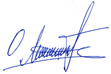 від «02» серпня 2023 року № 254________________ Остап Ясницький№Розділ 1. Загальні положенняРозділ 1. Загальні положення1Терміни, які вживаються в тендерній документаціїТендерну документацію розроблено відповідно до вимог Закону України «Про публічні закупівлі» (далі — Закон) та Особливостей здійснення публічних закупівель товарів, робіт і послуг для замовників, передбачених Законом України «Про публічні закупівлі», на період дії правового режиму воєнного стану в Україні та протягом 90 днів з дня його припинення або скасування, затверджених постановою Кабміну від 12.10.2022 № 1178 (із змінами й доповненнями) (далі — Особливості).Терміни, які використовуються в цій документації, вживаються у значенні, наведеному в Законі та Особливостях.2Інформація про замовника торгів2.1Повне найменуванняГоловне управління Державної служби України з надзвичайних ситуацій у Львівській області (далі – Замовник, установа, Головне управління або ГУ ДСНС України у Львівській області)2.2Місце знаходженнявул. Підвальна, 6, м. Львів, Україна 790082.3Прізвище, ім’я та по батькові, посада та електронна адреса однієї чи кількох посадових осіб замовника, уповноважених здійснювати зв’язок з учасникамиКонтактна особа з технічних питань: підполковник служби цивільного захисту МОНЧАК Назарій Ярославович, головний фахівець відділу технічного забезпечення УРЗ ГУ ДСНС України у Львівській області, електронна адреса: n.monchak@lv.dsns.gov.ua, тел.0982577272;Контактна особа з питань проведення закупівлі: провідний фахівець відділу матеріального забезпечення Управління ресурсного забезпечення ГУ ДСНС України у Львівській області ЯСНИЦЬКИЙ Остап Стефанович, електронна адреса: ostap.yasnytsky@gmail.com, телефон: 0975431648.3Процедура закупівліВідкриті торги з особливостями (в умовах воєнного стану)(п. 10 Особливостей здійснення публічних закупівель товарів, робіт і послуг для замовників, передбачених Законом України «Про публічні закупівлі», на період дії правового режиму воєнного стану в Україні та протягом 90 днів з дня його припинення або скасування, затверджених постановою КМУ від 12.10.2022 № 1178).4Інформація про предмет закупівлі4.1Назва предмета закупівліАвтопідіймач пожежний з висотою підйому 52-55 метрів (код ДК 021:2015 34140000-0 «Великовантажні мототранспортні засоби»/34144213-4 «Пожежні автомобілі») в кількості 1-єї одиниці очікуваною вартістю 68 233 000,00 грн, кекв 3110 з/ф д/б КПКВ 1006280.4.2Опис окремої частини або частин предмета закупівлі (лота), щодо яких можуть бути подані тендерні пропозиціїЗакупівля здійснюється щодо предмета закупівлі в цілому.У даній закупівлі поділ на лоти не передбачений.4.3Кількість товару1 одиниця4.4Місце його поставкивул. Земельна, 19, м. Львів, 79037, АРЗ СП ГУ ДСНС України у Львівській області4.5Очікувана вартість предмета закупівлі68 233 000,00 грн з ПДВ (шістдесят вісім мільйонів двісті тридцять три тисячі гривень 00 коп., кекв 3110 з/ф д/б КПКВ 1006280)4.6Строки поставки товарудо 22.12.2023 року (з можливістю дострокового виконання поставки, яка обумовлюється при підписанні договору)4.7Умови оплатиПопередня оплата (аванс) - 30% від суми договору, решта - 70% післяплата по факту поставки.4.8Розмір мінімального кроку пониження ціни під час електронного аукціону0,5 відсотка5Недискримінація учасниківУчасники (резиденти та нерезиденти) всіх форм власності та організаційно-правових форм беруть участь у процедурах закупівель на рівних умовах.6Валюта, у якій повинна бути зазначена ціна тендерної пропозиціїВалютою тендерної пропозиції є гривня. У разі якщо учасником процедури закупівлі є нерезидент,  такий учасник зазначає ціну пропозиції в електронній системі закупівель у валюті – гривня.7Мова (мови), якою  (якими) повинні бути  складені тендерні пропозиціїМова тендерної пропозиції – українська.Під час проведення процедур закупівель усі документи, що готуються замовником, викладаються українською мовою, а також за рішенням замовника одночасно всі документи можуть мати автентичний переклад іншою мовою. Визначальним є текст, викладений українською мовою.Стандартні характеристики, вимоги, умовні позначення у вигляді скорочень та термінологія, пов’язана з товарами, роботами чи послугами, що закуповуються, передбачені існуючими міжнародними або національними стандартами, нормами та правилами, викладаються мовою їх загальноприйнятого застосування.Уся інформація розміщується в електронній системі закупівель українською мовою, крім  тих випадків, коли використання букв та символів української мови призводить до їх спотворення (зокрема, але не виключно, адреси мережі Інтернет, адреси електронної пошти, торговельної марки (знака для товарів та послуг), загальноприйняті міжнародні терміни). Тендерна пропозиція та всі документи, які передбачені вимогами тендерної документації та додатками до неї, складаються українською мовою. Документи або копії документів (які передбачені вимогами тендерної документації та додатками до неї), які надаються Учасником у складі тендерної пропозиції, викладені іншими мовами, повинні надаватися разом із їх автентичним перекладом українською мовою. Виключення:1. Замовник не зобов’язаний розглядати документи, які не передбачені вимогами тендерної документації та додатками до неї та які учасник додатково надає на власний розсуд, у тому числі якщо такі документи надані іноземною мовою без перекладу. 2. У випадку надання учасником на підтвердження однієї вимоги кількох документів, викладених різними мовами, та за умови, що хоча б один з наданих документів відповідає встановленій вимозі, в тому числі щодо мови, замовник не розглядає інший(і) документ(и), що учасник надав додатково на підтвердження цієї вимоги, навіть якщо інший документ наданий іноземною мовою без перекладу.8Інформація про прийняття чи неприйняття до розгляду тендерної пропозиції, ціна якої є вищою, ніж очікувана вартість предмета закупівлі, визначена замовником в оголошенні про проведення відкритих торгівЗамовник не приймає до розгляду тендерні пропозиції, ціни яких є вищими ніж очікувана вартість предмета, визначена замовником в оголошенні про проведення відкритих торгів.Розділ 2. Порядок внесення змін та надання роз’яснень до тендерної документаціїРозділ 2. Порядок внесення змін та надання роз’яснень до тендерної документаціїРозділ 2. Порядок внесення змін та надання роз’яснень до тендерної документації1Процедура надання роз’яснень щодо тендерної документаціїФізична/юридична особа має право не пізніше ніж за три дні до закінчення строку подання тендерної пропозиції звернутися через електронну систему закупівель до замовника за роз’ясненнями щодо тендерної документації та/або звернутися до замовника з вимогою щодо усунення порушення під час проведення тендеру. Усі звернення за роз’ясненнями та звернення щодо усунення порушення автоматично оприлюднюються в електронній системі закупівель без ідентифікації особи, яка звернулася до замовника. Замовник повинен протягом трьох днів з дати їх оприлюднення надати роз’яснення на звернення шляхом оприлюднення його в електронній системі закупівель.У разі несвоєчасного надання замовником роз’яснень щодо змісту тендерної документації електронна система закупівель автоматично зупиняє перебіг відкритих торгів.Для поновлення перебігу відкритих торгів замовник повинен розмістити роз’яснення щодо змісту тендерної документації в електронній системі закупівель з одночасним продовженням строку подання тендерних пропозицій не менш як на чотири дні.2Внесення змін до тендерної документаціїЗамовник має право з власної ініціативи або у разі усунення порушень вимог законодавства у сфері публічних закупівель, викладених у висновку органу державного фінансового контролю відповідно до статті 8 Закону, або за результатами звернень, або на підставі рішення органу оскарження внести зміни до тендерної документації. У разі внесення змін до тендерної документації строк для подання тендерних пропозицій продовжується замовником в електронній системі закупівель, а саме в оголошенні про проведення відкритих торгів, таким чином, щоб з моменту внесення змін до тендерної документації до закінчення кінцевого строку подання тендерних пропозицій залишалося не менше чотирьох днів.Зміни, що вносяться замовником до тендерної документації, розміщуються та відображаються в електронній системі закупівель у вигляді нової редакції тендерної документації додатково до початкової редакції тендерної документації. Замовник разом із змінами до тендерної документації в окремому документі оприлюднює перелік змін, що вносяться. Зміни до тендерної документації у машинозчитувальному форматі розміщуються в електронній системі закупівель протягом одного дня з дати прийняття рішення про їх внесення.Розділ 3. Інструкція з підготовки тендерної пропозиціїРозділ 3. Інструкція з підготовки тендерної пропозиціїРозділ 3. Інструкція з підготовки тендерної пропозиції1Зміст і спосіб подання тендерної пропозиціїТендерні пропозиції подаються відповідно до порядку, визначеного ст.26 Закону, крім положень ч.ч.1, 4, 6 та 7 ст.26 Закону. Тендерна пропозиція подається в електронній формі через електронну систему закупівель шляхом заповнення електронних форм з окремими полями, у яких зазначається інформація про ціну, інші критерії оцінки (у разі їх встановлення замовником), інформація від учасника процедури закупівлі про його відповідність кваліфікаційним (кваліфікаційному) критеріям (у разі їх (його) встановлення, наявність/відсутність підстав, установлених у п.47 Особливостей і в тендерній документації, та шляхом завантаження необхідних документів, що вимагаються замовником у тендерній документації, а саме:- інформації, що підтверджує відповідність учасника кваліфікаційним (кваліфікаційному) критеріям, згідно з Додатком 1 до цієї тендерної документації;- інформації щодо відсутності підстав для відмови в участі у відкритих торгах, установлених в п.47 Особливостей, згідно з Додатком 1 до цієї тендерної документації;- у разі якщо тендерна пропозиція подається об’єднанням учасників, до неї обов’язково включається документ про створення такого об’єднання. Для об’єднання учасників як учасника процедури закупівлі замовником зазначаються умови щодо надання інформації та способу підтвердження відповідності таких учасників об’єднання установленим кваліфікаційним критеріям та підставам, визначеним п.47  Особливостей, згідно з Додатком 1 до цієї тендерної документації;- інформації та документів (щодо маркування, випробувань, сертифікації і т.ін./т.под.), які підтверджують відповідність технічним, якісним і кількісним характеристикам предмета закупівлі, згідно з Додатком 2 до цієї тендерної документації;- тендерної пропозиції учасника, згідно з Додатком 4 до цієї тендерної документації;- згоди учасника із проектом договору та використанням  його персональних даних, згідно з Додатками 5 і 6 до цієї тендерної документації;- документів, які підтверджують повноваження особи на підписання тендерної пропозиції/договору, згідно з Додатком 7 до цієї тендерної документації;- іншої інформації та документів, відповідно до вимог цієї тендерної документації та додатків до неї.Рекомендується документи у складі пропозиції Учасника надавати у тій послідовності, у якій вони наведені у тендерній документації замовника, а також надавати окремим файлом кожний документ, що іменується відповідно до змісту документа.Кожен учасник має право подати тільки одну тендерну пропозицію (у тому числі до визначеної в тендерній документації частини предмета закупівлі (лота).Документи, що не передбачені законодавством для учасників - юридичних, фізичних осіб, у тому числі фізичних осіб - підприємців, можуть не подаватись у складі тендерної пропозиції, про що учасник повинен зазначити у довідці, з посиланням на норми відповідних нормативно-правових актів (за наявності), в складі своєї тендерної пропозиції.Відсутність документів, що не передбачені законодавством для учасників - юридичних, фізичних осіб, у тому числі фізичних осіб - підприємців, у складі тендерної пропозиції, не може бути підставою для її відхилення замовникомПід час подання тендерної пропозиції учасник не може визначити конфіденційною інформацію про запропоновану ціну, інші критерії оцінки, технічні умови, технічні специфікації та документи, що підтверджують відповідність кваліфікаційним критеріям відповідно до ст. 16 Закону, і документи, що підтверджують відсутність підстав, визначених п. 47 Особливостей. Для забезпечення виконання цих вимог, учасники, при поданні інформації та документів тендерної пропозиції, не визначають їх як конфіденційні.Всі документи тендерної пропозиції  подаються в електронному вигляді через електронну систему закупівель (шляхом завантаження сканованих документів або електронних документів в електронну систему закупівель).Тендерні пропозиції мають право подавати всі заінтересовані особи. Переможець процедури закупівлі у строк, що не перевищує 4 дні з дати оприлюднення в електронній системі закупівель повідомлення про намір укласти договір про закупівлю, повинен надати замовнику шляхом оприлюднення в електронній системі закупівель документи, встановлені в Додатку 1 (для переможця).Першим днем строку, передбаченого цією тендерною документацією та/або Законом та/ або Особливостями, перебіг якого визначається з дати певної події, вважатиметься наступний за днем відповідної події календарний або робочий день, залежно від того, у яких днях (календарних чи робочих) обраховується відповідний строк.Відповідно до ч.3 ст. 12 Закону під час використання електронної системи закупівель з метою подання тендерних пропозицій та їх оцінки документи та дані створюються та подаються з урахуванням вимог законів України «Про електронні документи та електронний документообіг» та «Про електронні довірчі послуги». Учасники процедури закупівлі подають тендерні пропозиції у формі електронного документа чи скан-копій через електронну систему закупівель. Тендерна пропозиція учасника має відповідати ряду вимог:1) документи мають бути чіткими та розбірливими для читання;2) тендерна пропозиція учасника повинна бути підписана  кваліфікованим електронним підписом (КЕП)/удосконаленим електронним підписом (УЕП);3) якщо тендерна пропозиція містить і скановані, і електронні документи, потрібно накласти КЕП/УЕП на тендерну пропозицію в цілому та на кожен електронний документ окремо.Винятки:1) якщо електронні документи тендерної пропозиції видано іншою організацією і на них уже накладено КЕП/УЕП цієї організації, учаснику не потрібно накладати на нього свій КЕП/УЕП.Зверніть увагу: документи тендерної пропозиції, які надані не у формі електронного документа (без КЕП/УЕП на документі), повинні містити підпис уповноваженої особи учасника закупівлі (із зазначенням прізвища, ініціалів та посади особи), а також відбитки печатки учасника (у разі використання) на кожній сторінці такого документа (окрім документів, виданих іншими підприємствами / установами / організаціями). Замовник не вимагає від учасників засвідчувати документи (матеріали та інформацію), що подаються у складі тендерної пропозиції, печаткою та підписом уповноваженої особи, якщо такі документи (матеріали та інформація) надані у формі електронного документа через електронну систему закупівель із накладанням електронного підпису, що базується на кваліфікованому сертифікаті електронного підпису, відповідно до вимог Закону України «Про електронні довірчі послуги». Замовник перевіряє КЕП/УЕП учасника на сайті центрального засвідчувального органу за посиланням https://czo.gov.ua/verify. Під час перевірки КЕП/УЕП повинні відображатися: прізвище та ініціали особи, уповноваженої на підписання тендерної пропозиції (власника ключа).Опис та приклади формальних несуттєвих помилок.Згідно з наказом Мінекономіки від 15.04.2020 № 710 «Про затвердження Переліку формальних помилок» та на виконання п.19 ч.2 ст.22 Закону в тендерній документації наведено опис та приклади формальних (несуттєвих) помилок, допущення яких учасниками не призведе до відхилення їх тендерних пропозицій у наступній редакції:«Формальними (несуттєвими) вважаються помилки, що пов’язані з оформленням тендерної пропозиції та не впливають на зміст тендерної пропозиції, а саме технічні помилки та описки.Опис формальних помилок:1. Інформація/документ, подана учасником процедури закупівлі у складі тендерної пропозиції, містить помилку (помилки) у частині:- уживання великої літери;- уживання розділових знаків та відмінювання слів у реченні;- використання слова або мовного звороту, запозичених з іншої мови;- зазначення унікального номера оголошення про проведення конкурентної процедури закупівлі, присвоєного електронною системою закупівель та/або унікального номера повідомлення про намір укласти договір про закупівлю - помилка в цифрах;- застосування правил переносу частини слова з рядка в рядок;- написання слів разом та/або окремо, та/або через дефіс;- нумерації сторінок/аркушів (у тому числі кілька сторінок/аркушів мають однаковий номер, пропущені номери окремих сторінок/аркушів, немає нумерації сторінок/аркушів, нумерація сторінок/аркушів не відповідає переліку, зазначеному в документі).2. Помилка, зроблена учасником процедури закупівлі під час оформлення тексту документа / унесення інформації в окремі поля електронної форми тендерної пропозиції (у тому числі комп'ютерна коректура, заміна літери (літер) та / або цифри (цифр), переставлення літер (цифр) місцями, пропуск літер (цифр), повторення слів, немає пропуску між словами, заокруглення числа), що не впливає на ціну тендерної пропозиції учасника процедури закупівлі та не призводить до її спотворення та / або не стосується характеристики предмета закупівлі, кваліфікаційних критеріїв до учасника процедури закупівлі.3. Невірна назва документа (документів), що подається учасником процедури закупівлі у складі тендерної пропозиції, зміст якого відповідає вимогам, визначеним замовником у тендерній документації.4. Окрема сторінка (сторінки) копії документа (документів) не завірена підписом та / або печаткою учасника процедури закупівлі (у разі її використання).5. У складі тендерної пропозиції немає документа (документів), на який посилається учасник процедури закупівлі у своїй тендерній пропозиції, при цьому замовником не вимагається подання такого документа в тендерній документації.6. Подання документа (документів) учасником процедури закупівлі у складі тендерної пропозиції, що не містить власноручного підпису уповноваженої особи учасника процедури закупівлі, якщо на цей документ (документи) накладено її кваліфікований електронний підпис.7. Подання документа (документів) учасником процедури закупівлі у складі тендерної пропозиції, що складений у довільній формі та не містить вихідного номера.8. Подання документа учасником процедури закупівлі у складі тендерної пропозиції, що є сканованою копією оригіналу документа/електронного документа.9. Подання документа учасником процедури закупівлі у складі тендерної пропозиції, який засвідчений підписом уповноваженої особи учасника процедури закупівлі та додатково містить підпис (візу) особи, повноваження якої учасником процедури закупівлі не підтверджені (наприклад, переклад документа завізований перекладачем тощо).10. Подання документа (документів) учасником процедури закупівлі у складі тендерної пропозиції, що містить (містять) застарілу інформацію про назву вулиці, міста, найменування юридичної особи тощо, у зв'язку з тим, що такі назва, найменування були змінені відповідно до законодавства після того, як відповідний документ (документи) був (були) поданий (подані).11. Подання документа (документів) учасником процедури закупівлі у складі тендерної пропозиції, в якому позиція цифри (цифр) у сумі є некоректною, при цьому сума, що зазначена прописом, є правильною.12. Подання документа (документів) учасником процедури закупівлі у складі тендерної пропозиції в форматі, що відрізняється від формату, який вимагається замовником у тендерній документації, при цьому такий формат документа забезпечує можливість його перегляду.Приклади формальних помилок:- «Інформація в довільній формі» замість «Інформація»,  «Лист-пояснення» замість «Лист», «довідка» замість «гарантійний лист», «інформація» замість «довідка»; - «м.київ» замість «м.Київ»;- «поряд -ок» замість «поря – док»;- «ненадається» замість «не надається»»;- «______________№_____________» замість «14.08.2020 №320/13/14-01»- учасник розмістив (завантажив) документ у форматі «JPG» замість  документа у форматі «pdf» (PortableDocumentFormat)». У разі здійснення закупівлі автомобілів, меблів, іншого обладнання та устаткування, мобільних телефонів, комп'ютерів державними органами, а також установами та організаціями, які утримуються за рахунок державного бюджету, учасники при формуванні ціни пропозиції повинні враховувати вимоги постанови Кабінету Міністрів України № 332 від 04.04.2001 року.2Забезпечення тендерної пропозиціїЗамовник вимагає надання учасниками забезпечення тендерної пропозиції: - вид забезпечення тендерної пропозиції: електронна банківська гарантія з накладеним електронно-цифровим підписом/кваліфікованим електронним підписом гаранту (далі-банк-гарант) відповідно до вимог діючого законодавства. Електронна гарантія обов’язково повинна містити посилання на реквізити закупівлі, її назву та номер на веб-порталі Уповноваженого органу. Повноваження особи, яка підписує банківську гарантію, повинні бути підтверджені сканованою копією відповідного документу(протоколу, наказу, доручення, довіреності тощо); - розмір забезпечення тендерної пропозиції складає 3% очікуваної вартості закупівлі – 2 046 990.00 грн. (два мільйони сорок шість тисяч дев’ятсот дев’яносто гривень 00 копійок);- строк дії забезпечення тендерної пропозиції (строк дії гарантії) – не менше строку дії тендерної пропозиції Учасника. У разі продовження строку дії тендерної  пропозиції, строк дії забезпечення тендерної пропозиції повинен бути продовжений на відповідний строк. Банківська гарантія має набувати чинності з дня її надання;- гарантія має передбачати лише можливість сплати всієї суми, на яку вона видана (часткові сплати-заборонені).В тексті гарантії обов’язково повинно бути зазначено:- Зобов’язання Банку-гаранта сплатити Замовнику гарантійну суму єдиним платежем протягом 5-ти банківських днів з дня отримання вимог Замовника без подання будь-яких інших документів або виконання будь-яких інших умов;- Умови гарантії не можуть бути змінені і вона не може бути припинена Банком-гарантом, в тому числі згідно із заявою Учасника, без згоди та погодження з Замовником, після її передавання/надсилання Замовнику.- банківська гарантія оформляється відповідно до вимог Особливостей, Положення про порядок здійснення банками операцій за гарантіями в національній та іноземних валютах, затвердженого постановою Правління Національного банку України від 15.12.2004 № 639 та Наказу Міністерства розвитку економіки, торгівлі та сільського господарства Про затвердження форми і Вимог до забезпечення тендерної пропозиції/пропозиції від 14.12.2020 № 2628.Замовник вимагає надання учасниками забезпечення тендерної пропозиції у формі банківської гарантії у вигляді електронного документа, скріпленого КЕП/УЕП особи, уповноваженої на підписання банківської гарантії.Банківська гарантія повинна бути оформлена з повним грошовим покриттям на весь строк дії такої гарантії. На підтвердження наявності грошового покриття, надається довідка з банку про залишок коштів на рахунку покриття, виданої Банком-гарантом, завіреної печаткою Банку-гаранта та підписом уповноваженої особи такого Банку-гаранта із надання підтвердження повноважень такої Уповноваженої особи від Банку-гаранта.Грошове покриття передбачає списання (перерахування) грошових коштів із поточного рахунку Учасника на рахунок покриття за банківською гарантією. Забороняється надання гарантій, на умовах перерахування грошових коштів на депозитний рахунок. Грошове покриття не може виступати забезпеченням за будь-якими іншими фінансовими зобов’язаннями.Тендерна пропозиція, у складі якої буде банківська гарантія, що не відповідає умовам, що визначені замовником у тендерній документації до такого забезпечення тендерної пропозиції, або пропозиції, що не супроводжуються забезпеченням пропозиції відхиляються Замовником. Реквізити Замовника для оформлення банківської гарантії:Головне управління Державної служби України з надзвичайних ситуацій у Львівській області79008, Україна, м. Львів, вул.Підвальна, 6 ЄДРПОУ 38627339р/р UA 738201720343150001000085718Банк ДКСУ м. КиївМФО 820172Свідоцтво № 200132397ІПН 386273313049Усі витрати, пов'язані з наданням забезпечення тендерної пропозиції, здійснюються за рахунок коштів учасника.3Умови повернення або неповернення забезпечення тендерної пропозиціїЗабезпечення тендерної пропозиції/пропозиції не повертається у разі:1) відкликання тендерної пропозиції/пропозиції учасником після закінчення строку її подання, але до того, як сплив строк, протягом якого тендерні пропозиції вважаються дійсними;2) непідписання договору про закупівлю учасником, який став переможцем тендеру/спрощеної закупівлі;3) ненадання переможцем процедури закупівлі (крім переговорної процедури закупівлі) у строк, визначений абз. 14 п. 47 Особливостей документів, що підтверджують відсутність підстав, установлених абз. 14, п. 47 Особливостей;4) ненадання переможцем процедури закупівлі (крім переговорної процедури закупівлі)/спрощеної закупівлі забезпечення виконання договору про закупівлю після отримання повідомлення про намір укласти договір про закупівлю, якщо надання такого забезпечення передбачено тендерною документацією/оголошенням про проведення спрощеної закупівлі.4. Забезпечення тендерної пропозиції/пропозиції повертається учаснику в разі:1) закінчення строку дії тендерної пропозиції та забезпечення тендерної пропозиції/пропозиції, зазначеного в тендерній документації/оголошенні про проведення спрощеної закупівлі;2) укладення договору про закупівлю з учасником, який став переможцем процедури закупівлі (крім переговорної процедури закупівлі)/спрощеної закупівлі;3) відкликання тендерної пропозиції/пропозиції до закінчення строку її подання;4) закінчення тендеру/спрощеної закупівлі в разі неукладення договору про закупівлю з жодним з учасників, які подали тендерні пропозиції/пропозиції.5. За зверненням учасника, яким було надано забезпечення тендерної пропозиції/пропозиції, замовник повідомляє установу, що видала такому учаснику гарантію, про настання підстави для повернення забезпечення тендерної пропозиції/пропозиції протягом п’яти днів з дня настання однієї з підстав, визначених частиною четвертою статті 26 Закону.6. Кошти, що надійшли як забезпечення тендерної пропозиції/пропозиції, якщо вони не повертаються учаснику у випадках, визначених цим Законом, підлягають перерахуванню до відповідного бюджету, а в разі здійснення закупівлі замовниками не за бюджетні кошти - перераховуються на рахунок таких замовників.4Строк, протягом якого тендерні пропозиції є дійснимиТендерні пропозиції вважаються дійсними протягом 120 (ста двадцяти) днів із дати кінцевого строку подання тендерних пропозицій. До закінчення зазначеного строку замовник має право вимагати від учасників процедури закупівлі продовження строку дії тендерних пропозицій. Учасник процедури закупівлі має право:відхилити таку вимогу, не втрачаючи при цьому наданого ним забезпечення тендерної пропозиції;погодитися з вимогою та продовжити строк дії поданої ним тендерної пропозиції і наданого забезпечення тендерної пропозиції.У разі необхідності учасник процедури закупівлі має право з власної ініціативи продовжити строк дії своєї тендерної пропозиції, повідомивши про це замовникові через електронну систему закупівель.5Кваліфікаційні критерії до учасників та вимоги, згідно з п.28 та п.47 ОсобливостейЗамовник установлює один або декілька кваліфікаційних критеріїв відповідно до ст.16 Закону. Визначені Замовником згідно з цією статтею кваліфікаційні критерії та перелік документів, що підтверджують інформацію учасників про відповідність їх таким критеріям, зазначені в Додатку 1до цієї тендерної документації. Спосіб підтвердження відповідності учасника критеріям і вимогам згідно із законодавством наведено в Додатку 1 до цієї тендерної документації. Підстави, визначені пунктом 47 Особливостей.Замовник приймає рішення про відмову учаснику процедури закупівлі в участі у відкритих торгах та зобов’язаний відхилити тендерну пропозицію учасника процедури закупівлі в разі, коли:1) замовник має незаперечні докази того, що учасник процедури закупівлі пропонує, дає або погоджується дати прямо чи опосередковано будь-якій службовій (посадовій) особі замовника, іншого державного органу винагороду в будь-якій формі (пропозиція щодо наймання на роботу, цінна річ, послуга тощо) з метою вплинути на прийняття рішення щодо визначення переможця процедури закупівлі;2) відомості про юридичну особу, яка є учасником процедури закупівлі, внесено до Єдиного державного реєстру осіб, які вчинили корупційні або пов’язані з корупцією правопорушення;3) керівника учасника процедури закупівлі, фізичну особу, яка є учасником процедури закупівлі, було притягнуто згідно із законом  до відповідальності за вчинення корупційного правопорушення або правопорушення, пов’язаного з корупцією;4) суб’єкт господарювання (учасник процедури закупівлі) протягом останніх трьох років притягувався до відповідальності за порушення, передбачене пунктом 4 частини другої ст.6, п.1 ст.50 Закону України «Про захист економічної конкуренції», у вигляді вчинення антиконкурентних узгоджених дій, що стосуються спотворення результатів тендерів;5) фізична особа, яка є учасником процедури закупівлі, була засуджена за кримінальне правопорушення, вчинене з корисливих мотивів (зокрема, пов’язане з хабарництвом та відмиванням коштів), судимість з якої не знято або не погашено в установленому законом порядку;6) керівник учасника процедури закупівлі був засуджений за кримінальне правопорушення, вчинене з корисливих мотивів (зокрема, пов’язане з хабарництвом, шахрайством та відмиванням коштів), судимість з якого не знято або не погашено в установленому законом порядку;7) тендерна пропозиція подана учасником процедури закупівлі, який є пов’язаною особою з іншими учасниками процедури закупівлі та/або з уповноваженою особою (особами), та/або з керівником замовника;8) учасник процедури закупівлі визнаний в установленому законом порядку банкрутом та стосовно нього відкрита ліквідаційна процедура;9) у Єдиному державному реєстрі юридичних осіб, фізичних осіб - підприємців та громадських формувань відсутня інформація, передбачена п.9 ч.2 ст.9 Закону України «Про державну реєстрацію юридичних осіб, фізичних осіб — підприємців та громадських формувань» (крім нерезидентів);10) юридична особа, яка є учасником процедури закупівлі (крім нерезидентів), не має антикорупційної програми чи уповноваженого з реалізації антикорупційної програми, якщо вартість закупівлі товару (товарів), послуги (послуг) або робіт дорівнює чи перевищує 20 млн. гривень (у тому числі за лотом);11) учасник процедури закупівлі або кінцевий бенефіціарний власник, член або учасник (акціонер) юридичної особи — учасника процедури закупівлі є особою, до якої застосовано санкцію у вигляді заборони на здійснення нею публічних закупівель товарів, робіт і послуг згідно із Законом України «Про санкції»;12) керівника учасника процедури закупівлі, фізичну особу, яка є учасником процедури закупівлі, було притягнуто згідно із законом до відповідальності за вчинення правопорушення, пов’язаного з використанням дитячої праці чи будь-якими формами торгівлі людьми.Замовник може прийняти рішення про відмову учаснику процедури закупівлі в участі у відкритих торгах та може відхилити тендерну пропозицію учасника процедури закупівлі в разі, коли учасник процедури закупівлі не виконав свої зобов’язання за раніше укладеним договором про закупівлю із цим самим замовником, що призвело до його дострокового розірвання, і було застосовано санкції у вигляді штрафів та/або відшкодування збитків - протягом трьох років з дати дострокового розірвання такого договору. Учасник процедури закупівлі, що перебуває в обставинах, зазначених у цьому абзаці, може надати підтвердження вжиття заходів для доведення своєї надійності, незважаючи на наявність відповідної підстави для відмови в участі у відкритих торгах. Для цього учасник (суб’єкт господарювання) повинен довести, що він сплатив або зобов’язався сплатити відповідні зобов’язання та відшкодування завданих збитків. Якщо замовник вважає таке підтвердження достатнім, учаснику процедури закупівлі не може бути відмовлено в участі в процедурі закупівлі.Замовник не вимагає документального підтвердження інформації про відсутність підстав для відхилення тендерної пропозиції учасника процедури закупівлі та/або переможця, визначених п.47 Особливостей, у разі, коли така інформація є публічною, що оприлюднена у формі відкритих даних згідно із Законом України «Про доступ до публічної інформації», та/або міститься у відкритих публічних електронних реєстрах, доступ до яких є вільним, та/або може бути отримана електронною системою закупівель шляхом обміну інформацією з іншими державними системами та реєстрами.6Інформація про технічні, якісні та кількісні характеристики предмета закупівліВимоги до предмета закупівлі (технічні, якісні та кількісні характеристики) згідно з п.3 ч.2 ст.22 Закону зазначено в Додатку 2 до цієї тендерної документації.7Інформація про залучення субпідрядника /співвиконавця Закуповується товар, тому вимоги щодо надання інформації про субпідрядника / співвиконавця не встановлюються.. 8Унесення змін або відкликання тендерної пропозиції учасникомУчасник процедури закупівлі має право внести зміни до своєї тендерної пропозиції або відкликати її до закінчення кінцевого строку її подання без втрати свого забезпечення тендерної пропозиції. Такі зміни або заява про відкликання тендерної пропозиції враховуються, якщо вони отримані електронною системою закупівель до закінчення кінцевого строку подання тендерних пропозицій.9Ступень локалізації виробництваНе менше 15 % станом на 2023 рік. Учасник у складі тендерної пропозиції має надати довідку у довільній формі із зазначенням найменування товару, назви виробника та ID товару, який присвоєно електронною системою закупівель або сертифікат походження товару або митну декларацію або документ від виробника, що містить інформацію про походження товару, що підтверджує походження товару з країни, з якою Україна уклала міжнародну угоду та / або країни, яка є учасником Угоди СОТ про державні закупівлі, до якої Україна приєдналася відповідно до Закону України «Про приєднання України до Угоди про державні закупівлі» (у випадку подачі учасником закупівлі документа що містить інформацію про походження товару за винятком сертифікату походження товару або митної декларації та у випадку визначення його переможцем закупівлі він зобов’язується в день передачі товару замовнику надати сертифікат походження товару або митну декларацію оформлені відповідно до вимог законодавства, що підтверджує походження товару з країни, з якою Україна уклала міжнародну угоду та / або країни, яка є учасником Угоди СОТ про державні закупівлі, до якої Україна приєдналася відповідно до Закону України «Про приєднання України до Угоди про державні закупівлі»)Розділ 4. Подання та розкриття тендерної пропозиціїРозділ 4. Подання та розкриття тендерної пропозиціїРозділ 4. Подання та розкриття тендерної пропозиції1Кінцевий строк подання тендерної пропозиціїКінцевий строк подання тендерних пропозицій орієнтовно до 15.08.2023 (фактично і остаточно – згідно з інформацією, яка висвітлюється не електронному майданчику уповноваженого органу щодо проведення даної закупівлі, в термін не менше 7-ми днів з дня оприлюднення оголошення про проведення відкритих торгів в електронній системі закупівель).Отримана тендерна пропозиція вноситься автоматично до реєстру отриманих тендерних пропозицій.Електронна система закупівель автоматично формує та надсилає повідомлення учаснику про отримання його тендерної пропозиції із зазначенням дати та часу.Тендерні пропозиції після закінчення кінцевого строку їх подання не приймаються електронною системою закупівель.2Порядок (дата і час) розкриття тендерної пропозиціїДата і час розкриття тендерних пропозицій, дата і час проведення електронного аукціону визначаються електронною системою закупівель автоматично в день оприлюднення замовником оголошення про проведення відкритих торгів в електронній системі закупівель.Розкриття тендерних пропозицій здійснюється відповідно до ст.28 Закону (положення абз.3 ч.1 та абз.2 ч.2 ст.28 Закону не застосовуються). Протокол розкриття тендерних пропозицій формується та оприлюднюється відповідно до ч.3 та 4 ст.28 Закону.Не підлягає розкриттю інформація, що обґрунтовано визначена учасником як конфіденційна, у тому числі інформація, що містить персональні дані. Конфіденційною не може бути визначена інформація про запропоновану ціну, інші критерії оцінки, технічні умови, технічні специфікації та документи, що підтверджують відповідність кваліфікаційним критеріям відповідно до ст.16 Закону, і документи, що підтверджують відсутність підстав, визначених п.47 Особливостей.Розділ 5. Оцінка тендерної пропозиціїРозділ 5. Оцінка тендерної пропозиціїРозділ 5. Оцінка тендерної пропозиції1Перелік критеріїв та методика оцінки тендерної пропозиції із зазначенням питомої ваги критеріюРозгляд та оцінка тендерних пропозицій здійснюються відповідно до ст.29 Закону (положення ч.2, 12, 16, абз.2 і 3 ч.15 ст.29 Закону не застосовуються) з урахуванням положень пункту 43 Особливостей.Для проведення відкритих торгів із застосуванням електронного аукціону повинно бути подано не менше двох тендерних пропозицій. Електронний аукціон проводиться електронною системою закупівель відповідно до ст.30 Закону.Критерії та методика оцінки визначаються відповідно до ст.29 Закону.Перелік критеріїв та методика оцінки тендерної пропозиції із зазначенням питомої ваги критерію:Оцінка тендерних пропозицій проводиться автоматично електронною системою закупівель на основі критеріїв і методики оцінки, зазначених замовником у тендерній документації, шляхом застосування електронного аукціону (у разі якщо подано дві і більше тендерних пропозицій).Якщо була подана одна тендерна пропозиція, електронна система закупівель після закінчення строку для подання тендерних пропозицій, визначених замовником в оголошенні про проведення відкритих торгів, розкриває всю інформацію, зазначену в тендерній пропозиції, крім інформації, визначеної п.40 Особливостей, не проводить оцінку такої тендерної пропозиції та визначає таку тендерну пропозицію найбільш економічно вигідною.Протокол розкриття тендерних пропозицій формується та оприлюднюється відповідно до ч.3 і 4 ст.28 Закону. Замовник розглядає таку тендерну пропозицію відповідно до вимог ст.29 Закону (положення ч.2, 5-9, 11, 12, 14, 16, абз.2 і 3 ч.15 ст.29 Закону не застосовуються) з урахуванням положень п.43 Особливостей.Замовник розглядає найбільш економічно вигідну тендерну пропозицію учасника процедури закупівлі відповідно до цього пункту щодо її відповідності вимогам тендерної документації.Строк розгляду тендерної пропозиції, що за результатами оцінки визначена найбільш економічно вигідною, не повинен перевищувати 5-ти днів з дня визначення найбільш економічно вигідної пропозиції. Такий строк може бути аргументовано продовжено замовником до 20 робочих днів. У разі продовження строку замовник оприлюднює повідомлення в електронній системі закупівель протягом одного дня з дня прийняття відповідного рішення.Ціна тендерної пропозиції не може перевищувати очікувану вартість предмета закупівлі, зазначену в оголошенні про проведення відкритих торгів, з урахуванням абз.2 п.28 Особливостей.До розгляду не приймається тендерна пропозиція, ціна якої є вищою ніж очікувана вартість предмета закупівлі, визначена замовником в оголошенні про проведення відкритих торгів.Оцінка тендерних пропозицій здійснюється на основі критерію «Ціна». Питома вага – 100 %.Найбільш економічно вигідною пропозицією буде вважатися пропозиція з найнижчою ціною з урахуванням усіх податків та зборів (у т.ч. податку на додану вартість (ПДВ), у разі якщо учасник є платником ПДВ або без ПДВ - у разі, якщо учасник не є платником ПДВ, а також без ПДВ - якщо предмет закупівлі не оподатковується).Оцінка здійснюється щодо предмета закупівлі в цілому.Учасник визначає ціни на товар, що він пропонує поставити за договором про закупівлю, з урахуванням податків і зборів (у т.ч. податку на додану вартість (ПДВ), у разі якщо учасник є платником ПДВ, крім випадків коли предмет закупівлі не оподатковується), що сплачуються або мають бути сплачені, усіх інших витрат, передбачених для товару даного виду.Розмір мінімального кроку пониження ціни під час електронного аукціону – 0,5%.Учасник процедури закупівлі, який надав найбільш економічно вигідну тендерну пропозицію, що є аномально низькою (у цьому пункті під терміном “аномально низька ціна тендерної пропозиції” розуміється ціна/приведена ціна найбільш економічно вигідної тендерної пропозиції, яка є меншою на 40 або більше відсотків середньоарифметичного значення ціни/приведеної ціни тендерних пропозицій інших учасників процедури закупівлі, та/або є меншою на 30 або більше відсотків наступної ціни/приведеної ціни тендерної пропозиції; аномально низька ціна визначається електронною системою закупівель автоматично за умови наявності не менше двох учасників, які подали свої тендерні пропозиції щодо предмета закупівлі або його частини (лота), повинен надати протягом 1 робочого дня з дня визначення найбільш економічно вигідної тендерної пропозиції обґрунтування в довільній формі щодо цін або вартості відповідних товарів, робіт чи послуг тендерної пропозиції.Замовник може відхилити аномально низьку тендерну пропозицію, якщо учасник не надав належного обґрунтування зазначеної в ній ціни або вартості, та відхиляє аномально низьку тендерну пропозицію в разі ненадходження такого обґрунтування протягом визначеного строку.Замовник має право звернутися за підтвердженням інформації, наданої учасником/переможцем процедури закупівлі, до органів державної влади, підприємств, установ, організацій відповідно до їх компетенції.У разі отримання достовірної інформації про невідповідність учасника процедури закупівлі вимогам кваліфікаційних критеріїв, наявність підстав, визначених п.47 Особливостей, або факту зазначення у тендерній пропозиції будь-якої недостовірної інформації, що є суттєвою під час визначення результатів відкритих торгів, замовник відхиляє тендерну пропозицію такого учасника процедури закупівлі.Якщо замовником під час розгляду тендерної пропозиції учасника процедури закупівлі виявлено невідповідності в інформації та/або документах, що подані учасником процедури закупівлі у тендерній пропозиції та/або подання яких передбачалося тендерною документацією, він розміщує у строк, який не може бути меншим, ніж 2 робочі дні до закінчення строку розгляду тендерних пропозицій, повідомлення з вимогою про усунення таких невідповідностей в електронній системі закупівель.Під невідповідністю в інформації та/або документах, що подані учасником процедури закупівлі у складі тендерної пропозиції та/або подання яких вимагається тендерною документацією, розуміється у тому числі відсутність у складі тендерної пропозиції інформації та/або документів, подання яких передбачається тендерною документацією (крім випадків відсутності забезпечення тендерної пропозиції, якщо таке забезпечення вимагалося замовником, та/або відсутності інформації (та/або документів) про технічні та якісні характеристики предмета закупівлі, що пропонується учасником процедури в його тендерній пропозиції). Невідповідністю в інформації та/або документах, які надаються учасником процедури закупівлі на виконання вимог технічної специфікації до предмета закупівлі, вважаються помилки, виправлення яких не призводить до зміни предмета закупівлі, запропонованого учасником процедури закупівлі у складі його тендерної пропозиції, найменування товару, марки, моделі тощо.Замовник не може розміщувати щодо одного і того ж учасника процедури закупівлі більше ніж 1 раз повідомлення з вимогою про усунення невідповідностей в інформації та/або документах, що подані учасником процедури закупівлі у складі тендерної пропозиції, крім випадків, пов’язаних з виконанням рішення органу оскарження.Учасник процедури закупівлі виправляє невідповідності в інформації та/або документах, що подані ним у своїй тендерній пропозиції, виявлені замовником після розкриття тендерних пропозицій, шляхом завантаження через електронну систему закупівель уточнених або нових документів в електронній системі закупівель протягом 24 годин з моменту розміщення замовником в електронній системі закупівель повідомлення з вимогою про усунення таких невідповідностей.Замовник розглядає подані тендерні пропозиції з урахуванням виправлення або невиправлення учасниками виявлених невідповідностей.За результатами розгляду та оцінки тендерної пропозиції замовник визначає переможця процедури закупівлі та приймає рішення про намір укласти договір про закупівлю відповідно до Закону з урахуванням Особливостей.У разі відхилення тендерної пропозиції з підстави, визначеної пп.3 п.44 Особливостей, замовник визначає переможця процедури закупівлі серед тих учасників процедури закупівлі, тендерна пропозиція (строк дії якої ще не минув) якого відповідає критеріям та умовам, що визначені у тендерній документації, і може бути визнана найбільш економічно вигідною відповідно до вимог Закону та Особливостей, та приймає рішення про намір укласти договір про закупівлю у порядку та на умовах, визначених ст.33 Закону та п.49 Особливостей.У разі відхилення тендерної пропозиції, що за результатами оцінки визначена найбільш економічно вигідною, замовник розглядає наступну тендерну пропозицію у списку тендерних пропозицій, розташованих за результатами їх оцінки, починаючи з найкращої, яка вважається в такому випадку найбільш економічно вигідною, у порядку та строки, визначені Особливостями.Замовник та учасники процедури закупівлі не можуть ініціювати будь-які переговори з питань внесення змін до змісту або ціни поданої тендерної пропозиції.2Інша інформаціяВартість тендерної пропозиції та всі інші ціни повинні бути чітко визначені.Учасник самостійно несе всі витрати, пов’язані з підготовкою та поданням його тендерної пропозиції. Замовник у будь-якому випадку не є відповідальним за зміст тендерної пропозиції учасника та за витрати учасника на підготовку пропозиції незалежно від результату торгів.До розрахунку ціни пропозиції не включаються будь-які витрати, понесені учасником у процесі проведення процедури закупівлі та укладення договору про закупівлю, витрати, пов'язані із оформленням забезпечення тендерної пропозиції (у разі встановлення такої вимоги). Зазначені витрати сплачуються учасником за рахунок його прибутку. Понесені витрати не відшкодовуються (в тому числі у разі відміни торгів чи визнання торгів такими, що не відбулися).Відсутність будь-яких запитань або уточнень стосовно змісту та викладення вимог тендерної документації з боку учасників процедури закупівлі, які отримали цю документацію у встановленому порядку, означатиме, що учасники процедури закупівлі, що беруть участь в цих торгах, повністю усвідомлюють зміст цієї тендерної документації та вимоги, викладені Замовником при підготовці цієї закупівлі.За підроблення документів, печаток, штампів та бланків чи використання підроблених документів, печаток, штампів, учасник торгів несе кримінальну відповідальність згідно зі статтею 358 Кримінального кодексу України.Інші умови тендерної документації:1. Учасники відповідають за зміст своїх тендерних пропозицій та повинні дотримуватись норм чинного законодавства України.2.   У разі якщо учасник або переможець не повинен складати або відповідно до норм чинного законодавства (в тому числі у разі подання тендерної пропозиції учасником-нерезидентом / переможцем-нерезидентом відповідно до норм законодавства країни реєстрації) не зобов’язаний складати якийсь зі вказаних в положеннях документації документ, накладати електронний підпис, то він надає лист-роз’яснення в довільній формі, у якому зазначає законодавчі підстави щодо ненадання відповідних документів або ненакладення електронного підпису; або надає копію/ї роз'яснення/нь державних органів щодо цього.3. Документи, що не передбачені законодавством для учасників-юридичних, фізичних осіб, у тому числі фізичних осіб-підприємців, не подаються ними у складі тендерної пропозиції.4.  Відсутність документів, що не передбачені законодавством для учасників-юридичних, фізичних осіб, у тому числі фізичних осіб-підприємців, у складі тендерної пропозиції не може бути підставою для її відхилення замовником.5. Учасники торгів - нерезиденти для виконання вимог щодо подання документів, передбачених Додатком 1 до тендерної документації, подають у складі своєї пропозиції, документи, передбачені законодавством країн, де вони зареєстровані.6. Факт подання тендерної пропозиції учасником-фізичною особою чи фізичною особою-підприємцем, яка є суб’єктом персональних даних, вважається безумовною згодою суб’єкта персональних даних щодо обробки її персональних даних у зв’язку з участю в процедурі закупівлі, відповідно до абз.4 ст.2 Закону України «Про захист персональних даних» від 01.06.2010 № 2297-VI. В усіх інших випадках факт подання тендерної пропозиції учасником-юридичною особою, що є розпорядником персональних даних, вважається підтвердженням наявності у неї права на обробку персональних даних, а також надання такого права замовнику як одержувачу зазначених персональних даних від імені суб’єкта (володільця). Таким чином, відповідальність за неправомірну передачу замовнику персональних даних, а також їх обробку несе виключно учасник процедури закупівлі, що подав тендерну пропозицію.7. Документи, видані державними органами, повинні відповідати вимогам нормативних актів, відповідно до яких такі документи видані.8. Учасник, який подав тендерну пропозицію, вважається таким, що згодний з проектом договору про закупівлю, викладеним у Додатку 3 до цієї тендерної документації, та буде дотримуватися умов своєї тендерної пропозиції протягом строку, встановленого в п.4 Розділу 3 до цієї тендерної документації.9. Якщо вимога в тендерній документації встановлена декілька разів, учасник/переможець може подати необхідний документ  або інформацію один раз.10. Фактом подання тендерної пропозиції учасник підтверджує, що у попередніх відносинах між Учасником та Замовником таку оперативно-господарську/і санкцію/ї, передбачену/і п.4 ч.1 ст.236 ГКУ, як відмова від встановлення господарських відносин на майбутнє, не було застосовано.11. Тендерна пропозиція учасника може містити документи з водяними знаками.12. Учасники при поданні тендерної пропозиції повинні враховувати норми (врахуванням вважається факт подання тендерної пропозиції, що учасник ознайомлений з даним нормами і їх не порушує, жодні окремі підтвердження не потрібно подавати):- постанови Кабінету Міністрів України «Про забезпечення захисту національних інтересів за майбутніми позовами держави Україна у зв’язку з військовою агресією Російської Федерації» від 03.03.2022 № 187, оскільки замовник не може виконувати зобов’язання, кредиторами за якими є Російська Федерація або особи, пов’язані з країною-агресором, що визначені п.1 п.1 цієї Постанови;- постанови Кабінету Міністрів України «Про застосування заборони ввезення товарів з Російської Федерації» від 09.04.2022 № 426, оскільки цією постановою заборонено ввезення на митну територію України в митному режимі імпорту товарів з Російської Федерації;- Закону України «Про забезпечення прав і свобод громадян та правовий режим на тимчасово окупованій території України» від 15.04.2014 № 1207-VII.А також враховувати, що в Україні замовникам забороняється:- здійснювати публічні закупівлі товарів, робіт і послуг у громадян Російської Федерації/Республіки Білорусь (крім тих, що проживають на території України на законних підставах); юридичних осіб, утворених та зареєстрованих відповідно до законодавства Російської Федерації/Республіки Білорусь; юридичних осіб, утворених та зареєстрованих відповідно до законодавства України, кінцевим бенефіціарним власником, членом або учасником (акціонером), що має частку в статутному капіталі 10 і більше відсотків, якої є Російська Федерація/Республіка Білорусь, громадянин Російської Федерації/Республіки Білорусь (крім тих, що проживають на території України на законних підставах), або юридичних осіб, утворених та зареєстрованих відповідно до законодавства Російської Федерації/Республіки Білорусь, крім випадків коли активи в установленому законодавством порядку передані в управління Національному агентству з питань виявлення, розшуку та управління активами, одержаними від корупційних та інших злочинів.- здійснювати публічні закупівлі товарів походженням з Російської Федерації/Республіки Білорусь (за винятком товарів, необхідних для ремонту та обслуговування товарів, придбаних до набрання чинності постановою Кабінету Міністрів України від 12.10.2022 № 1178 «Про затвердження особливостей здійснення публічних закупівель товарів, робіт і послуг для замовників, передбачених Законом України «Про публічні закупівлі», на період дії правового режиму воєнного стану в Україні та протягом 90 днів з дня його припинення або скасування».3Відхилення тендерних пропозиційЗамовник відхиляє тендерну пропозицію із зазначенням аргументації в електронній системі закупівель у разі, коли:1) учасник процедури закупівлі:- підпадає під підстави, встановлені п.47 цих особливостей;- зазначив у тендерній пропозиції недостовірну інформацію, що є суттєвою для визначення результатів відкритих торгів, яку замовником виявлено згідно з абз.1 п.42 цих Особливостей;- не надав забезпечення тендерної пропозиції, якщо таке забезпечення вимагалося замовником;- не виправив виявлені замовником після розкриття тендерних пропозицій невідповідності в інформації та/або документах, що подані ним у складі своєї тендерної пропозиції, та/або змінив предмет закупівлі (його найменування, марку, модель тощо) під час виправлення виявлених замовником невідповідностей, протягом 24 годин з моменту розміщення замовником в електронній системі закупівель повідомлення з вимогою про усунення таких невідповідностей;- не надав обґрунтування аномально низької ціни тендерної пропозиції протягом строку, визначеного абз.1 ч.14 ст.29 Закону/абз.9 п.37 цих Особливостей;- визначив конфіденційною інформацію, що не може бути визначена як конфіденційна відповідно до вимог п.40 цих Особливостей;є громадянином Російської Федерації/Республіки Білорусь (крім того, що проживає на території України на законних підставах); юридичною особою, утвореною та зареєстрованою відповідно до законодавства Російської Федерації/Республіки Білорусь; юридичною особою, утвореною та зареєстрованою відповідно до законодавства України, кінцевим бенефіціарним власником, членом або учасником (акціонером), що має частку в статутному капіталі 10 і більше відсотків, якої є Російська Федерація/Республіка Білорусь, громадянин Російської Федерації/Республіки Білорусь (крім того, що проживає на території України на законних підставах), або юридичною особою, утвореною та зареєстрованою відповідно до законодавства Російської Федерації/Республіки Білорусь, крім випадків коли активи в установленому законодавством порядку передані в управління Національному агентству з питань виявлення, розшуку та управління активами, одержаними від корупційних та інших злочинів; або пропонує в тендерній пропозиції товари походженням з Російської Федерації/Республіки Білорусь (за винятком товарів, необхідних для ремонту та обслуговування товарів, придбаних до набрання чинності постановою Кабінету Міністрів України від 12.10.2022 № 1178 «Про затвердження особливостей здійснення публічних закупівель товарів, робіт і послуг для замовників, передбачених Законом України «Про публічні закупівлі», на період дії правового режиму воєнного стану в Україні та протягом 90 днів з дня його припинення або скасування»;2) тендерна пропозиція:- не відповідає умовам технічної специфікації та іншим вимогам щодо предмета закупівлі тендерної документації, крім невідповідності в інформації та/або документах, що може бути усунена учасником процедури закупівлі відповідно до п.43 цих Особливостей;- є такою, строк дії якої закінчився;- є такою, ціна якої перевищує очікувану вартість предмета закупівлі, визначену замовником в оголошенні про проведення відкритих торгів, якщо замовник у тендерній документації не зазначив про прийняття до розгляду тендерної пропозиції, ціна якої є вищою, ніж очікувана вартість предмета закупівлі, визначена замовником в оголошенні про проведення відкритих торгів, та/або не зазначив прийнятний відсоток перевищення або відсоток перевищення є більшим, ніж зазначений замовником в тендерній документації;- не відповідає вимогам, установленим у тендерній документації відповідно до абзацу першого частини третьої ст.22 Закону;3) переможець процедури закупівлі:- відмовився від підписання договору про закупівлю відповідно до вимог тендерної документації або укладення договору про закупівлю;- не надав у спосіб, зазначений в тендерній документації, документи, що підтверджують відсутність підстав, визначених у пп.3, 5, 6 і 12 та в абз.14 п.47 цих Особливостей;- не надав забезпечення виконання договору про закупівлю, якщо таке забезпечення вимагалося замовником;- надав недостовірну інформацію, що є суттєвою для визначення результатів процедури закупівлі, яку замовником виявлено згідно з абз.1 п.42 цих ОсобливостейЗамовник може відхилити тендерну пропозицію із зазначенням аргументації в електронній системі закупівель у разі, коли:1) учасник процедури закупівлі надав неналежне обґрунтування щодо ціни або вартості відповідних товарів, робіт чи послуг тендерної пропозиції, що є аномально низькою;2) учасник процедури закупівлі не виконав свої зобов’язання за раніше укладеним договором про закупівлю з тим самим замовником, що призвело до застосування санкції у вигляді штрафів та/або відшкодування збитків протягом трьох років з дати їх застосування, з наданням документального підтвердження застосування до такого учасника санкції (рішення суду або факт добровільної сплати штрафу, або відшкодування збитків).Інформація про відхилення тендерної пропозиції, у тому числі підстави такого відхилення (з посиланням на відповідні положення Особливостей та умови тендерної документації, яким така тендерна пропозиція та/або учасник не відповідають, із зазначенням, у чому саме полягає така невідповідність), протягом одного дня з дати ухвалення рішення оприлюднюється в електронній системі закупівель та автоматично надсилається учаснику процедури закупівлі / переможцю процедури закупівлі, тендерна пропозиція якого відхилена, через електронну систему закупівель.У разі коли учасник процедури закупівлі, тендерна пропозиція якого відхилена, вважає недостатньою аргументацію, зазначену в повідомленні, такий учасник може звернутися до замовника з вимогою надати додаткову інформацію про причини невідповідності його пропозиції умовам тендерної документації, зокрема технічній специфікації, та/або його невідповідності кваліфікаційним критеріям, а замовник зобов’язаний надати йому відповідь з такою інформацією не пізніш як через 4 дні з дати надходження такого звернення через електронну систему закупівель, але до моменту оприлюднення договору про закупівлю в електронній системі закупівель відповідно до ст.10 Закону.Розділ 6. Результати торгів та укладання договору про закупівлюРозділ 6. Результати торгів та укладання договору про закупівлюРозділ 6. Результати торгів та укладання договору про закупівлю1Відміна тендеру чи визнання тендеру таким, що не відбувсяЗамовник відміняє відкриті торги у разі:1) відсутності подальшої потреби в закупівлі товарів, робіт чи послуг;2) неможливості усунення порушень, що виникли через виявлені порушення вимог законодавства у сфері публічних закупівель, з описом таких порушень;3) скорочення обсягу видатків на здійснення закупівлі товарів, робіт чи послуг;4) коли здійснення закупівлі стало неможливим внаслідок дії обставин непереборної сили.У разі відміни відкритих торгів замовник протягом 1 дня з дати прийняття відповідного рішення зазначає в електронній системі закупівель підстави прийняття такого рішення.Відкриті торги автоматично відміняються електронною системою закупівель у разі:1) відхилення всіх тендерних пропозицій (у тому числі, якщо була подана одна тендерна пропозиція, яка відхилена замовником) згідно з Особливостями;2) неподання жодної тендерної пропозиції для участі у відкритих торгах у строк, установлений замовником згідно з Особливостями.Електронною системою закупівель автоматично протягом 1 дня з дати настання підстав для відміни відкритих торгів, визначених цим пунктом, оприлюднюється інформація про відміну відкритих торгів. Відкриті торги можуть бути відмінені частково (за лотом).Інформація про відміну відкритих торгів автоматично надсилається всім учасникам процедури закупівлі електронною системою закупівель в день її оприлюднення.2Строк укладання договору про закупівлюЗамовник укладає договір про закупівлю з учасником, який визнаний переможцем процедури закупівлі, протягом строку дії його пропозиції, не пізніше ніж через 15 днів з дати прийняття рішення про намір укласти договір про закупівлю відповідно до вимог тендерної документації та тендерної пропозиції переможця процедури закупівлі. У випадку обґрунтованої необхідності строк для укладення договору може бути продовжений до 60 днів. У разі подання скарги до органу оскарження після оприлюднення в електронній системі закупівель повідомлення про намір укласти договір про закупівлю перебіг строку для укладення договору про закупівлю зупиняється.З метою забезпечення права на оскарження рішень замовника до органу оскарження договір про закупівлю не може бути укладено раніше ніж через 5 днів з дати оприлюднення в електронній системі закупівель повідомлення про намір укласти договір про закупівлю.3Проект договору про закупівлюПроект договору про закупівлю викладено в Додатку 3 до цієї тендерної документації.Договір про закупівлю укладається відповідно до вимог цієї тендерної документації та тендерної пропозиції переможця у письмовій формі у вигляді єдиного документа у строки, визначені п.2 «Строк укладання договору про закупівлю» цього розділу.Переможець процедури закупівлі під час укладення договору про закупівлю повинен надати:- інформацію про право підписання договору про закупівлю;- достовірну інформацію про наявність у нього чинної ліцензії або документа дозвільного характеру на провадження виду господарської діяльності, якщо отримання дозволу або ліцензії на провадження такого виду діяльності передбачено законом.У випадку ненадання переможцем інформації про право підписання договору про закупівлю переможець вважається таким, що відмовився від укладання або підписання договору про закупівлю відповідно до вимог тендерної документації, а його тендерна пропозиція підлягає відхиленню4Дії замовника при відмові переможця процедури закупівлі від підписання договору про закупівлюУ разі відхилення тендерної пропозиції, внаслідок відмови переможця процедури закупівлі від підписання договору про закупівлю, замовник визначає переможця процедури закупівлі серед тих учасників процедури закупівлі, тендерна пропозиція (строк дії якої ще не минув) якого відповідає критеріям та умовам, що визначені у тендерній документації, і може бути визнана найбільш економічно вигідною відповідно до вимог Закону та цих Особливостей, та приймає рішення про намір укласти договір про закупівлю у порядку та на умовах, визначених Законом, Особливостями та цим пунктом.5Умови договору про закупівлюДоговір про закупівлю за результатами проведеної закупівлі укладається відповідно до Цивільного і Господарського кодексів України з урахуванням положень ст.41 Закону, крім ч.2-5 і 7-9 ст.41 Закону та Особливостей.Істотними умовами договору про закупівлю є предмет (найменування, кількість, якість), ціна та строк дії договору.Істотні умови договору про закупівлю не можуть змінюватися після його підписання до виконання зобов’язань сторонами в повному обсязі, крім випадків визначених Законом і Особливостями.Інші умови договору про закупівлю істотними не є та можуть змінюватися відповідно до норм Господарського та Цивільного кодексів.Умови договору про закупівлю не повинні відрізнятися від змісту тендерної пропозиції переможця процедури закупівлі, у тому числі за результатами електронного аукціону, крім випадків:- визначення грошового еквівалента зобов’язання в іноземній валюті;- перерахунку ціни в бік зменшення ціни тендерної пропозиції переможця без зменшення обсягів закупівлі;- перерахунку ціни та обсягів товарів в бік зменшення за умови необхідності приведення обсягів товарів до кратності упаковки;У разі необхідності перерахунку ціни тендерної пропозиції переможець має надати такий перерахунок замовнику під час укладання договору про закупівлю.6Забезпечення виконання договору про закупівлюЗабезпечення виконання договору про закупівлю не вимагається.№ з/пКваліфікаційні критеріїДокументи та інформація, які підтверджують відповідність Учасника кваліфікаційним критеріям**1.Наявність документально підтвердженого досвіду виконання аналогічного (аналогічних) за предметом закупівлі договору (договорів)На підтвердження наявності документально підтвердженого досвіду виконання аналогічного (аналогічних) за предметом закупівлі договору (договорів) учасник процедури закупівлі має надати довідку за нищенаведеною формою 1.Форма 1Довідка про наявність в учасника досвіду виконання аналогічного (аналогічних) за предметом закупівлі договору (договорів)Учасник _________ (зазначається інформація про назву учасника) на виконання вимог тендерної документації замовника надає інформацію про наявність досвіду виконання аналогічного (аналогічних) за предметом закупівлі договору (договорів), а саме:Для підтвердження інформації наведеної у довідці учасник має надати копію аналогічного (не менше одного) договору, копію документу(ів), що підтверджують його виконання або лист-відгук (рекомендації, тощо) від контрагента згідно за аналогічним договором, який зазначено в довідці та надано у складі тендерної пропозиції, про належне виконання цього договору. Аналогічний договір може надаватися без додатків, специфікацій, додаткових угод, тощо до аналогічного договору, які зазначені в ньому як невід’ємні частини  договору. Їх відсутність не буде вважатись  невідповідністю тендерної пропозиції  учасника. Інформація та документи можуть надаватися про частково виконаний  договір, дія якого не закінчена.№з/пВимоги згідно п. 47 ОсобливостейПереможець торгів на виконання вимоги згідно п. 47 Особливостей (підтвердження відсутності підстав) повинен надати таку інформацію:1Керівника учасника процедури закупівлі, фізичну особу, яка є учасником процедури закупівлі, було притягнуто згідно із законом  до відповідальності за вчинення корупційного правопорушення або правопорушення, пов’язаного з корупцією.(пп.3 п.47 Особливостей)Інформаційна довідка з Єдиного державного реєстру осіб, які вчинили корупційні або пов’язані з корупцією правопорушення, згідно з якою не буде знайдено інформації про корупційні або пов'язані з корупцією правопорушення керівника учасника процедури закупівлі. Довідка надається в період відсутності функціональної можливості перевірки інформації на вебресурсі Єдиного державного реєстру осіб, які вчинили корупційні або пов’язані з корупцією правопорушення, яка не стосується запитувача.2Керівник учасника процедури закупівлі був засуджений за кримінальне правопорушення, вчинене з корисливих мотивів (зокрема, пов’язане з хабарництвом, шахрайством та відмиванням коштів), судимість з якого не знято або не погашено в установленому законом порядку. (пп.6 п.47 Особливостей)Повний витяг з інформаційно-аналітичної системи «Облік відомостей про притягнення особи до кримінальної відповідальності та наявності судимості» сформований у паперовій або електронній формі, що містить інформацію про відсутність судимості або обмежень, передбачених кримінальним процесуальним законодавством України щодо керівника учасника процедури закупівлі. Документ повинен бути не більше тридцятиденної давнини від дати подання документа. 3Керівника учасника процедури закупівлі, фізичну особу, яка є учасником процедури закупівлі, було притягнуто згідно із законом до відповідальності за вчинення правопорушення, пов’язаного з використанням дитячої праці чи будь-якими формами торгівлі людьми. (пп.12 п.47 Особливостей)Повний витяг з інформаційно-аналітичної системи «Облік відомостей про притягнення особи до кримінальної відповідальності та наявності судимості» сформований у паперовій або електронній формі, що містить інформацію про відсутність судимості або обмежень, передбачених кримінальним процесуальним законодавством України щодо керівника учасника процедури закупівлі. Документ повинен бути не більше тридцятиденної давнини від дати подання документа. 4Учасник процедури закупівлі не виконав свої зобов’язання за раніше укладеним договором про закупівлю з цим самим замовником, що призвело до його дострокового розірвання, і було застосовано санкції у вигляді штрафів та/або відшкодування збитків — протягом трьох років з дати дострокового розірвання такого договору. Учасник процедури закупівлі, що перебуває в обставинах, зазначених у цьому абзаці, може надати підтвердження вжиття заходів для доведення своєї надійності, незважаючи на наявність відповідної підстави для відмови в участі у відкритих торгах. (абз.14 п.47 Особливостей)Довідка в довільній формі, яка містить інформацію про те, що між переможцем та замовником раніше не було укладено договорів, або про те, що переможець процедури закупівлі виконав свої зобов’язання за раніше укладеним із замовником договором про закупівлю, відповідно, підстав, що призвели б до його дострокового розірвання і до застосування санкції у вигляді штрафів та/або відшкодування збитків, не було, або довідка з інформацією про те, що він надав підтвердження вжиття заходів для доведення своєї надійності, незважаючи на наявність відповідної підстави для відмови в участі у відкритих торгах (для цього переможець (суб’єкт господарювання) повинен довести, що він сплатив або зобов’язався сплатити відповідні зобов’язання та відшкодування завданих збитків. №з/пВимоги згідно п.47 ОсобливостейПереможець торгів на виконання вимоги згідно п.47 Особливостей (підтвердження відсутності підстав) повинен надати таку інформацію:1Керівника учасника процедури закупівлі, фізичну особу, яка є учасником процедури закупівлі, було притягнуто згідно із законом  до відповідальності за вчинення корупційного правопорушення або правопорушення, пов’язаного з корупцією.(пп.3 п.47 Особливостей)Інформаційна довідка з Єдиного державного реєстру осіб, які вчинили корупційні або пов’язані з корупцією правопорушення, згідно з якою не буде знайдено інформації про корупційні або пов'язані з корупцією правопорушення фізичної особи учасника процедури закупівлі. Довідка надається в період відсутності функціональної можливості перевірки інформації на вебресурсі Єдиного державного реєстру осіб, які вчинили корупційні або пов’язані з корупцією правопорушення, яка не стосується запитувача.2Фізична особа, яка є учасником процедури закупівлі, була засуджена за кримінальне правопорушення, вчинене з корисливих мотивів (зокрема, пов’язане з хабарництвом та відмиванням коштів), судимість з якої не знято або не погашено в установленому законом порядку.(пп.5 п.47 Особливостей)Повний витяг з інформаційно-аналітичної системи «Облік відомостей про притягнення особи до кримінальної відповідальності та наявності судимості» сформований у паперовій або електронній формі, що містить інформацію про відсутність судимості або обмежень, передбачених кримінальним процесуальним законодавством України щодо фізичної особи, яка є учасником процедури закупівлі. Документ повинен бути не більше тридцятиденної давнини від дати подання документа. 3Керівника учасника процедури закупівлі, фізичну особу, яка є учасником процедури закупівлі, було притягнуто згідно із законом до відповідальності за вчинення правопорушення, пов’язаного з використанням дитячої праці чи будь-якими формами торгівлі людьми. (пп.12 п.47 Особливостей)Повний витяг з інформаційно-аналітичної системи «Облік відомостей про притягнення особи до кримінальної відповідальності та наявності судимості» сформований у паперовій або електронній формі, що містить інформацію про відсутність судимості або обмежень, передбачених кримінальним процесуальним законодавством України щодо фізичної особи, яка є учасником процедури закупівлі. Документ повинен бути не більше тридцятиденної давнини від дати подання документа. 4Учасник процедури закупівлі не виконав свої зобов’язання за раніше укладеним договором про закупівлю з цим самим замовником, що призвело до його дострокового розірвання, і було застосовано санкції у вигляді штрафів та/або відшкодування збитків — протягом трьох років з дати дострокового розірвання такого договору. Учасник процедури закупівлі, що перебуває в обставинах, зазначених у цьому абзаці, може надати підтвердження вжиття заходів для доведення своєї надійності, незважаючи на наявність відповідної підстави для відмови в участі у відкритих торгах. (абз.14 п.47 Особливостей)Довідка в довільній формі, яка містить інформацію про те, що між переможцем та замовником раніше не було укладено договорів, або про те, що переможець процедури закупівлі виконав свої зобов’язання за раніше укладеним із замовником договором про закупівлю, відповідно, підстав, що призвели б до його дострокового розірвання і до застосування санкції у вигляді штрафів та/або відшкодування збитків, не було, або довідка з інформацією про те, що він надав підтвердження вжиття заходів для доведення своєї надійності, незважаючи на наявність відповідної підстави для відмови в участі у відкритих торгах (для цього переможець (суб’єкт господарювання) повинен довести, що він сплатив або зобов’язався сплатити відповідні зобов’язання та відшкодування завданих збитків. Інші документи від Учасника:Інші документи від Учасника:1Якщо тендерна пропозиція подається не керівником учасника, зазначеним у Єдиному державному реєстрі юридичних осіб, фізичних осіб — підприємців та громадських формувань, а іншою особою, учасник надає довіреність або доручення на таку особу.2Достовірна інформація у вигляді довідки довільної форми, у якій зазначити дані про наявність чинної ліцензії або документа дозвільного характеру на провадження виду господарської діяльності, якщо отримання дозволу або ліцензії на провадження такого виду діяльності передбачено законом. Замість довідки довільної форми учасник може надати чинну ліцензію або документ дозвільного характеру.3У разі якщо учасник або його кінцевий бенефіціарний власник, член або учасник (акціонер), що має частку в статутному капіталі 10 і більше відсотків є громадянином Російської Федерації / Республіки Білорусь та проживає на території України на законних підставах, то учасник у складі тендерної пропозиції має надати стосовно таких осіб:військовий квиток, виданий іноземцю, який в установленому порядку уклав контракт про проходження військової служби у Збройних Силах України, Державній спеціальній службі транспорту або Національній гвардії України,абопосвідчення біженця чи документ, що підтверджує надання притулку в Україні,або посвідчення особи, яка потребує додаткового захисту в Україні,абопосвідчення особи, якій надано тимчасовий захист в Україні,абовитяг із реєстру територіальної громади, що підтверджує зареєстроване або задеклароване місце проживання (перебування) особи разом з посвідкою на тимчасове проживання або посвідкою на постійне проживання або візою.44Якщо вартість закупівлі товару (товарів), послуги (послуг) або робіт дорівнює чи перевищує 20 мільйонів гривень (у тому числі за лотом) тоді надається антикорупційна програма, оформлена відповідно до типової антикорупційної програми юридичної особи за Наказом № 794/21,  та відповідний наказ про затвердження антикорупційної програми та призначення уповноваженого з її реалізації.Шасі:- тип- колісна формула- шини та колеса- передній бампер- кабіна- запасне колесо- дзеркала заднього видуПовинне бути здатним до безперервного витримування його конструктивної допустимої маси за передбачуваних умов використання без пошкодження, безкапотне, 2 (або 3) - містне з урахуванням водія, обладнане засобами для буксирування спереду (не менше двох) і ззаду; на шасі повинно бути передбачено систему блокування, що перешкоджає руху шасі, якщо атодрабина знаходиться  в іншому, ніж транспортне, положенні.типу Volvo FL (FE), Iveco FF, МAN TGM, Scania P, Mercedes-Benz Atego (Axor), DAF CF, Renault D або еквівалент8х4;передні одноколісного, задні - спареного шляхового (або багатоцільового) шинування, має бути забезпечена можливість:- заповнення шин повітрям, його випускання з шин, а також перевірки наявності тиску у шинах пожежного автопідіймача, що перебуває в рухомому або нерухомому стані з використанням устаткування, яке встановлено або знаходиться в пожежному автопідіймачу; - встановлення шин різних типів, потрібних користувачу (зимових шин, шин для пересічної місцевості, а також шин багатоцільового призначення) відповідно до рекомендацій виробника шасі та/або кузова;- спорядження ведених та ведучих коліс додатковими пристроями для їх монтажу, якщо інше не рекомендовано виробником шасі. Над колесами на кузові автомобіля повинне бути стійке маркування із зазначенням тиску у шинах, необхідного для передбачуваних умов використання пожежного автопідіймачаметалевий/пластмасовий;одинарна низька, без спального місця. Уявляє собою штатну (або спеціальну) перекидну, з гідравлічним механізмом підйому/опускання та механічним (ручним) дублюванням, кабіну шасі, з двома дверима. Двері повинні бути обладнані замикаючими пристроями з зовнішніми та внутрішніми ручками, опускним склом, що фіксується в будь-якому положенні. Сидіння водія на пневматичні підвісці, регульоване, з підголівником. Всі сидіння з ременями безпеки. в спинках сидінь, за виключенням водійського, розміщуються кріплення для дихальних апаратів на стисненому повітрі одно балонного типу (об'ємом балона 7 л) (допускається розміщення у відсіках платформи); повинна бути забезпечена можливість щоденної перевірки основних параметрів без перекидання кабіни.повно розмірне, одноколісного шляхового (багатоцільового) шинування, постачається не закріпленим;під час ввімкнення заднього ходу автопідіймача повинен подаватися попереджувальний сигнал, який можна почути позаду нього, потужність попереджувального сигналу повинна становити 73 дБ ± 5 дБ.Повинне бути здатним до безперервного витримування його конструктивної допустимої маси за передбачуваних умов використання без пошкодження, безкапотне, 2 (або 3) - містне з урахуванням водія, обладнане засобами для буксирування спереду (не менше двох) і ззаду; на шасі повинно бути передбачено систему блокування, що перешкоджає руху шасі, якщо атодрабина знаходиться  в іншому, ніж транспортне, положенні.типу Volvo FL (FE), Iveco FF, МAN TGM, Scania P, Mercedes-Benz Atego (Axor), DAF CF, Renault D або еквівалент8х4;передні одноколісного, задні - спареного шляхового (або багатоцільового) шинування, має бути забезпечена можливість:- заповнення шин повітрям, його випускання з шин, а також перевірки наявності тиску у шинах пожежного автопідіймача, що перебуває в рухомому або нерухомому стані з використанням устаткування, яке встановлено або знаходиться в пожежному автопідіймачу; - встановлення шин різних типів, потрібних користувачу (зимових шин, шин для пересічної місцевості, а також шин багатоцільового призначення) відповідно до рекомендацій виробника шасі та/або кузова;- спорядження ведених та ведучих коліс додатковими пристроями для їх монтажу, якщо інше не рекомендовано виробником шасі. Над колесами на кузові автомобіля повинне бути стійке маркування із зазначенням тиску у шинах, необхідного для передбачуваних умов використання пожежного автопідіймачаметалевий/пластмасовий;одинарна низька, без спального місця. Уявляє собою штатну (або спеціальну) перекидну, з гідравлічним механізмом підйому/опускання та механічним (ручним) дублюванням, кабіну шасі, з двома дверима. Двері повинні бути обладнані замикаючими пристроями з зовнішніми та внутрішніми ручками, опускним склом, що фіксується в будь-якому положенні. Сидіння водія на пневматичні підвісці, регульоване, з підголівником. Всі сидіння з ременями безпеки. в спинках сидінь, за виключенням водійського, розміщуються кріплення для дихальних апаратів на стисненому повітрі одно балонного типу (об'ємом балона 7 л) (допускається розміщення у відсіках платформи); повинна бути забезпечена можливість щоденної перевірки основних параметрів без перекидання кабіни.повно розмірне, одноколісного шляхового (багатоцільового) шинування, постачається не закріпленим;під час ввімкнення заднього ходу автопідіймача повинен подаватися попереджувальний сигнал, який можна почути позаду нього, потужність попереджувального сигналу повинна становити 73 дБ ± 5 дБ.Повинне бути здатним до безперервного витримування його конструктивної допустимої маси за передбачуваних умов використання без пошкодження, безкапотне, 2 (або 3) - містне з урахуванням водія, обладнане засобами для буксирування спереду (не менше двох) і ззаду; на шасі повинно бути передбачено систему блокування, що перешкоджає руху шасі, якщо атодрабина знаходиться  в іншому, ніж транспортне, положенні.типу Volvo FL (FE), Iveco FF, МAN TGM, Scania P, Mercedes-Benz Atego (Axor), DAF CF, Renault D або еквівалент8х4;передні одноколісного, задні - спареного шляхового (або багатоцільового) шинування, має бути забезпечена можливість:- заповнення шин повітрям, його випускання з шин, а також перевірки наявності тиску у шинах пожежного автопідіймача, що перебуває в рухомому або нерухомому стані з використанням устаткування, яке встановлено або знаходиться в пожежному автопідіймачу; - встановлення шин різних типів, потрібних користувачу (зимових шин, шин для пересічної місцевості, а також шин багатоцільового призначення) відповідно до рекомендацій виробника шасі та/або кузова;- спорядження ведених та ведучих коліс додатковими пристроями для їх монтажу, якщо інше не рекомендовано виробником шасі. Над колесами на кузові автомобіля повинне бути стійке маркування із зазначенням тиску у шинах, необхідного для передбачуваних умов використання пожежного автопідіймачаметалевий/пластмасовий;одинарна низька, без спального місця. Уявляє собою штатну (або спеціальну) перекидну, з гідравлічним механізмом підйому/опускання та механічним (ручним) дублюванням, кабіну шасі, з двома дверима. Двері повинні бути обладнані замикаючими пристроями з зовнішніми та внутрішніми ручками, опускним склом, що фіксується в будь-якому положенні. Сидіння водія на пневматичні підвісці, регульоване, з підголівником. Всі сидіння з ременями безпеки. в спинках сидінь, за виключенням водійського, розміщуються кріплення для дихальних апаратів на стисненому повітрі одно балонного типу (об'ємом балона 7 л) (допускається розміщення у відсіках платформи); повинна бути забезпечена можливість щоденної перевірки основних параметрів без перекидання кабіни.повно розмірне, одноколісного шляхового (багатоцільового) шинування, постачається не закріпленим;під час ввімкнення заднього ходу автопідіймача повинен подаватися попереджувальний сигнал, який можна почути позаду нього, потужність попереджувального сигналу повинна становити 73 дБ ± 5 дБ.Двигун:- тип- екологічні норми, не нижче- потужністьдизельний з прямим вприскуванням, з турбонагнітачем та проміжним охолодженням;Євро-5повинна забезпечувати або рух автопідіймача з максимальною швидкістю з конструктивно допустимою повною масою або функціювання автопідіймача та дозволяти одночасно виконувати всі комбіновані рухи без обмеження кута оберту. дизельний з прямим вприскуванням, з турбонагнітачем та проміжним охолодженням;Євро-5повинна забезпечувати або рух автопідіймача з максимальною швидкістю з конструктивно допустимою повною масою або функціювання автопідіймача та дозволяти одночасно виконувати всі комбіновані рухи без обмеження кута оберту. дизельний з прямим вприскуванням, з турбонагнітачем та проміжним охолодженням;Євро-5повинна забезпечувати або рух автопідіймача з максимальною швидкістю з конструктивно допустимою повною масою або функціювання автопідіймача та дозволяти одночасно виконувати всі комбіновані рухи без обмеження кута оберту. Коробка передачмеханічна або автоматична з електронним відображенням на панелі приладів ввімкнених передач.механічна або автоматична з електронним відображенням на панелі приладів ввімкнених передач.механічна або автоматична з електронним відображенням на панелі приладів ввімкнених передач.Гальмівна системаробоча гальмівна система – 2-х контурна пневматична система гальмування для коліс усіх мостів з автоматичним регулюванням гальмівної сили в залежності від навантаження, гальмівні механізми барабанного/дискового типу, обладнана волого-відокремлювачем, анти-блокувальною та анти-пробуксовною системами, обов'язкова наявність стоянкової та допоміжної (гальмування двигуном) систем гальмування. Шасі повинне мати таку систему гальмування, щоб у разі, виникнення попередження про низький тиск в цій системі воно зникало не пізніше ніж через 60 с після запуску  двигуна, без використання зовнішнього джерела постачання повітря.робоча гальмівна система – 2-х контурна пневматична система гальмування для коліс усіх мостів з автоматичним регулюванням гальмівної сили в залежності від навантаження, гальмівні механізми барабанного/дискового типу, обладнана волого-відокремлювачем, анти-блокувальною та анти-пробуксовною системами, обов'язкова наявність стоянкової та допоміжної (гальмування двигуном) систем гальмування. Шасі повинне мати таку систему гальмування, щоб у разі, виникнення попередження про низький тиск в цій системі воно зникало не пізніше ніж через 60 с після запуску  двигуна, без використання зовнішнього джерела постачання повітря.робоча гальмівна система – 2-х контурна пневматична система гальмування для коліс усіх мостів з автоматичним регулюванням гальмівної сили в залежності від навантаження, гальмівні механізми барабанного/дискового типу, обладнана волого-відокремлювачем, анти-блокувальною та анти-пробуксовною системами, обов'язкова наявність стоянкової та допоміжної (гальмування двигуном) систем гальмування. Шасі повинне мати таку систему гальмування, щоб у разі, виникнення попередження про низький тиск в цій системі воно зникало не пізніше ніж через 60 с після запуску  двигуна, без використання зовнішнього джерела постачання повітря.Рульове керування лівостороннє кермо, обладнане підсилювачем, рульова колонка регульована по куту  нахилу, замок рульового механізму.лівостороннє кермо, обладнане підсилювачем, рульова колонка регульована по куту  нахилу, замок рульового механізму.лівостороннє кермо, обладнане підсилювачем, рульова колонка регульована по куту  нахилу, замок рульового механізму.Система випуску відпрацьованих газівсистема випуску відпрацьованих газів має бути сконструйована та встановлена таким чином, щоб оператор і пожежні були захищені від дії відпрацьованих газів та опіків. Температура легкодоступних частин системи випуску відпрацьованих газів (окрім кінця) не повинна перевищувати 86 °С.Кінець вихлопної труби має бути сконструйований і встановлений таким чином, щоб забезпечувалася можливість використання легко знімних з'єднувачів та/або систем відведення відпрацьованих газів.система випуску відпрацьованих газів має бути сконструйована та встановлена таким чином, щоб оператор і пожежні були захищені від дії відпрацьованих газів та опіків. Температура легкодоступних частин системи випуску відпрацьованих газів (окрім кінця) не повинна перевищувати 86 °С.Кінець вихлопної труби має бути сконструйований і встановлений таким чином, щоб забезпечувалася можливість використання легко знімних з'єднувачів та/або систем відведення відпрацьованих газів.система випуску відпрацьованих газів має бути сконструйована та встановлена таким чином, щоб оператор і пожежні були захищені від дії відпрацьованих газів та опіків. Температура легкодоступних частин системи випуску відпрацьованих газів (окрім кінця) не повинна перевищувати 86 °С.Кінець вихлопної труби має бути сконструйований і встановлений таким чином, щоб забезпечувалася можливість використання легко знімних з'єднувачів та/або систем відведення відпрацьованих газів.Ведені складові частинипотужність, яку споживають прилади відбору потужності, не повинна перевищувати значень, вказаних виробником шасі, навіть в умовах їх одночасного включення.потужність, яку споживають прилади відбору потужності, не повинна перевищувати значень, вказаних виробником шасі, навіть в умовах їх одночасного включення.потужність, яку споживають прилади відбору потужності, не повинна перевищувати значень, вказаних виробником шасі, навіть в умовах їх одночасного включення.Паливний бак, лзапас пального повинен забезпечувати пробіг повністю спорядженої автопідіймача пожежного на відстань не менше 300 км або роботу стаціонарно встановленого устаткування не менше 4 годин за звичайних умов роботи, яке приводиться в дію від двигуна базового шасі.Конструкція горловини паливного бака повинна забезпечувати легкість пристосування устаткування, яке використовується з метою його заповнення. Поблизу горловини повинне бути стійке позначення виду пального, яке використовується. Кришка горловини паливного баку повинна бути надійно прикріплена до транспортного засобу.Матеріал паливного баку — алюміній.запас пального повинен забезпечувати пробіг повністю спорядженої автопідіймача пожежного на відстань не менше 300 км або роботу стаціонарно встановленого устаткування не менше 4 годин за звичайних умов роботи, яке приводиться в дію від двигуна базового шасі.Конструкція горловини паливного бака повинна забезпечувати легкість пристосування устаткування, яке використовується з метою його заповнення. Поблизу горловини повинне бути стійке позначення виду пального, яке використовується. Кришка горловини паливного баку повинна бути надійно прикріплена до транспортного засобу.Матеріал паливного баку — алюміній.запас пального повинен забезпечувати пробіг повністю спорядженої автопідіймача пожежного на відстань не менше 300 км або роботу стаціонарно встановленого устаткування не менше 4 годин за звичайних умов роботи, яке приводиться в дію від двигуна базового шасі.Конструкція горловини паливного бака повинна забезпечувати легкість пристосування устаткування, яке використовується з метою його заповнення. Поблизу горловини повинне бути стійке позначення виду пального, яке використовується. Кришка горловини паливного баку повинна бути надійно прикріплена до транспортного засобу.Матеріал паливного баку — алюміній.Максимальна швидкість руху з повним навантаженням по дорогах з твердим покриттям, не менше, км/год.Максимальна швидкість руху з повним навантаженням по дорогах з твердим покриттям, не менше, км/год.90Бортова електрична мережа напругою, ВБортова електрична мережа напругою, В24№Найменування параметруОд.Значення параметру1Максимальна висота рятування, не меншем522Вантажопідйомність автопідіймача при використанні його в якості крану (стріла повністю в складеному стані), не меншекг20003Компенсація локальних нерівностей ділянки виносними опорами або їх опорними пластинами за ухилу, не меншеград154Механізми горизонтування мають автоматично компенсовувати всі відхили від горизонталі сходинок і підлоги рятувальної люльки в усій робочій зоні автопідіймача за ухилу опорної поверхні, не меншеград75Тривалість приведення в робоче положення, не більшес1406Вантажопідйомність люлки, не меншекг4007Кут повороту стріли, не меншеград.3608Максимальна повна маса автопідіймача пожежного, не більшекг36 0009Горизонтальний виліт, не меньшем2510Транспортні засоби з повною масою (GLM 1S) мають відповідати наступним вимогам:кут під'їзду кут від'їзду дорожній просвіт дорожній просвіт під мостами град.град.мм ≥ 13 ≥ 12 ≥ 0,2   ≥ 0,1511Максимальні габаритні розміри в положенні перевезення, не більше:довжинаширинависотам122,6412Гарантія з дати постачання, не меншероків1 13Термін служби, не менше років1014Навчання операторів в місці постачання, не менше осіб4 на одну одиницю3. Вимоги щодо функціювання автопідіймача пожежного.При русі по дорогах з різноманітним покриттям автопідіймач пожежний повинен забезпечувати:а) конструктивну міцність, що виключає порушення її цілісності і кріплення знімного обладнання, а також зміни положення вузлів та елементів конструкції;б) керованість та стійкість, що забезпечує безпечний рух на максимальних швидкостях для відповідних дорожніх умов.маса автопідіймача пожежного, розподіл по осях і бортах, координати центру мас і коефіцієнт (і/або кут) поперечної статичної стійкості повинні відповідати  встановленим для базового шасі.Автопідіймач пожежний повинен бути забезпечений приладом обліку мото-годин приводу автопідіймача, який повинен автоматично вмикатися при включенні механізму відбору потужності. Для всіх видів руху, крім повертання, повинні бути передбачені обмежувальні вимикачі, що спрацьовують автоматично.Повинні бути передбачені пристрої для автоматичного плавного зупинення рухів та подавання світлових попереджувальних сигналів на пульти керування під час досягнення межі робочої зони. Повинен бути передбачений пристрій контролювання стійкості. Цей пристрій має виявляти залишковий момент перевертання, що діє на автопідіймач пожежний внаслідок впливу маси автопідіймача пожежного і решти навантажень, прикладених до нього. Крім того, цей пристрій має подавати звукові і світлові попереджувальні сигнали під час досягнення межі робочої зони, в умовах, коли можна запобігти іншим рухам, ніж ті, які забезпечують зниження моменту перекидання.Конструкція надбудови має бути такою, щоб у разі виходу з ладу основного джерела живлення (двигуна транспортного засобу або, наприклад, гідравлічного насоса) автопідіймач пожежний мав можливість  безпечно повернутися в транспортне положення в умовах максимального навантаження з будь-якого положення за допомогою аварійного приводу. Якщо аварійний привід передбачає ручні дії, то конструкція машини має бути такою, щоб генератор потужності, необхідної для приведення цієї системи в дію, знаходився в безпечному захищеному місці. Усі органи керування, що використовуються під час роботи в аварійному режимі, мають бути такими, які можна розпізнати.Опис роботи з автопідіймачем пожежним в аварійному режимі має бути поданий у настанові з експлуатації.Конструкція надбудови має бути такою, щоб усі рухи автопідіймача пожежного можна було здійснити, користуючись аварійним приводом у разі виходу з ладу основної системи керування.У разі введення в дію аварійного приводу має подаватися звуковий сигнал, його подавання має тривати упродовж усього проміжку часу роботи.Під час перебування автопідіймача пожежного в інших положеннях, ніж положення під час переміщення і транспортне положення, до всіх систем безпеки має бути забезпечене подавання електроживлення і вони мають залишатися у випадку навмисного або аварійного припинення подавання живлення від основного джерела (двигуна транспортного засобу). Ємність акумулятора має бути принаймні 135 А·год.Повинен бути передбачений звуковий сигнал тривоги, що подається перед падінням напруги на акумуляторі до значення, що забезпечує можливість запускання двигуна.Автопідіймач пожежний повинен мати «чорний ящик» запису (фіксації) дій, систему повідомлень про дії та помилки, а також камеру заднього ходу.3.1 Передавання потужності.На шасі повинна бути передбачена систему блокування, що перешкоджає руху шасі, якщо автопідіймач пожежний знаходиться в іншому, ніж транспортне, положенні.3.2 Встановлення виносних опор.В автопідіймачах пожежних потрібно передбачати взаємне блокування джерел живлення механізму встановлення виносних опор та механізму забезпечення руху стріли.Машина повинна мати таку конструкцію, щоб не можна було привести в дію виносні опори в час, коли автопідіймач знаходиться в іншому, ніж транспортне, положенні.Автопідіймачі пожежні потрібно оснащувати пристроєм, що перешкоджає переведенню її з транспортного положення, до моменту розсування виносних опор, їх встановлення на місця та належної роботи.Під час випробування на предмет можливості зрушення з місця автопідіймач пожежний не повинен виконувати інших рухів, окрім тих, що необхідні для автоматичного змінювання положення рятувальної люльки (за необхідності).Автопідіймачі пожежні з виносними опорами з механічним приводом мають бути оснащені пристроєм, що перешкоджає роботі механізму встановлення виносних опор в усіх випадках, за винятком того, коли стріла знаходиться в транспортному положенні.Мають бути передбачені пристрої, що перешкоджають випадковому руху обладнання для встановлення виносних опор, а також механізмів блокування підвіски.Транспортний засіб не повинен ковзати у разі встановлення опор в стійке положення згідно з вказівками виробника на ділянці з максимальним допустимим ухилом.Виносні опори або їх опорні пластини повинні мати таку конструкцію, щоб вони могли компенсувати локальну нерівність ділянки за ухилу принаймні до 15°.Конструкція машини має забезпечувати компенсацію вибоїн глибиною принаймні до 50 мм без використання блоків на горизонтальній опорній поверхні.На горизонтальній поверхні механізм встановлення виносних опор має забезпечувати компенсування виступів величиною до 150 мм без змінювання стійкості.Частини системи висувних опор повинні забезпечувати електропровідний зв'язок (заземлення) між автодрабиною та контактною поверхнею. Блоки (опорні плити!) також повинні відповідати цій вимозі.Висувні опори, які в розгорнутому стані виступають за межі транспортного засобу, повинні мати відповідні попереджувальні кольори та сигнальні спалахові індикатори на своїх кінцях.Сигнальні спалахові індикатори мають бути захищені від механічних пошкоджень.Розміри блоків, які виробник постачає для встановлення під кожну з виносних опор, мають дорівнювати принаймні 
0,4 м × 0,4 м або ж площа їх поверхні має дорівнювати принаймні площі опорної пластини, якщо вона більше.Конструкція автопідіймача має бути такою, щоб під час користування нею не можна було поставити ногу під опорну пластину виносної опори у разі підйому опорної пластини в результаті навантаження. Відстань між землею та опорною пластиною виносної опори має бути меншою за 25 мм.Автопідіймачі пожежні потрібно оснащувати пристроєм для подавання звукових попереджувальних сигналів, що має приводитись у дію і продовжувати подавання сигналу під час рухів, які виконують виносні опори та механізм блокування підвіски.Механізм блокування підвіски, що забезпечує повну або часткову жорсткість підвіски, має працювати незалежно від взаємного розташування задніх мостів і шасі, що залежить від нерівностей ділянки (принаймні 100 мм).Конструкція автопідіймача пожежного повинна передбачати можливість роботи автопідіймача при встановлені виносних опор з однієї сторони, без їх висування при нахилі стріли в сторону, з якої виносні опори повністю висунуті.3.3 ГоризонтуванняАвтопідіймач пожежний має бути оснащений механізмом горизонтування люльки для гарантування того, щоб сходинки та підлога рятувальної люльки залишалися горизонтальними, якщо опорна поверхня не є горизонтальною.Механізми горизонтування мають автоматично компенсувати всі відхили від горизонталі сходинок і підлоги рятувальної люльки в усій робочій зоні автопідіймача за ухилу опорної поверхні в межах принаймні до 7°.Під час маневрування та в умовах, коли автопідіймач пожежний нерухомий, допускається неточність горизонтування 1,5°.Якщо автопідіймач пожежний оснащено автоматичними механізмами горизонтування, то пристрої керування механізмом горизонтування допускається вимикати. На кожному пульті керування потрібно передбачати сигнальну лампу для подавання попередження про відключення механізмів горизонтування.Якщо автопідіймач пожежний оснащено автоматичними механізмами горизонтування, то граничні вимикачі механізмів горизонтування мають забезпечувати зупинення рухів у разі їх виходу за встановлені межі на величини, вказані виробником.3.4 Рятувальна люлькаДо складу несущого елемента рятувальної люльки повинен входити пристрій для утримування підлоги люльки в горизонтальному положенні. У разі виходу з ладу цього компоненту горизонтальне положення рятувальної люльки має підтримувати механізм горизонтування.Система горизонтування рятувальної люльки вздовж горизонтальної осі під час її перебування в робочому положенні має забезпечувати можливість відтворення всіх рухів автопідіймача пожежного, максимальне допустиме відхилення дорівнює 5°, за винятком проміжків часу руху з прискоренням, уповільненням, а також екстреного зупинення.Поза межами 10° має бути забезпечене запобігання всім рухам, що можуть погіршити ситуацію, окрім екстрених операцій.Для запобігання випадінню осіб і предметів потрібно передбачати засоби захисту з усіх боків рятувальної люльки.Захисні пристрої мають бути міцно прикріпленими до рятувальної люльки і складатися принаймні з поручня висотою не менше ніж 1,1 м і плінтусу висотою не менше ніж 0,15 м, а також проміжних захисних поручнів, розташованих на відстані не більше ніж 0,55 м, за винятком місця доступу на драбину. Конструкція поручня має бути такою, щоб зусилля, що виникають під час перебування в рятувальній люльці максимальної дозволеної кількості осіб не призводило до залишкової деформації.Конструкція огорож має бути такою, щоб вони витримували стаціонарне навантаження 500 Н, прикладене в будь-якому напрямку, без залишкової деформації. Кількість стаціонарних навантажень, які прикладають одночасно з проміжком між точками їх прикладання 500 мм, має відповідати максимальній вказаній кількості осіб у рятувальній люльці.З усіх боків рятувальної люльки має бути передбачений захист рук від ударів. Поручень має бути передбачений принаймні за всією довжиною двох боків і на передній частині рятувальної люльки.В рятувальній люльці мають бути передбачені точки закріплення засобів індивідуального захисту для вказаної максимальної кількості осіб, призначені для вокристання під час зайняття відповідного положення з метою проведення робіт (номінальне зусилля не менше ніж 900 Н на одну особу). Конструкцію рятувальної люльки можна використовувати також для передбачення точок кріплення, за умови що це забезпечує принаймні такий самий рівень міцності. Точки або пристрої кріплення мають бути належним чином позначені.Бічні двері в огорожах рятувальної люльки мають, як правило, відкриватися зазвичай всередину. Водночас, у разі необхідності для цілей рятування двері доступу можуть бути такими, які відчиняються назовні або бути розсувними та оснащуватись стаціонарно встановленими зверху захисними поручнями, що мають бути стаціонарно закріпленими чи відкриватися всередину або вверх. Секції установлених зверху поручнів, що відчиняються, не повинні відчинятися назовні.Пристрої блокування дверей повинні мати таку конструкцію, щоб пристрій блокування автоматично приводився до дії у разі зачинення дверей. Оператору має бути забезпечена можливість визначення неправильності запирання дверей.Конструкція дверей має перешкоджати їх випадковому або ненавмисному відчиненню. З цієї причини в конструкцію пристрою блокування не повинні входити елементи, що виступають, за які можна зачепитися частинами тіла або одягу.Поверхня підлоги рятувальної люльки має забезпечувати зниження ризику ковзання (EN 1846-2:2009+A1:2013, додаток С), а також можливість виливання води назовні. Усі прорізи в підлозі, а також між підлогою та плінтусом мають бути такими, щоб крізь них не могла пройти кулька діаметром 15 мм.Пристрій кріплення рятувальної люльки має забезпечувати утримування ваги рятувальної люльки, збільшеної на чотирикратне значення максимального робочого навантаження.Додаткове обладнання, передбачене виробником для встановлення всередині рятувальної люльки, має закріплюватись на місці шляхом механічного блокування.Рятувальну люльку потрібно оснащувати приладом робочого освітлення, змонтованим усередині захисного пристрою рятувальної люльки. Прилад робочого освітлення має освітлювати ділянку шириною 10 м і глибиною 15 м від себе, забезпечуючи в її межах мінімальну інтенсивність освітлення 5 лк. Залежно від напрямку світла, що надходить від приладу робочого освітлення, це світло може надходити також від зовнішнього контуру люльки. Прилад робочого освітлення може бути знімним.Корисна площа рятувальної люльки і допустима кількість осіб, що можуть перебувати в рятувальній люльці, мають відповідати п. 5.1.5.4.13 ДСТУ EN 14043:2017 (EN 14043:2014(Е), IDT).Пристрій безпеки має зупиняти всі рухи у разі зіткнення між рятувальною люлькою та перепоною.В рятувальній люльці пожежного автопідіймача повинна бути забезпечена можливість встановлення лафетного ствола (монітора), спеціального кріплення для фіксації нош на потерпілих (вантажністю не менше 200 кг) та підключення напірного пожежного рукава (діам. 77 (75) мм) з використанням з'єднувальних головок.3.5 Керування та функціональні пульти керуванняОргани керування повинні мати такі конструкцію й улаштування, щоб будь-які рухи могли відбуватися тільки у разі, якщо їх уведено в дію.Органи керування підійманням конструкції має бути розміщено на головних пультах керування. Органи керування після припинення дії на них мають автоматично повертатися в нейтральне положення. Органи керування рухом не повинні мати таку конструкцію, якщо подальше користування органами керування для використання в умовах нормальної роботи не призводить до випадкових переміщень.Усі органи керуванням, особливо ножні, мають бути такої конструкції, яка запобігає їх випадковому введення в дію. Ножні органи керування повинні мати поверхні, захищені від ковзання і мають бути такими, які легко миються. За потреби оснащуються освітленням і захистом від впливу погодних умов.Система керування має забезпечувати чітке позиціювання, одночасну роботу, регулювання швидкості, прискорення й уповільнення. Напрям всіх рухів має бути показано на органах керування або поблизу них.Конструкція органів управління мають відповідати вимогам EN 894-3 в частині забезпечення можливості керування особами, які користовуються індивідуальним захисним одягом, рукавички, чоботи тощо.3.5.1 Пульт(и) керування механізмом встановленням виносних опор.Умовні позначки на пульті керування мають відповідати CEN/TS 15989.Пульти керування механізмом встановлення виносних опор, які встановлюються із змінною шириною, мають бути розташовані таким чином, щоб оператор чітко бачив кожну опору під час її руху. Якщо механізм керування встановленням виносних опор знаходиться всередині кузову транспортного засобу, то забезпечувати одночасну видимість усіх виносних опор, що рухаються, необов’язково.Органи керування мають бути такими, що самостійно повертаються у вихідне положення.Пульти керування механізмом встановлення виносних опор мають бути оснащені пристроєм екстреної зупинки на додаток до звичайного пристрою керування, що забезпечує зупинення рухів, пов’язаних з установленням виносних опор.На пульті(ах) керування має бути передбачений світловий індикатор стану механізму встановлення виносних опор, що подає сигнал про встановлення транспортного засобу в стійке положення і можливість нормального користування автопідіймачем.3.5.2. Головний пульт керування (із захисним чохлом)Автопідіймач пожежний має бути оснащена головним пультом керування для керування рухом стріли.Головна пульт керування повинен бути розміщений на опорній стійці/підйомно-поворотній конструкції з лівої сторони по ходу руху автопідіймача пожежного.Функції головного пульта керування мають відповідати наступним функціональним вимогам:Головний пульт керування має бути оснащений пристроєм екстреного зупинення 0-ї або 1-ї категорії, що має відповідати вимогам EN ISO 13850:2008 (4.1.4 — 4.1.6).Головний пульт керування має бути прикріплений до комплекту колін і принаймні повертатися разом з нею. Освітлення шляху доступу до головного пульта керування з платформи транспортного засобу має забезпечувати безпечне та легке користування ним за всіх умов освітлення (як удень, так і вночі).Доступ з платформи транспортного засобу до головного пульта керування має відповідати вимогам EN 1846-2.Наявність рукояток або поручнів для використання під час руху цим шляхом доступу має бути забезпечена в трьох місцях одночасно, з тим щоб запобігти небажаному контактування з важелями керування.Органи керування висуванням/складанням, підніманням/опусканням, а також повертанням ліворуч/праворуч мають забезпечувати контрольоване змінювання швидкості руху, що має місце в результаті користування ними. Конструкція машини має бути такою, щоб рухи стріли та всього обладнання, призначеного для керування і контролювання руху автопідіймача можна було побачити за будь-якого положення з головного пульта керування.Конструкція машини має бути такою, щоб запускання та зупинення двигуна здійснювалося за допомогою одного органа керування.Конструкція машини має бути такою, щоб:— головним пультом керування не можна було скористатися до моменту розсування і блокування механізму керування виносними опорами, за винятком екстреного зупинення;— функції “підняти/опустити”, “розгорнути/згорнути” і “повернути праворуч/ліворуч” не можна було виконати без попередньої і такої, що триває, дії на орган керування, що потребує безперервної дії;— рух був неможливим без попереднього повернення органа(ів) керування у вихідне положення, якщо його (їх) приводили в дію перед користуванням органом керування, що потребує безперервної дії;— відповідний(і) рух(и) не можна було здійснити без попередньої і такої, що триває, дії на орган керування, що потребує безперервної дії;— керування рухом можна було завжди здійснити з головного пульта керування, навіть у разі приведення в дію пристрою екстреного зупинення рятувальної люльки;— забезпечити рух за допомогою важеля керування, встановленого на пульті керування рятувальною люлькою, можна було тільки після розблокування пристрою аварійного зупинення в рятувальній люльці.Органи керування головного пульта керування мають забезпечувати можливість відключення органів керування, передбачених на пульті керування встановленому в рятувальній люльці, якщо його передбачено, за винятком пристрою екстреного зупинення рятувальної люльки.На пристрій індикації (наприклад, дисплей), видимий з місця розташування головного пульта керування, мають виводитись дійсні значення довжини, вильоту і кута підйому разом з максимальними досяжними значеннями, точність відображення усіх параметрів має бути в межах ± 4 %.3.5.3 Пульт(и) керування встановленням рятувальної люльки.Пульт(и) керування мають забезпечувати можливість встановлення рятувальної люльки (в положення перевезення і транспортне положення) з точки, що забезпечує можливість спостерігання за контрольованим рухом.Орган(и) керування для використання в робочому положенні (під час користування) і положенні перевезення мають бути такими, що самостійно повертаються у вихідне положення.3.5.4 Пульт керування, встановлений усередині рятувальної люльки (із захисним чохлом).Рятувальна люлька має бути споряджена пристроєм екстреного зупинення 0-ї або 1-ї категорії, що відповідає вимогам EN ISO 13850:2008 (4.1.4 — 4.1.6).Пульт керування потрібно встановлювати в рятувальній люльці. Він має бути складовою частиною або забезпечувати можливість кріплення і розташування цілком усередині рятувальної люльки.Органи керування висуванням/складанням, підніманням/опусканням, а також повертанням ліворуч/праворуч мають забезпечувати можливість контрольованого змінювання швидкості руху, що відбувається внаслідок дії на них.Органи керування функціями висування/складання, піднімання/опускання, а також повертання ліворуч/праворуч мають бути такими, якими можна скористатися тільки після введення в дію “органа керування, що потребує безперервної дії”.Припинення дії на один з двох пристроїв (органи керування рухом або орган керування, що потребує безперервної дії) має призводити до припинення відповідного руху.Має бути забезпечена обов’язковість приведення в дію органа керування, що потребує безпереревної дії, перед початком керування рухом з метою забезпечення відповідного руху.Пульт керування має розміщуватись в передньому кінці рятувальної люльки з метою забезпечення безперешкодного огляду зони виконання робіт під час користування автопідіймачем.Обладнання, змонтоване на та/або всередині рятувальної люльки, не повинне перешкоджати користуванню пультом керування.3.5.5 Освітлення в зоні виконання робіт.Автопідіймач пожежний має оснащуватись прожектором(ми), що може(уть) забезпечити освітлення всіх ділянок у межах зони виконання робіт.3.5.6 Додаткові функції.Умовні позначки додаткових функцій мають відповідати вимогам CEN/TS 15989.3.5.7 Привідні системи з дротовими канатами.Стріла має оснащуватись тросами для відтягування, намотаними на спеціальний пристрій.На стрілі мають бути передбачені точки кріплення тросів для відтягування, розташовані в її верхній частині.Троси для відтягування мають бути виготовлені із стійких до руйнування матеріалів і мати довжину, що відповідає їх передбачуваному призначенню.3.5.8 Опорна стійка/підйомно-поворотна конструкція.Опорна стійка/підйомно-поворотна конструкція пожежного автопідіймача має бути оснащена захисним пристроєм для запобігання ризикам, пов’язаним з роздавлюванням, зрізанням або контактуванням під час рухів, пов’язаних з повертанням, підніманням/опусканням, а також горизонтуванням.Положення опорної стійки/підйомно-поворотної конструкції та всіх її частин має чітко вказуватись світловими індикаторами, що миготять, які мають бути видимими спостерігачеві, який перебуває в будь-якій точці зони доступу та/або зони виконання робіт з опорною стійкою/підйомно-поворотною конструкцією, в яких оператор не бачить цю особу.На чітко видимому місці, придатному для цього, має бути розміщена схема з чітким зазначенням усіх точок змащування, змазок, які потрібно використовувати, а також періодичності змащування.3.5.9 СтрілаСтріла автопідіймача пожежного повинна бути виконана з високоміцної сталі з антикорозійною обробкою, з метою безпеки якість зварювання повинна перевірятися магнетичним та ультразвуковим тестування.Телескопічний сухотруб повинен бути розміщений на стрілі, автоматично розсуватися та зсуватися з пакетом колін (за необхідності), пропускна здібність сухотрубу (Ø) повинена забезпечувати номінальну роботу лафетного ствола (монітору) встановленого в рятувальній люльці.Стріла автопідіймача повинна мати пристрій виміру кута нахилу з під-світкою в темний час доби з відображенням кута нахилу на головній панелі керування.Шлях доступу до стріли в транспортному положенні з платформи шасі має відповідати вимогам EN 1846-2:2009+A1:2013 (5.1.2.3).Система мовного зв’язку, оснащена головний пультом керування, має бути встановлена на верхній частині автопідіймача, а також у рятувальній люльці. Подавання живлення до системи має розпочинатися одразу після зняття стріли з опорної стійки або, якщо передбачено рятувальну люльку, в момент переходу автопідіймача в робоче положення. Конструкція машини має бути такою, щоб вимкнення системи мовного зв’язку було неможливе. Зв’язок між рятувальною люлькою/стрілою і головним пультом керування має бути включений постійно. Конструкція машини має бути такою, щоб зв’язок між головним пультом керування і рятувальною люлькою/стрілою можна було здійснити тільки шляхом свідомого приведення в дію.3.5.10 Гідравлічний контур.Гідравлічні системи мають відповідати вимогам EN 982.Потрібно вживати заходів щодо захисту (передбачати захисні кожухи або забезпечувати встановлення всередині захищених просторів) з метою гарантування того, що люди не наражатимуться на небезпеку у разі розривання.Конструкція машини має бути такою, щоб в усіх частинах гідравлічного контуру була можливість встановлення манометрів (передбачено проріз(и) для їх встановлення).Має бути передбачена можливість відведення з системи надлишкового повітря.Гідравлічні посудини, що контактують з повітрям, потрібно оснащувати повітряними фільтрами.Посудини з гідравлічною рідиною має бути оснащено зливними пристроями, а також пристроями для показу мінімального та максимального рівня рідини в умовах, коли платформа перебуває в положенні під час руху.Гідравлічний контур має оснащуватись змінними фільтрами, що забезпечують можливість пропускання всієї наявної в ньому рідини за максимальної витрати.Циліндри, трубопроводи та їх з’єднувальні елементи, що можуть зазнавати впливу максимального тиску, на який налаштовано запобіжний клапан, мають витримувати тиск, який принаймні в 1,5 рази перевищує максимальний робочий тиск, без залишкової деформації (мати межу текучості Rp 0,2). Компоненти, на які можуть впливати вищі тиски, ніж ті, на які налаштовано запобіжний клапан, мають витримувати тиск, який принаймні в 1,5 рази перевищує максимальне дозволене значення, без виникнення залишкової деформації (мати межу текучості Rp 0,2).Розривний тиск гнучких шлангів, а також їх з’єднувачів, що можуть зазнавати впливу максимального тиску, на який налаштовано запобіжний клапан, має перевищувати максимальний дозволений тиск принаймні утричі.Якщо контур характеризується декількома різними значеннями максимального тиску, то має бути передбачена належна кількість належним чином налаштованих запобіжних клапанів. Конструкція машини має бути такою, щоб налаштування запобіжних клапанів було можливим тільки за допомогою інструментів. Має бути забезпечена можливість пломбування клапанів або їх захисту від втручання в інший спосіб.3.5.11 Електричні колаПроектування та вибирання електричних та електронних компонентів потрібно здійснювати згідно з вимогами EN 60204-1.Електричні мережі повинні мати чіткі позначення і мати таку будову, щоб під'єднання до джерела не відповідної електричної напруги та/або полярності було не можливо. Мінімальний ступінь захисту оболонок всіх електричних/електронних компонентів має відповідати IP 54 згідно з EN 60529.Кабелі та з’єднувачі електричних кіл мають бути захищені з метою запобігання пошкодженню, що призводить до коротких замикань.Плавкі запобіжники потрібно позначати у відповідний спосіб залежно від максимальної потужності, дозволеної для електричного кола обладнання.Якщо високовольтні електричні кола (тобто кола з напругою вище ніж 230 В) встановлюють в одній розподільній коробці з електричними колами транспортного засобу, то клеми або точки з’єднання електричних кіл з вищою напругою мають оснащуватись позначками із зазначенням величини максимальної напруги. Кабелі та окремі проводи мають бути оснащені кольоровими позначками або марковані числами з метою уникнення плутанини.Кабелі та проводи мають бути гнучкими і витримувати вплив усіх прогнозованих умов навколишнього середовища (температура, вологість повітря, світло, ультрафіолетове випромінювання, хімічні та механічні впливи) та встановлюватись належним чином.Якщо на кабелі та проводи діють високі зовнішні механічні навантаження, то потрібно передбачати захисні трубки.Якщо на кабелі та проводи діють високі тягові зусилля, то потрібно вживати заходів щодо зняття напружень з кабелів за допомогою тягових пристроїв. Під час встановлення та експлуатації радіуси згину кабелів та проводів мають бути не меншими за значення, рекомендовані виробниками.Електрична мережа повинна передбачати можливість зарядки акумуляторних батарей автопідіймача пожежного (включаючи акумуляторні батареї всього спеціального обладнання), від мережі 230 В під час стоянки та під час використання без застосування зовнішнього джерела струму. 3.5.12 Платформа шасі/Проходи/Доступ.Платформа шасі повинна мати поверхню, розраховану на зниження ризику ковзання (EN 1846-2:2009+A1:2013, додаток С).Конструкція машини має бути такою, щоб був забезпечений доступ до неї з землі принаймні з двох точок незалежно від положення стріли. та повинна передбачати зручність обслуговування агрегатів і механізмів автопідіймача пожежного і містити відсіки для розміщення пожежно-технічного обладнання (ПТО) та іншого приладдя.Платформа повинна бути прямокутної форми каркасної конструкції з алюмінієвих профілів обклеєних алюмінієвим листом або композитно-полімерними матеріалами із декоративним облицюванням панелями із композитно-полімерних матеріалів.Відсіки для розміщення ПТО і приладдя повинні бути обладнані дверима з замками та обмежувачами відкривання. Конструкція відсіків повинна виключати попадання в них води та бруду. Відсіки обладнуються освітленням з автоматичним включенням/виключенням, рівень освітлення повинен бути не менше 10 лк, та сенсорами сповіщення про відкритий стан дверей з виведенням сигналу в кабіну автопідіймача пожежного на робоче місце водія.Доступ до пожежного автопідіймача з землі має відповідати EN 1846-2 в умовах, коли автопідіймач пожежний стійко встановлено на твердій і практично горизонтальній основі. Рукоятки та поручні мають бути закріплені таким чином, щоб особа, яка користується цим шляхом доступу, опиралася одночасно на три точки.На поверхні платформи шасі не повинно бути перепон, що можуть завадити безпечному користуванню нею.Пол платформи повинен виготовлятися з матеріалів, що перешкоджають ковзанню.Нижня ступінь підніжки для піднімання на платформу повинна бути розміщена на висоті не більше 500 мм від рівня землі. Опорна поверхня підніжок повинна перешкоджати ковзанню та мати рифлену поверхню висотою від 1,0 до 2,5 мм.Конструкція машини має забезпечувати можливість доступу на платформу шасі та сходу з неї, до головного пульта керування і драбини, а також відходу від них незалежно від того, в якому положенні знаходиться стріла.Платформа повинна мати габаритні ходові вогні по обидві сторони автопідіймача пожежного.Для зручності платформа повинна обладнуватися поручнями для піднімання на платформу.3.5.13 Програмне забезпечення для контролювання, керування та регулювання.Частини системи керування, пов’язані з забезпеченням безпеки, у тому числі програмовані електронні пристрої, мають бути спроектовані згідно з 5.1.5.5.1.1 ДСТУ EN 14043:2018 (EN 14043:2014(Е), IDT) і поданими нижче принципами. Якщо в конкретних випадках ці принципи неповною мірою відповідають вимогам 5.1.5.5.1.1 ДСТУ EN 14043:2018 (EN14043:2014(Е), IDT), то потрібно надавати перевагу останнім.Якщо контролювання/керування автопідіймачем пожежним здійснюється з використанням програмного забезпечення і процесорів, то принаймні всі процесори і модулі пам’яті потрібно випробувати на правильність роботи і запускання.Потрібно перевірити правильність роботи всіх сенсорів і датчиків під час запускання і в процесі роботи засобів керування/контролювання.У випадку несправності в джерелі живлення системи контролювання, керування та регулювання виходи мають автоматично вимикатися або переходити в безпечний стан.Конструкція машини має бути такою, щоб у разі відновлення належного живлення відновлення рухів було можливе тільки у разі свідомої дії оператора з метою керування.У випадку неможливості виявлення несправності в логічному сенсорі, пов’язаному із забезпеченням безпеки, або пристрої його підключення, передавання інформації датчиком або пристроєм його підключення не повинне призводити до виникнення небезпечної ситуації.Потрібно забезпечувати контролювання стану сенсорів з метою виявлення виходу сигналів за межі заданого діапазону.Якщо керування/контролювання не забезпечує виконання циклу керування/ контролювання, то потрібно перевірити виконання встановлених вимог щодо кінетичних і динамічних параметрів усієї системи. 3.5.14 ТрансмісіїПобудова і конструкція механічного обладнання мають бути такими, щоб забезпечувати перешкоджання випадковим рухам автопідіймача пожежного.Ланцюги та ремені потрібно використовувати тільки у складі приводів за умови, що забезпечене автоматичне перешкоджання випадковим рухам автопідіймача пожежного у разі обриву ланцюга або ременя.Якщо джерело живлення транспортного засобу може забезпечити потужність, вищу за необхідну, то приводи автопідіймача пожежного потрібно оснащувати засобами обмеження потужності.Використовувати фрикційні муфти як засоби захисту від пере навантаження під час маневрів, пов’язаних з підніманням, не допускається.Побудова і конструкція ручних приводів має бути такою, щоб не було віддачі від важелів і рукояток.Якщо ініціювання руху може здійснюватись більше ніж від одного приводу, то потрібно передбачати пристрій блокування для перешкоджання одночасній дії двох приводів.За допомогою більше ніж одного приводу мають забезпечуватись усі такі рухи:— піднімання та опускання;— висування і складання (ця вимога не поширюється на механізм намотування);— горизонтування автопідіймача пожежного;— горизонтування рятувальної люльки.Якщо для повертання використовується один привід, то коефіцієнт безпечності щодо поломки має дорівнювати принаймні 4.Усі механізми, що несуть декілька навантажень (наприклад, системи з паралельним підключенням елементів) мають забезпечувати можливість принаймні витримування найменш сприятливого положення автопідіймача пожежного у разі виходу з ладу одного з елементів механізму.3.5.15 МаркуванняНа видиме місце на автопідіймачі пожежному потрібно стаціонарно прикріплювати одну або більше надійних паспортних табличок із зазначенням такої інформації:— назва та повна адреса виробника та його уповноваженого представника виробника (за наявності);— обов’язкове маркування;— познака серії або типу;— серійний або ідентифікаційний номер;— інформація щодо номінальних параметрів (обов’язкових для електротехнічних виробів: напруга, частота, потужність тощо);— рік виготовлення, тобто рік, в якому було завершено виробничий процес;— максимальна дозволена швидкість вітру в м/с;— максимальний дозволений ухил опорної поверхні;— інформація щодо параметрів гідравлічного джерела, якщо використовують зовнішнє гідравлічне джерело живлення;— інформація щодо параметрів пневматичного джерела, якщо використовують зовнішнє пневматичне джерело живлення;— інформація щодо параметрів електричного джерела, якщо використовують зовнішнє електричне джерело живлення;— робочі інструкції щодо аварійного приводу;— номінальна потужність, виражена в кіловатах (кВт);— маса найбільш поширеної конфігурації в кілограмах (кг).Частину цієї інформації дозволено вказувати повторно в інших придатних для цього місцях на автодрабиніНа видиме місце кожної рятувальної люльки потрібно надійно і чітко наносити таку інформацію:— номінальне навантаження в кілограмах з урахуванням (якщо це застосовне) впливів додаткових навантажень та зусиль;— номінальне навантаження, виражене в формі дозволеної кількості осіб та маси обладнання в кілограмах;— максимальне дозволене ручне зусилля в Ньютонах;— максимальна дозволена швидкість вітру в метрах за секунду;— дозволені особливі навантаження та зусилля (якщо це застосовне);— на попереджувальному знаку, що має бути принаймні таким, який легко і належним чином з точки зору логіки прикріплено до рятувальної люльки, потрібно вказувати дозволену кількість осіб відповідно до площі поверхні і максимального навантаження, вказаного виробником.На точки підключення зовнішніх джерел живлення потрібно наносити надійне і чітке позначення необхідної інформації щодо джерела живлення (див. 7.3.1).Гідравлічні приводи, оснащені акумуляторами тиску, потрібно позначати ярликами з попереджувальним написом: “Увага! Перед проведенням технічного обслуговування скиньте тиск з системи”Якщо точки кріплення, призначені для забезпечення можливості користування багатороликовим блоком, встановленим для рятування з великої висоти, змонтовано на верхній частині верхньої секції драбини і на нижній частині опорно-поворотної платформи, то на такі точки кріплення потрібно наносити надійне і чітке позначення максимально допустимого статичного навантаження для кожної точки кріплення.Мають бути позначені точки або пристрої для закріплення засобів індивідуального захисту для кількості осіб, дозволеної для перебування в люльці.3.5.16 Засоби евакуювання з платформи у надзвичайних ситуаціях.На автопідіймачі має бути передбачено засоби евакуювання з платформи у разі виникнення надзвичайної ситуації, що уможливлюють безпечне евакуювання осіб, які перебувають на платформі, у найкоротший проміжок часу, що може бути реалізований. Прийнятним засобом евакуювання у разі виникнення надзвичайної ситуації є рятувальна драбина, встановленна паралельно висувній конструкції, або аварійна система опускання платформи.4. Пофарбування.Пофарбування та нанесення світлоповертаючих елементів повинне бути виконане у відповідності з ДСТУ 3849:2018 «Дорожній транспорт. Кольорографічні схеми, розпізнавальні знаки, написи та спеціальні сигнали оперативних, спеціалізованих та спеціальних транспортних засобів. Загальні вимоги» для пожежно-рятувальних автомобілів. Всі нанесені елементи повинні бути виконані клейкою стрічкою з світло відбивальним покриттям.Зовнішні металеві поверхні повинні бути пофарбовані не менше чим в два шари по ґрунту (не допускається використання грунт-фарби), колір: кабіна та платформа — RAL 3000.5. Вимоги надійності.Надійність автопідіймача пожежного характеризується наступними показниками безвідмовності та довговічності:а) напрацювання спецагрегатів та їх приводу до відмови;б) ресурс агрегатів до першого капітального ремонту;в) мінімальний термін експлуатації до списання, не менше — 10 років;г) гарантійний термін експлуатації, не менше — 1 року з дати підписання акта приймання-передавання замовником;д) напрацювання до відмови спецагрегатів та їх приводів, не менше — 100 годин; е) ресурс спеціальних агрегатів до першого капітального ремонту, не менше — 1500 годин.6. Вимоги до засобів зв'язку.Автопідіймач пожежний повинен бути обладнаний переговорним пристроєм (інтерком), що забезпечує гучно-мовний двосторонній зв'язок між основним пультом керування та вершиною (люлькою). При передаванні мовних сигналів нормального рівня (що не вимагають надмірного напруження мовних органів) з відстані 0,5 ± 0,1 м від мікрофона повинна бути забезпечена повна розбірливість слів (що не вимагає надмірного напруження органів слуху), що передаються динаміком, і не вимагають уточнень, при тому що слухаючий сповіщення може знаходитися на відстані 5,0 ± 0,5 м від динаміка.Автопідіймач пожежний повинен бути забезпечена автомобільною цифровою радіостанціяєю УКХ діапазону з дисплеєм типу Motorola DM4601E або еквівалент:1. Відповідність вимогам по стійкості до механічних і кліматичних впливів MIL-STD 810C/D/E/F/G, не менше IP54 (згідно технічної документації виробника);2. Діапазон робочих частот:	403-470 МГц або 136-174 МГц (узгоджується з Замовником перед відвантаженням продукції);3. Вбудовані модулі GPS, Bluetooth, підтримка Wi-Fi,5.Кількість каналів - не менше 1000 каналів;6. Підтримка протоколів, сигналінгів та інших сервісів для забезпечення повної сумісності: 	радіостанція повинна забезпечувати роботу як в аналоговому, так і в цифровому режимі.Підтримка кодування та декодування: DCS, CTCSS, 2-tone, 5-tone в аналоговому режимі;7. Наявність оригінального програмного забезпечення з інтерфейсом на українській мові, яке налаштовується на електронно-обчислювальній машині з програматором:8. Шифрування за алгоритмом ARC4 з довжиною ключа 40 біт, підтримка шифрування за алгоритмом AES з довжиною ключа 256 біт;9. Потужність носійної частоти передавача:до 45 Вт (функція що програмується);10. Режими роботи:- Прямий режим (без використання ретранслятору);- Конвенційний (через ретранслятор) одно або багатосайтовий (ретранслятори з’єднуються між собою через IP мережу (WAN, LAN тощо));- Транкінговий (через один або декілька сайтів) з динамічним автоматичним розподілом вільних каналів без застосування окремого каналу управління;- Автоматичний роумінг (автоматичне перемикання робочих каналів при переміщенні між зонами покриття різних ретрансляторів у системі);11. Програмування індивідуального номеру (не менш ніж п’яти цифр) – так;12. Діапазон робочих температур	від -30 °С до +60 °СКомплект: - прийомо-передавач – 1 шт.;- штатний вбудований динамік – 1 шт.;- антена автомобільна з коефіцієнтом підсилення 3 дБі, круговою діаграмою спрямованості, вертикальною поляризацією, хвильовим опором 50 Ом, на магнітному кріпленні з кабелем довжиною не менше 4 м та штатним роз’ємом до радіостанції;- зовнішній мікрофон з кнопкою РТТ – 1 шт.;- кабель живлення радіостанції від бортової мережі транспортного засобу із запобіжником довжиною не менше 3 м – 1 шт.;- кріплення до радіостанції для її монтажу в салоні транспортного засобу – 1 шт.;- керівництво з експлуатації та програмування радіостанції – 1 шт.;- упаковка виробника.* оригінальний програматор та адаптоване на українську мову програмне забезпечення, для налаштування радіостанції на електронно-обчислювальній машині з розрахунку 1 (один) на кожні 5 радіостанції. Радіостанція повинна встановлюватись в кабіні в зоні обслуговування водія із живленням від бортової мережі. Кріплення повинно забезпечувати надійну фіксацію обладнання під час руху по пересіченій місцевості.7. Система подачі сигналів пріоритету.Система повинна відповідати вимогам ДСТУ 3849:2018 зі змінами «Дорожній транспорт. Кольорографічні схеми, розпізнавальні знаки, написи та спеціальні сигнали оперативних, спеціалізованих та спеціальних транспортних засобів. Загальні вимоги» для пожежно-рятувальних автомобілів. 8. Інші вимоги.На автопідіймачі пожежному повинні бути полімерні або металеві крила на задніх колесах, а також бризговики.З'єднувальна арматура, якою комплектується автопідіймач пожежний повинна відповідати ДСТУ 3950-2000 “Головки з'єднувальні для пожежного обладнання. Загальні технічні вимоги.”Технічна документація (керівництво з експлуатації, сервісна книга), що постачається разом з автопідіймачем пожежним повинна бути викладена на українській мові.9. Комплектація.9.1    Рятувальні ноші Біомед А-10 або еквівалент вантажопідйомність, кг, не менше - 150	- 1шт.9.2    Медична аптечка АМА-1 або еквівалент – 1шт.9.3    Пожежний напірний рукав із сполученнями – 2 шт.           Діаметр рукава, мм, не менше – 75           Довжина рукава, м, не менше – 20	9.4    Пожежний напірний рукав із сполученнями  - 2шт.           Діаметр рукава, мм, не менше – 52           Довжина рукава, м, не менше – 20	9.5    Конус сигнальний дорожний – 6 шт.           Висота, мм не менше – 500	9.6    Ліхтар сигнальний EUROBLITZ двобічний, з ручкою або еквівалент – 4 компл.           Маса, не більше, кг - 3,0	9.7    Шолом пожежного SICOR VFR-EVO або еквівалент -3 шт.           Колір – сріблястий (металізований «нікель»)           Маса, кг, не більше – 1,3	9.8    Ствол пожежний комбінований PROTEK 2366 або еквівалент – 1 шт.           Діапазон ручного регулювання витрат, л/хв., не менше – 100 …500           Маса із сполученням (головкою), кг, не більше – 2,5	9.9    Ствол пожежний комбінований PROTEK 2360 або еквівалент – 1 шт.           Діапазон ручного регулювання витрат, л/хв., не менше – 20 …150           Маса із сполученням (головкою), кг, не більше – 2,0	9.10  Пересувний пристрій пінозмішування PRIMA MX з насадком середньої кратності або еквівалент – 1 шт.           Ємність пристрою, л, не менше - 12,0 Концентрація піноутворювача, %, не більше - 6 Вхідне сполучення (головка), мм, не менше – 51 Маса порожнього пристрою, кг, не більше - 4,8.	9.11   Мотузка рятувальна в чохлі МРТ-50 або еквівалент – 2 шт.            Довжина мотузки, м, не менше – 50 	шт.	29.12  Багатофункціональний інструмент рятувальника «Halligan Tool» з цвяходером або  еквівалент – 1 шт            Вага, не більше, кг -  4,5            Довжина, не більше, мм -  770	9.13  Багатофункціональний інструмент рятувальника для проникнення «Halligan Tool» з різаком або еквівалент 1 шт.            Вага, не більше, кг -  4,5            Довжина, не більше, мм -  770	9.14   Комплект акумуляторного комбінованого інструменту – 1 компл.            Ріжуча здатність відповідає вимогам EN 13204:2018 за показниками, не гірше – 1I 2K 3J 4K 5J; Діаметр сталевого прута, що перерізається, не менше - 32 мм; Відстань розтискання – не менше 360 мм; Маса готового до роботи інструменту з акумулятором, кг, не більше – 18,1. Забезпечена зарядка 1 акумуляторної батареї від бортової мережі автодрабини без використання зовнішнього джерела електричного струму Комплектація: Комбінований інструмент – 1 шт.; Акумулятор (ємність, А год., не менше - 5) – 2 шт.; Зарядний пристрій – 1 шт.Адаптер до мережі 230 В – 1 шт.	9.15   Пересувний акумуляторний освітлювальний пристрій в комплекті кількість прожекторів,  не менше – 4шт           – 1 компл.Забезпечена зарядка 1 акумуляторної батареї від бортової мережі автодрабини без використання зовнішнього джерела електричного струму.Комплектація: Освітлювальний пристрій – 1 шт.; Акумулятор (ємність, Агод., не менше - 5) – 2 шт.; Зарядний пристрій – 1 шт. Адаптер до мережі 230 В – 1 шт.	9.16   Акумуляторна ланцюгова пилка– 1 компл.довжина шини, мм, не менше – 400Забезпечена зарядка 1 акумуляторної батареї від бортової мережі автодрабини без використання зовнішнього джерела електричного струму.Комплектація: Акумуляторна ланцюгова пилка – 1 шт.; Акумулятор (ємність, Агод., не менше - 5) – 2 шт.; Ланцюг – 2 шт.;Зарядний пристрій – 1 шт.*	9.17  Акумуляторна відрізна машина– 1 компл.діаметр диска, мм не менше – 230Забезпечена зарядка 1 акумуляторної батареї від бортової мережі автодрабини без використання зовнішнього джерела електричного струму.Комплектація: Акумуляторна відрізна машина – 1 шт.; Акумулятор (ємність, Агод., не менше - 5) – 2 шт.; Диск по бетону – 4 шт.;Зарядний пристрій – 1 шт. *	9.18  Акумуляторний комбінований перфоратор– 1 компл.Комплектація: Акумуляторна комбінований перфоратор – 1 шт.; Акумулятор (ємність, Агод., не менше - 5) – 2 шт.; Набір бурів (не менше 7 шт.) – 1- шт.;Набір долот (не менше 3 шт.) – 1- шт.;Зарядний пристрій – 1 шт. *	9.19	Головка перехідна типу STORZ В / STORZ C      - 2 шт.9.20	Головка перехідна типу STORZ В / ГМН-80         - 1 шт.9.21	Головка перехідна типу STORZ C / ГМН-50	- 1 шт	9.22	Головка перехідна типу STORZ В / ГМН-50	- 1 шт	9.23	Місток рукавний – 2 шт.9.24	Стрічка сигнальна червоно-білого кольору – 2 штдовжина, м, не менше – 100 мширина, мм, не менше - 50		Стандартна комплектація для шасі:			Подовжувач на вихлопну трубу (якщо є)	- 1 шт.	Пристрій для контролю тиску та накачування шин (якщо є) – 1 шт	Водійський інструмент у валізі (якщо є) – 1 шт.	Знак аварійної зупинки	– 1 шт.	Домкрат автомобільний	– 1 шт.	Противідкатний упор	– 2 шт.Примітка:	допускається заміна індивідуального зарядного пристрою для всіх позначених (*) пунктів на єдиний груповий зарядний пристрій для одночасної зарядки 3-6 акумуляторів.У складі тендерної пропозиції Учасник повинен надати:	детальний опис предмету закупівлі за усіма пунктами технічних вимог у тому числі додаткового обладнання, пожежно-технічного оснащення та аварійно-рятувального обладнання (комплектації), що буде постачатись, його технічні та якісні характеристики із обов'язковим зазначенням марок, моделей, модифікацій (не допускається застосування висловів «або», «еквівалент», «аналог», тощо);	креслення, малюнки, діаграми навантажень, схеми розміщення пожежно-технічного оснащення та аварійно-рятувального обладнання, тощо;	копії сертифікатів відповідності (за наявності), якості ISO 9001 виданих виробнику автопідіймачів пожежних;	довідку про наявність в Учасника власного або уповноваженого сервісного центру (центрів) (сервісної служби) з обслуговування автопідіймача пожежного, із зазначенням адрес (и); документальне підтвердження наявності досвіду обслуговування авто (копії актів виконаних робіт, відгуки, тощо) (за наявності),перелік робіт та витратних матеріалів для проведення першого (регламентного) технічного обслуговування на спеціалізованому сервісному центрі, а також перелік сервісних станцій, тощо.	У разі постачання імпортного обладнання (відповідно до специфікації – шасі, насос, дихальні апарати, стволи, рукава, радіостанції та інше):підтвердження (гарантійний лист із наданням копії договору, сертифіката дилера тощо) від виробника обладнання про наявність представника виробника на території України (дистриб'ютора, дилера,) та забезпечення як гарантійного, так і після гарантійного обслуговування обладнання імпортного походження із зазначенням – адреси авторизованого (сертифікованого виробником) сервісного (них) центру (рів), контактних телефонів, електронної пошти, наявності та інше.Передбачити, що Постачальник по факту поставки товару надає:всю необхідну документацію для реєстрації транспортного засобу в СБДР ДСНС України; у відповідності до постанови КМУ від 20 березня 2013 р. № 164 “Про затвердження порядку відомчої реєстрації та ведення обліку транспортних засобів Національної гвардії, Державної прикордонної служби, Державної спеціальної служби транспорту, державної служби спеціального зв'язку та захисту інформації, Оперативно-рятувальної служби цивільного захисту”;керівництво з експлуатаціїформуляр, сервісну книжку на шасі автомобіля, паспорта та гарантії на все обладнання та оснащення, що входить в комплектацію, (як мовою оригіналу так і українською мовою), у разі постачання імпортного обладнання (відповідно до специфікації – шасі, насос, дихальні апарати, стволи, рукава, радіостанції та інше) Постачальник додатково надає копії підтверджувальних документів (договорів постачання, інвойсів, вантажно-митних декларацій тощо), що підтверджують надходження обладнання на митну територію України (інформація надається із збереженням комерційної таємниці);  тимчасові індивідуальні базові лінійні норми витрат палива розроблені ДП “ДержавтотрансНДІпроект” на момент поставки.	Технічні, якісні характеристики предмета закупівлі повинні передбачати необхідність застосування заходів із захисту довкілля.3. Вимоги щодо функціювання автопідіймача пожежного.При русі по дорогах з різноманітним покриттям автопідіймач пожежний повинен забезпечувати:а) конструктивну міцність, що виключає порушення її цілісності і кріплення знімного обладнання, а також зміни положення вузлів та елементів конструкції;б) керованість та стійкість, що забезпечує безпечний рух на максимальних швидкостях для відповідних дорожніх умов.маса автопідіймача пожежного, розподіл по осях і бортах, координати центру мас і коефіцієнт (і/або кут) поперечної статичної стійкості повинні відповідати  встановленим для базового шасі.Автопідіймач пожежний повинен бути забезпечений приладом обліку мото-годин приводу автопідіймача, який повинен автоматично вмикатися при включенні механізму відбору потужності. Для всіх видів руху, крім повертання, повинні бути передбачені обмежувальні вимикачі, що спрацьовують автоматично.Повинні бути передбачені пристрої для автоматичного плавного зупинення рухів та подавання світлових попереджувальних сигналів на пульти керування під час досягнення межі робочої зони. Повинен бути передбачений пристрій контролювання стійкості. Цей пристрій має виявляти залишковий момент перевертання, що діє на автопідіймач пожежний внаслідок впливу маси автопідіймача пожежного і решти навантажень, прикладених до нього. Крім того, цей пристрій має подавати звукові і світлові попереджувальні сигнали під час досягнення межі робочої зони, в умовах, коли можна запобігти іншим рухам, ніж ті, які забезпечують зниження моменту перекидання.Конструкція надбудови має бути такою, щоб у разі виходу з ладу основного джерела живлення (двигуна транспортного засобу або, наприклад, гідравлічного насоса) автопідіймач пожежний мав можливість  безпечно повернутися в транспортне положення в умовах максимального навантаження з будь-якого положення за допомогою аварійного приводу. Якщо аварійний привід передбачає ручні дії, то конструкція машини має бути такою, щоб генератор потужності, необхідної для приведення цієї системи в дію, знаходився в безпечному захищеному місці. Усі органи керування, що використовуються під час роботи в аварійному режимі, мають бути такими, які можна розпізнати.Опис роботи з автопідіймачем пожежним в аварійному режимі має бути поданий у настанові з експлуатації.Конструкція надбудови має бути такою, щоб усі рухи автопідіймача пожежного можна було здійснити, користуючись аварійним приводом у разі виходу з ладу основної системи керування.У разі введення в дію аварійного приводу має подаватися звуковий сигнал, його подавання має тривати упродовж усього проміжку часу роботи.Під час перебування автопідіймача пожежного в інших положеннях, ніж положення під час переміщення і транспортне положення, до всіх систем безпеки має бути забезпечене подавання електроживлення і вони мають залишатися у випадку навмисного або аварійного припинення подавання живлення від основного джерела (двигуна транспортного засобу). Ємність акумулятора має бути принаймні 135 А·год.Повинен бути передбачений звуковий сигнал тривоги, що подається перед падінням напруги на акумуляторі до значення, що забезпечує можливість запускання двигуна.Автопідіймач пожежний повинен мати «чорний ящик» запису (фіксації) дій, систему повідомлень про дії та помилки, а також камеру заднього ходу.3.1 Передавання потужності.На шасі повинна бути передбачена систему блокування, що перешкоджає руху шасі, якщо автопідіймач пожежний знаходиться в іншому, ніж транспортне, положенні.3.2 Встановлення виносних опор.В автопідіймачах пожежних потрібно передбачати взаємне блокування джерел живлення механізму встановлення виносних опор та механізму забезпечення руху стріли.Машина повинна мати таку конструкцію, щоб не можна було привести в дію виносні опори в час, коли автопідіймач знаходиться в іншому, ніж транспортне, положенні.Автопідіймачі пожежні потрібно оснащувати пристроєм, що перешкоджає переведенню її з транспортного положення, до моменту розсування виносних опор, їх встановлення на місця та належної роботи.Під час випробування на предмет можливості зрушення з місця автопідіймач пожежний не повинен виконувати інших рухів, окрім тих, що необхідні для автоматичного змінювання положення рятувальної люльки (за необхідності).Автопідіймачі пожежні з виносними опорами з механічним приводом мають бути оснащені пристроєм, що перешкоджає роботі механізму встановлення виносних опор в усіх випадках, за винятком того, коли стріла знаходиться в транспортному положенні.Мають бути передбачені пристрої, що перешкоджають випадковому руху обладнання для встановлення виносних опор, а також механізмів блокування підвіски.Транспортний засіб не повинен ковзати у разі встановлення опор в стійке положення згідно з вказівками виробника на ділянці з максимальним допустимим ухилом.Виносні опори або їх опорні пластини повинні мати таку конструкцію, щоб вони могли компенсувати локальну нерівність ділянки за ухилу принаймні до 15°.Конструкція машини має забезпечувати компенсацію вибоїн глибиною принаймні до 50 мм без використання блоків на горизонтальній опорній поверхні.На горизонтальній поверхні механізм встановлення виносних опор має забезпечувати компенсування виступів величиною до 150 мм без змінювання стійкості.Частини системи висувних опор повинні забезпечувати електропровідний зв'язок (заземлення) між автодрабиною та контактною поверхнею. Блоки (опорні плити!) також повинні відповідати цій вимозі.Висувні опори, які в розгорнутому стані виступають за межі транспортного засобу, повинні мати відповідні попереджувальні кольори та сигнальні спалахові індикатори на своїх кінцях.Сигнальні спалахові індикатори мають бути захищені від механічних пошкоджень.Розміри блоків, які виробник постачає для встановлення під кожну з виносних опор, мають дорівнювати принаймні 
0,4 м × 0,4 м або ж площа їх поверхні має дорівнювати принаймні площі опорної пластини, якщо вона більше.Конструкція автопідіймача має бути такою, щоб під час користування нею не можна було поставити ногу під опорну пластину виносної опори у разі підйому опорної пластини в результаті навантаження. Відстань між землею та опорною пластиною виносної опори має бути меншою за 25 мм.Автопідіймачі пожежні потрібно оснащувати пристроєм для подавання звукових попереджувальних сигналів, що має приводитись у дію і продовжувати подавання сигналу під час рухів, які виконують виносні опори та механізм блокування підвіски.Механізм блокування підвіски, що забезпечує повну або часткову жорсткість підвіски, має працювати незалежно від взаємного розташування задніх мостів і шасі, що залежить від нерівностей ділянки (принаймні 100 мм).Конструкція автопідіймача пожежного повинна передбачати можливість роботи автопідіймача при встановлені виносних опор з однієї сторони, без їх висування при нахилі стріли в сторону, з якої виносні опори повністю висунуті.3.3 ГоризонтуванняАвтопідіймач пожежний має бути оснащений механізмом горизонтування люльки для гарантування того, щоб сходинки та підлога рятувальної люльки залишалися горизонтальними, якщо опорна поверхня не є горизонтальною.Механізми горизонтування мають автоматично компенсувати всі відхили від горизонталі сходинок і підлоги рятувальної люльки в усій робочій зоні автопідіймача за ухилу опорної поверхні в межах принаймні до 7°.Під час маневрування та в умовах, коли автопідіймач пожежний нерухомий, допускається неточність горизонтування 1,5°.Якщо автопідіймач пожежний оснащено автоматичними механізмами горизонтування, то пристрої керування механізмом горизонтування допускається вимикати. На кожному пульті керування потрібно передбачати сигнальну лампу для подавання попередження про відключення механізмів горизонтування.Якщо автопідіймач пожежний оснащено автоматичними механізмами горизонтування, то граничні вимикачі механізмів горизонтування мають забезпечувати зупинення рухів у разі їх виходу за встановлені межі на величини, вказані виробником.3.4 Рятувальна люлькаДо складу несущого елемента рятувальної люльки повинен входити пристрій для утримування підлоги люльки в горизонтальному положенні. У разі виходу з ладу цього компоненту горизонтальне положення рятувальної люльки має підтримувати механізм горизонтування.Система горизонтування рятувальної люльки вздовж горизонтальної осі під час її перебування в робочому положенні має забезпечувати можливість відтворення всіх рухів автопідіймача пожежного, максимальне допустиме відхилення дорівнює 5°, за винятком проміжків часу руху з прискоренням, уповільненням, а також екстреного зупинення.Поза межами 10° має бути забезпечене запобігання всім рухам, що можуть погіршити ситуацію, окрім екстрених операцій.Для запобігання випадінню осіб і предметів потрібно передбачати засоби захисту з усіх боків рятувальної люльки.Захисні пристрої мають бути міцно прикріпленими до рятувальної люльки і складатися принаймні з поручня висотою не менше ніж 1,1 м і плінтусу висотою не менше ніж 0,15 м, а також проміжних захисних поручнів, розташованих на відстані не більше ніж 0,55 м, за винятком місця доступу на драбину. Конструкція поручня має бути такою, щоб зусилля, що виникають під час перебування в рятувальній люльці максимальної дозволеної кількості осіб не призводило до залишкової деформації.Конструкція огорож має бути такою, щоб вони витримували стаціонарне навантаження 500 Н, прикладене в будь-якому напрямку, без залишкової деформації. Кількість стаціонарних навантажень, які прикладають одночасно з проміжком між точками їх прикладання 500 мм, має відповідати максимальній вказаній кількості осіб у рятувальній люльці.З усіх боків рятувальної люльки має бути передбачений захист рук від ударів. Поручень має бути передбачений принаймні за всією довжиною двох боків і на передній частині рятувальної люльки.В рятувальній люльці мають бути передбачені точки закріплення засобів індивідуального захисту для вказаної максимальної кількості осіб, призначені для вокристання під час зайняття відповідного положення з метою проведення робіт (номінальне зусилля не менше ніж 900 Н на одну особу). Конструкцію рятувальної люльки можна використовувати також для передбачення точок кріплення, за умови що це забезпечує принаймні такий самий рівень міцності. Точки або пристрої кріплення мають бути належним чином позначені.Бічні двері в огорожах рятувальної люльки мають, як правило, відкриватися зазвичай всередину. Водночас, у разі необхідності для цілей рятування двері доступу можуть бути такими, які відчиняються назовні або бути розсувними та оснащуватись стаціонарно встановленими зверху захисними поручнями, що мають бути стаціонарно закріпленими чи відкриватися всередину або вверх. Секції установлених зверху поручнів, що відчиняються, не повинні відчинятися назовні.Пристрої блокування дверей повинні мати таку конструкцію, щоб пристрій блокування автоматично приводився до дії у разі зачинення дверей. Оператору має бути забезпечена можливість визначення неправильності запирання дверей.Конструкція дверей має перешкоджати їх випадковому або ненавмисному відчиненню. З цієї причини в конструкцію пристрою блокування не повинні входити елементи, що виступають, за які можна зачепитися частинами тіла або одягу.Поверхня підлоги рятувальної люльки має забезпечувати зниження ризику ковзання (EN 1846-2:2009+A1:2013, додаток С), а також можливість виливання води назовні. Усі прорізи в підлозі, а також між підлогою та плінтусом мають бути такими, щоб крізь них не могла пройти кулька діаметром 15 мм.Пристрій кріплення рятувальної люльки має забезпечувати утримування ваги рятувальної люльки, збільшеної на чотирикратне значення максимального робочого навантаження.Додаткове обладнання, передбачене виробником для встановлення всередині рятувальної люльки, має закріплюватись на місці шляхом механічного блокування.Рятувальну люльку потрібно оснащувати приладом робочого освітлення, змонтованим усередині захисного пристрою рятувальної люльки. Прилад робочого освітлення має освітлювати ділянку шириною 10 м і глибиною 15 м від себе, забезпечуючи в її межах мінімальну інтенсивність освітлення 5 лк. Залежно від напрямку світла, що надходить від приладу робочого освітлення, це світло може надходити також від зовнішнього контуру люльки. Прилад робочого освітлення може бути знімним.Корисна площа рятувальної люльки і допустима кількість осіб, що можуть перебувати в рятувальній люльці, мають відповідати п. 5.1.5.4.13 ДСТУ EN 14043:2017 (EN 14043:2014(Е), IDT).Пристрій безпеки має зупиняти всі рухи у разі зіткнення між рятувальною люлькою та перепоною.В рятувальній люльці пожежного автопідіймача повинна бути забезпечена можливість встановлення лафетного ствола (монітора), спеціального кріплення для фіксації нош на потерпілих (вантажністю не менше 200 кг) та підключення напірного пожежного рукава (діам. 77 (75) мм) з використанням з'єднувальних головок.3.5 Керування та функціональні пульти керуванняОргани керування повинні мати такі конструкцію й улаштування, щоб будь-які рухи могли відбуватися тільки у разі, якщо їх уведено в дію.Органи керування підійманням конструкції має бути розміщено на головних пультах керування. Органи керування після припинення дії на них мають автоматично повертатися в нейтральне положення. Органи керування рухом не повинні мати таку конструкцію, якщо подальше користування органами керування для використання в умовах нормальної роботи не призводить до випадкових переміщень.Усі органи керуванням, особливо ножні, мають бути такої конструкції, яка запобігає їх випадковому введення в дію. Ножні органи керування повинні мати поверхні, захищені від ковзання і мають бути такими, які легко миються. За потреби оснащуються освітленням і захистом від впливу погодних умов.Система керування має забезпечувати чітке позиціювання, одночасну роботу, регулювання швидкості, прискорення й уповільнення. Напрям всіх рухів має бути показано на органах керування або поблизу них.Конструкція органів управління мають відповідати вимогам EN 894-3 в частині забезпечення можливості керування особами, які користовуються індивідуальним захисним одягом, рукавички, чоботи тощо.3.5.1 Пульт(и) керування механізмом встановленням виносних опор.Умовні позначки на пульті керування мають відповідати CEN/TS 15989.Пульти керування механізмом встановлення виносних опор, які встановлюються із змінною шириною, мають бути розташовані таким чином, щоб оператор чітко бачив кожну опору під час її руху. Якщо механізм керування встановленням виносних опор знаходиться всередині кузову транспортного засобу, то забезпечувати одночасну видимість усіх виносних опор, що рухаються, необов’язково.Органи керування мають бути такими, що самостійно повертаються у вихідне положення.Пульти керування механізмом встановлення виносних опор мають бути оснащені пристроєм екстреної зупинки на додаток до звичайного пристрою керування, що забезпечує зупинення рухів, пов’язаних з установленням виносних опор.На пульті(ах) керування має бути передбачений світловий індикатор стану механізму встановлення виносних опор, що подає сигнал про встановлення транспортного засобу в стійке положення і можливість нормального користування автопідіймачем.3.5.2. Головний пульт керування (із захисним чохлом)Автопідіймач пожежний має бути оснащена головним пультом керування для керування рухом стріли.Головна пульт керування повинен бути розміщений на опорній стійці/підйомно-поворотній конструкції з лівої сторони по ходу руху автопідіймача пожежного.Функції головного пульта керування мають відповідати наступним функціональним вимогам:Головний пульт керування має бути оснащений пристроєм екстреного зупинення 0-ї або 1-ї категорії, що має відповідати вимогам EN ISO 13850:2008 (4.1.4 — 4.1.6).Головний пульт керування має бути прикріплений до комплекту колін і принаймні повертатися разом з нею. Освітлення шляху доступу до головного пульта керування з платформи транспортного засобу має забезпечувати безпечне та легке користування ним за всіх умов освітлення (як удень, так і вночі).Доступ з платформи транспортного засобу до головного пульта керування має відповідати вимогам EN 1846-2.Наявність рукояток або поручнів для використання під час руху цим шляхом доступу має бути забезпечена в трьох місцях одночасно, з тим щоб запобігти небажаному контактування з важелями керування.Органи керування висуванням/складанням, підніманням/опусканням, а також повертанням ліворуч/праворуч мають забезпечувати контрольоване змінювання швидкості руху, що має місце в результаті користування ними. Конструкція машини має бути такою, щоб рухи стріли та всього обладнання, призначеного для керування і контролювання руху автопідіймача можна було побачити за будь-якого положення з головного пульта керування.Конструкція машини має бути такою, щоб запускання та зупинення двигуна здійснювалося за допомогою одного органа керування.Конструкція машини має бути такою, щоб:— головним пультом керування не можна було скористатися до моменту розсування і блокування механізму керування виносними опорами, за винятком екстреного зупинення;— функції “підняти/опустити”, “розгорнути/згорнути” і “повернути праворуч/ліворуч” не можна було виконати без попередньої і такої, що триває, дії на орган керування, що потребує безперервної дії;— рух був неможливим без попереднього повернення органа(ів) керування у вихідне положення, якщо його (їх) приводили в дію перед користуванням органом керування, що потребує безперервної дії;— відповідний(і) рух(и) не можна було здійснити без попередньої і такої, що триває, дії на орган керування, що потребує безперервної дії;— керування рухом можна було завжди здійснити з головного пульта керування, навіть у разі приведення в дію пристрою екстреного зупинення рятувальної люльки;— забезпечити рух за допомогою важеля керування, встановленого на пульті керування рятувальною люлькою, можна було тільки після розблокування пристрою аварійного зупинення в рятувальній люльці.Органи керування головного пульта керування мають забезпечувати можливість відключення органів керування, передбачених на пульті керування встановленому в рятувальній люльці, якщо його передбачено, за винятком пристрою екстреного зупинення рятувальної люльки.На пристрій індикації (наприклад, дисплей), видимий з місця розташування головного пульта керування, мають виводитись дійсні значення довжини, вильоту і кута підйому разом з максимальними досяжними значеннями, точність відображення усіх параметрів має бути в межах ± 4 %.3.5.3 Пульт(и) керування встановленням рятувальної люльки.Пульт(и) керування мають забезпечувати можливість встановлення рятувальної люльки (в положення перевезення і транспортне положення) з точки, що забезпечує можливість спостерігання за контрольованим рухом.Орган(и) керування для використання в робочому положенні (під час користування) і положенні перевезення мають бути такими, що самостійно повертаються у вихідне положення.3.5.4 Пульт керування, встановлений усередині рятувальної люльки (із захисним чохлом).Рятувальна люлька має бути споряджена пристроєм екстреного зупинення 0-ї або 1-ї категорії, що відповідає вимогам EN ISO 13850:2008 (4.1.4 — 4.1.6).Пульт керування потрібно встановлювати в рятувальній люльці. Він має бути складовою частиною або забезпечувати можливість кріплення і розташування цілком усередині рятувальної люльки.Органи керування висуванням/складанням, підніманням/опусканням, а також повертанням ліворуч/праворуч мають забезпечувати можливість контрольованого змінювання швидкості руху, що відбувається внаслідок дії на них.Органи керування функціями висування/складання, піднімання/опускання, а також повертання ліворуч/праворуч мають бути такими, якими можна скористатися тільки після введення в дію “органа керування, що потребує безперервної дії”.Припинення дії на один з двох пристроїв (органи керування рухом або орган керування, що потребує безперервної дії) має призводити до припинення відповідного руху.Має бути забезпечена обов’язковість приведення в дію органа керування, що потребує безпереревної дії, перед початком керування рухом з метою забезпечення відповідного руху.Пульт керування має розміщуватись в передньому кінці рятувальної люльки з метою забезпечення безперешкодного огляду зони виконання робіт під час користування автопідіймачем.Обладнання, змонтоване на та/або всередині рятувальної люльки, не повинне перешкоджати користуванню пультом керування.3.5.5 Освітлення в зоні виконання робіт.Автопідіймач пожежний має оснащуватись прожектором(ми), що може(уть) забезпечити освітлення всіх ділянок у межах зони виконання робіт.3.5.6 Додаткові функції.Умовні позначки додаткових функцій мають відповідати вимогам CEN/TS 15989.3.5.7 Привідні системи з дротовими канатами.Стріла має оснащуватись тросами для відтягування, намотаними на спеціальний пристрій.На стрілі мають бути передбачені точки кріплення тросів для відтягування, розташовані в її верхній частині.Троси для відтягування мають бути виготовлені із стійких до руйнування матеріалів і мати довжину, що відповідає їх передбачуваному призначенню.3.5.8 Опорна стійка/підйомно-поворотна конструкція.Опорна стійка/підйомно-поворотна конструкція пожежного автопідіймача має бути оснащена захисним пристроєм для запобігання ризикам, пов’язаним з роздавлюванням, зрізанням або контактуванням під час рухів, пов’язаних з повертанням, підніманням/опусканням, а також горизонтуванням.Положення опорної стійки/підйомно-поворотної конструкції та всіх її частин має чітко вказуватись світловими індикаторами, що миготять, які мають бути видимими спостерігачеві, який перебуває в будь-якій точці зони доступу та/або зони виконання робіт з опорною стійкою/підйомно-поворотною конструкцією, в яких оператор не бачить цю особу.На чітко видимому місці, придатному для цього, має бути розміщена схема з чітким зазначенням усіх точок змащування, змазок, які потрібно використовувати, а також періодичності змащування.3.5.9 СтрілаСтріла автопідіймача пожежного повинна бути виконана з високоміцної сталі з антикорозійною обробкою, з метою безпеки якість зварювання повинна перевірятися магнетичним та ультразвуковим тестування.Телескопічний сухотруб повинен бути розміщений на стрілі, автоматично розсуватися та зсуватися з пакетом колін (за необхідності), пропускна здібність сухотрубу (Ø) повинена забезпечувати номінальну роботу лафетного ствола (монітору) встановленого в рятувальній люльці.Стріла автопідіймача повинна мати пристрій виміру кута нахилу з під-світкою в темний час доби з відображенням кута нахилу на головній панелі керування.Шлях доступу до стріли в транспортному положенні з платформи шасі має відповідати вимогам EN 1846-2:2009+A1:2013 (5.1.2.3).Система мовного зв’язку, оснащена головний пультом керування, має бути встановлена на верхній частині автопідіймача, а також у рятувальній люльці. Подавання живлення до системи має розпочинатися одразу після зняття стріли з опорної стійки або, якщо передбачено рятувальну люльку, в момент переходу автопідіймача в робоче положення. Конструкція машини має бути такою, щоб вимкнення системи мовного зв’язку було неможливе. Зв’язок між рятувальною люлькою/стрілою і головним пультом керування має бути включений постійно. Конструкція машини має бути такою, щоб зв’язок між головним пультом керування і рятувальною люлькою/стрілою можна було здійснити тільки шляхом свідомого приведення в дію.3.5.10 Гідравлічний контур.Гідравлічні системи мають відповідати вимогам EN 982.Потрібно вживати заходів щодо захисту (передбачати захисні кожухи або забезпечувати встановлення всередині захищених просторів) з метою гарантування того, що люди не наражатимуться на небезпеку у разі розривання.Конструкція машини має бути такою, щоб в усіх частинах гідравлічного контуру була можливість встановлення манометрів (передбачено проріз(и) для їх встановлення).Має бути передбачена можливість відведення з системи надлишкового повітря.Гідравлічні посудини, що контактують з повітрям, потрібно оснащувати повітряними фільтрами.Посудини з гідравлічною рідиною має бути оснащено зливними пристроями, а також пристроями для показу мінімального та максимального рівня рідини в умовах, коли платформа перебуває в положенні під час руху.Гідравлічний контур має оснащуватись змінними фільтрами, що забезпечують можливість пропускання всієї наявної в ньому рідини за максимальної витрати.Циліндри, трубопроводи та їх з’єднувальні елементи, що можуть зазнавати впливу максимального тиску, на який налаштовано запобіжний клапан, мають витримувати тиск, який принаймні в 1,5 рази перевищує максимальний робочий тиск, без залишкової деформації (мати межу текучості Rp 0,2). Компоненти, на які можуть впливати вищі тиски, ніж ті, на які налаштовано запобіжний клапан, мають витримувати тиск, який принаймні в 1,5 рази перевищує максимальне дозволене значення, без виникнення залишкової деформації (мати межу текучості Rp 0,2).Розривний тиск гнучких шлангів, а також їх з’єднувачів, що можуть зазнавати впливу максимального тиску, на який налаштовано запобіжний клапан, має перевищувати максимальний дозволений тиск принаймні утричі.Якщо контур характеризується декількома різними значеннями максимального тиску, то має бути передбачена належна кількість належним чином налаштованих запобіжних клапанів. Конструкція машини має бути такою, щоб налаштування запобіжних клапанів було можливим тільки за допомогою інструментів. Має бути забезпечена можливість пломбування клапанів або їх захисту від втручання в інший спосіб.3.5.11 Електричні колаПроектування та вибирання електричних та електронних компонентів потрібно здійснювати згідно з вимогами EN 60204-1.Електричні мережі повинні мати чіткі позначення і мати таку будову, щоб під'єднання до джерела не відповідної електричної напруги та/або полярності було не можливо. Мінімальний ступінь захисту оболонок всіх електричних/електронних компонентів має відповідати IP 54 згідно з EN 60529.Кабелі та з’єднувачі електричних кіл мають бути захищені з метою запобігання пошкодженню, що призводить до коротких замикань.Плавкі запобіжники потрібно позначати у відповідний спосіб залежно від максимальної потужності, дозволеної для електричного кола обладнання.Якщо високовольтні електричні кола (тобто кола з напругою вище ніж 230 В) встановлюють в одній розподільній коробці з електричними колами транспортного засобу, то клеми або точки з’єднання електричних кіл з вищою напругою мають оснащуватись позначками із зазначенням величини максимальної напруги. Кабелі та окремі проводи мають бути оснащені кольоровими позначками або марковані числами з метою уникнення плутанини.Кабелі та проводи мають бути гнучкими і витримувати вплив усіх прогнозованих умов навколишнього середовища (температура, вологість повітря, світло, ультрафіолетове випромінювання, хімічні та механічні впливи) та встановлюватись належним чином.Якщо на кабелі та проводи діють високі зовнішні механічні навантаження, то потрібно передбачати захисні трубки.Якщо на кабелі та проводи діють високі тягові зусилля, то потрібно вживати заходів щодо зняття напружень з кабелів за допомогою тягових пристроїв. Під час встановлення та експлуатації радіуси згину кабелів та проводів мають бути не меншими за значення, рекомендовані виробниками.Електрична мережа повинна передбачати можливість зарядки акумуляторних батарей автопідіймача пожежного (включаючи акумуляторні батареї всього спеціального обладнання), від мережі 230 В під час стоянки та під час використання без застосування зовнішнього джерела струму. 3.5.12 Платформа шасі/Проходи/Доступ.Платформа шасі повинна мати поверхню, розраховану на зниження ризику ковзання (EN 1846-2:2009+A1:2013, додаток С).Конструкція машини має бути такою, щоб був забезпечений доступ до неї з землі принаймні з двох точок незалежно від положення стріли. та повинна передбачати зручність обслуговування агрегатів і механізмів автопідіймача пожежного і містити відсіки для розміщення пожежно-технічного обладнання (ПТО) та іншого приладдя.Платформа повинна бути прямокутної форми каркасної конструкції з алюмінієвих профілів обклеєних алюмінієвим листом або композитно-полімерними матеріалами із декоративним облицюванням панелями із композитно-полімерних матеріалів.Відсіки для розміщення ПТО і приладдя повинні бути обладнані дверима з замками та обмежувачами відкривання. Конструкція відсіків повинна виключати попадання в них води та бруду. Відсіки обладнуються освітленням з автоматичним включенням/виключенням, рівень освітлення повинен бути не менше 10 лк, та сенсорами сповіщення про відкритий стан дверей з виведенням сигналу в кабіну автопідіймача пожежного на робоче місце водія.Доступ до пожежного автопідіймача з землі має відповідати EN 1846-2 в умовах, коли автопідіймач пожежний стійко встановлено на твердій і практично горизонтальній основі. Рукоятки та поручні мають бути закріплені таким чином, щоб особа, яка користується цим шляхом доступу, опиралася одночасно на три точки.На поверхні платформи шасі не повинно бути перепон, що можуть завадити безпечному користуванню нею.Пол платформи повинен виготовлятися з матеріалів, що перешкоджають ковзанню.Нижня ступінь підніжки для піднімання на платформу повинна бути розміщена на висоті не більше 500 мм від рівня землі. Опорна поверхня підніжок повинна перешкоджати ковзанню та мати рифлену поверхню висотою від 1,0 до 2,5 мм.Конструкція машини має забезпечувати можливість доступу на платформу шасі та сходу з неї, до головного пульта керування і драбини, а також відходу від них незалежно від того, в якому положенні знаходиться стріла.Платформа повинна мати габаритні ходові вогні по обидві сторони автопідіймача пожежного.Для зручності платформа повинна обладнуватися поручнями для піднімання на платформу.3.5.13 Програмне забезпечення для контролювання, керування та регулювання.Частини системи керування, пов’язані з забезпеченням безпеки, у тому числі програмовані електронні пристрої, мають бути спроектовані згідно з 5.1.5.5.1.1 ДСТУ EN 14043:2018 (EN 14043:2014(Е), IDT) і поданими нижче принципами. Якщо в конкретних випадках ці принципи неповною мірою відповідають вимогам 5.1.5.5.1.1 ДСТУ EN 14043:2018 (EN14043:2014(Е), IDT), то потрібно надавати перевагу останнім.Якщо контролювання/керування автопідіймачем пожежним здійснюється з використанням програмного забезпечення і процесорів, то принаймні всі процесори і модулі пам’яті потрібно випробувати на правильність роботи і запускання.Потрібно перевірити правильність роботи всіх сенсорів і датчиків під час запускання і в процесі роботи засобів керування/контролювання.У випадку несправності в джерелі живлення системи контролювання, керування та регулювання виходи мають автоматично вимикатися або переходити в безпечний стан.Конструкція машини має бути такою, щоб у разі відновлення належного живлення відновлення рухів було можливе тільки у разі свідомої дії оператора з метою керування.У випадку неможливості виявлення несправності в логічному сенсорі, пов’язаному із забезпеченням безпеки, або пристрої його підключення, передавання інформації датчиком або пристроєм його підключення не повинне призводити до виникнення небезпечної ситуації.Потрібно забезпечувати контролювання стану сенсорів з метою виявлення виходу сигналів за межі заданого діапазону.Якщо керування/контролювання не забезпечує виконання циклу керування/ контролювання, то потрібно перевірити виконання встановлених вимог щодо кінетичних і динамічних параметрів усієї системи. 3.5.14 ТрансмісіїПобудова і конструкція механічного обладнання мають бути такими, щоб забезпечувати перешкоджання випадковим рухам автопідіймача пожежного.Ланцюги та ремені потрібно використовувати тільки у складі приводів за умови, що забезпечене автоматичне перешкоджання випадковим рухам автопідіймача пожежного у разі обриву ланцюга або ременя.Якщо джерело живлення транспортного засобу може забезпечити потужність, вищу за необхідну, то приводи автопідіймача пожежного потрібно оснащувати засобами обмеження потужності.Використовувати фрикційні муфти як засоби захисту від пере навантаження під час маневрів, пов’язаних з підніманням, не допускається.Побудова і конструкція ручних приводів має бути такою, щоб не було віддачі від важелів і рукояток.Якщо ініціювання руху може здійснюватись більше ніж від одного приводу, то потрібно передбачати пристрій блокування для перешкоджання одночасній дії двох приводів.За допомогою більше ніж одного приводу мають забезпечуватись усі такі рухи:— піднімання та опускання;— висування і складання (ця вимога не поширюється на механізм намотування);— горизонтування автопідіймача пожежного;— горизонтування рятувальної люльки.Якщо для повертання використовується один привід, то коефіцієнт безпечності щодо поломки має дорівнювати принаймні 4.Усі механізми, що несуть декілька навантажень (наприклад, системи з паралельним підключенням елементів) мають забезпечувати можливість принаймні витримування найменш сприятливого положення автопідіймача пожежного у разі виходу з ладу одного з елементів механізму.3.5.15 МаркуванняНа видиме місце на автопідіймачі пожежному потрібно стаціонарно прикріплювати одну або більше надійних паспортних табличок із зазначенням такої інформації:— назва та повна адреса виробника та його уповноваженого представника виробника (за наявності);— обов’язкове маркування;— познака серії або типу;— серійний або ідентифікаційний номер;— інформація щодо номінальних параметрів (обов’язкових для електротехнічних виробів: напруга, частота, потужність тощо);— рік виготовлення, тобто рік, в якому було завершено виробничий процес;— максимальна дозволена швидкість вітру в м/с;— максимальний дозволений ухил опорної поверхні;— інформація щодо параметрів гідравлічного джерела, якщо використовують зовнішнє гідравлічне джерело живлення;— інформація щодо параметрів пневматичного джерела, якщо використовують зовнішнє пневматичне джерело живлення;— інформація щодо параметрів електричного джерела, якщо використовують зовнішнє електричне джерело живлення;— робочі інструкції щодо аварійного приводу;— номінальна потужність, виражена в кіловатах (кВт);— маса найбільш поширеної конфігурації в кілограмах (кг).Частину цієї інформації дозволено вказувати повторно в інших придатних для цього місцях на автодрабиніНа видиме місце кожної рятувальної люльки потрібно надійно і чітко наносити таку інформацію:— номінальне навантаження в кілограмах з урахуванням (якщо це застосовне) впливів додаткових навантажень та зусиль;— номінальне навантаження, виражене в формі дозволеної кількості осіб та маси обладнання в кілограмах;— максимальне дозволене ручне зусилля в Ньютонах;— максимальна дозволена швидкість вітру в метрах за секунду;— дозволені особливі навантаження та зусилля (якщо це застосовне);— на попереджувальному знаку, що має бути принаймні таким, який легко і належним чином з точки зору логіки прикріплено до рятувальної люльки, потрібно вказувати дозволену кількість осіб відповідно до площі поверхні і максимального навантаження, вказаного виробником.На точки підключення зовнішніх джерел живлення потрібно наносити надійне і чітке позначення необхідної інформації щодо джерела живлення (див. 7.3.1).Гідравлічні приводи, оснащені акумуляторами тиску, потрібно позначати ярликами з попереджувальним написом: “Увага! Перед проведенням технічного обслуговування скиньте тиск з системи”Якщо точки кріплення, призначені для забезпечення можливості користування багатороликовим блоком, встановленим для рятування з великої висоти, змонтовано на верхній частині верхньої секції драбини і на нижній частині опорно-поворотної платформи, то на такі точки кріплення потрібно наносити надійне і чітке позначення максимально допустимого статичного навантаження для кожної точки кріплення.Мають бути позначені точки або пристрої для закріплення засобів індивідуального захисту для кількості осіб, дозволеної для перебування в люльці.3.5.16 Засоби евакуювання з платформи у надзвичайних ситуаціях.На автопідіймачі має бути передбачено засоби евакуювання з платформи у разі виникнення надзвичайної ситуації, що уможливлюють безпечне евакуювання осіб, які перебувають на платформі, у найкоротший проміжок часу, що може бути реалізований. Прийнятним засобом евакуювання у разі виникнення надзвичайної ситуації є рятувальна драбина, встановленна паралельно висувній конструкції, або аварійна система опускання платформи.4. Пофарбування.Пофарбування та нанесення світлоповертаючих елементів повинне бути виконане у відповідності з ДСТУ 3849:2018 «Дорожній транспорт. Кольорографічні схеми, розпізнавальні знаки, написи та спеціальні сигнали оперативних, спеціалізованих та спеціальних транспортних засобів. Загальні вимоги» для пожежно-рятувальних автомобілів. Всі нанесені елементи повинні бути виконані клейкою стрічкою з світло відбивальним покриттям.Зовнішні металеві поверхні повинні бути пофарбовані не менше чим в два шари по ґрунту (не допускається використання грунт-фарби), колір: кабіна та платформа — RAL 3000.5. Вимоги надійності.Надійність автопідіймача пожежного характеризується наступними показниками безвідмовності та довговічності:а) напрацювання спецагрегатів та їх приводу до відмови;б) ресурс агрегатів до першого капітального ремонту;в) мінімальний термін експлуатації до списання, не менше — 10 років;г) гарантійний термін експлуатації, не менше — 1 року з дати підписання акта приймання-передавання замовником;д) напрацювання до відмови спецагрегатів та їх приводів, не менше — 100 годин; е) ресурс спеціальних агрегатів до першого капітального ремонту, не менше — 1500 годин.6. Вимоги до засобів зв'язку.Автопідіймач пожежний повинен бути обладнаний переговорним пристроєм (інтерком), що забезпечує гучно-мовний двосторонній зв'язок між основним пультом керування та вершиною (люлькою). При передаванні мовних сигналів нормального рівня (що не вимагають надмірного напруження мовних органів) з відстані 0,5 ± 0,1 м від мікрофона повинна бути забезпечена повна розбірливість слів (що не вимагає надмірного напруження органів слуху), що передаються динаміком, і не вимагають уточнень, при тому що слухаючий сповіщення може знаходитися на відстані 5,0 ± 0,5 м від динаміка.Автопідіймач пожежний повинен бути забезпечена автомобільною цифровою радіостанціяєю УКХ діапазону з дисплеєм типу Motorola DM4601E або еквівалент:1. Відповідність вимогам по стійкості до механічних і кліматичних впливів MIL-STD 810C/D/E/F/G, не менше IP54 (згідно технічної документації виробника);2. Діапазон робочих частот:	403-470 МГц або 136-174 МГц (узгоджується з Замовником перед відвантаженням продукції);3. Вбудовані модулі GPS, Bluetooth, підтримка Wi-Fi,5.Кількість каналів - не менше 1000 каналів;6. Підтримка протоколів, сигналінгів та інших сервісів для забезпечення повної сумісності: 	радіостанція повинна забезпечувати роботу як в аналоговому, так і в цифровому режимі.Підтримка кодування та декодування: DCS, CTCSS, 2-tone, 5-tone в аналоговому режимі;7. Наявність оригінального програмного забезпечення з інтерфейсом на українській мові, яке налаштовується на електронно-обчислювальній машині з програматором:8. Шифрування за алгоритмом ARC4 з довжиною ключа 40 біт, підтримка шифрування за алгоритмом AES з довжиною ключа 256 біт;9. Потужність носійної частоти передавача:до 45 Вт (функція що програмується);10. Режими роботи:- Прямий режим (без використання ретранслятору);- Конвенційний (через ретранслятор) одно або багатосайтовий (ретранслятори з’єднуються між собою через IP мережу (WAN, LAN тощо));- Транкінговий (через один або декілька сайтів) з динамічним автоматичним розподілом вільних каналів без застосування окремого каналу управління;- Автоматичний роумінг (автоматичне перемикання робочих каналів при переміщенні між зонами покриття різних ретрансляторів у системі);11. Програмування індивідуального номеру (не менш ніж п’яти цифр) – так;12. Діапазон робочих температур	від -30 °С до +60 °СКомплект: - прийомо-передавач – 1 шт.;- штатний вбудований динамік – 1 шт.;- антена автомобільна з коефіцієнтом підсилення 3 дБі, круговою діаграмою спрямованості, вертикальною поляризацією, хвильовим опором 50 Ом, на магнітному кріпленні з кабелем довжиною не менше 4 м та штатним роз’ємом до радіостанції;- зовнішній мікрофон з кнопкою РТТ – 1 шт.;- кабель живлення радіостанції від бортової мережі транспортного засобу із запобіжником довжиною не менше 3 м – 1 шт.;- кріплення до радіостанції для її монтажу в салоні транспортного засобу – 1 шт.;- керівництво з експлуатації та програмування радіостанції – 1 шт.;- упаковка виробника.* оригінальний програматор та адаптоване на українську мову програмне забезпечення, для налаштування радіостанції на електронно-обчислювальній машині з розрахунку 1 (один) на кожні 5 радіостанції. Радіостанція повинна встановлюватись в кабіні в зоні обслуговування водія із живленням від бортової мережі. Кріплення повинно забезпечувати надійну фіксацію обладнання під час руху по пересіченій місцевості.7. Система подачі сигналів пріоритету.Система повинна відповідати вимогам ДСТУ 3849:2018 зі змінами «Дорожній транспорт. Кольорографічні схеми, розпізнавальні знаки, написи та спеціальні сигнали оперативних, спеціалізованих та спеціальних транспортних засобів. Загальні вимоги» для пожежно-рятувальних автомобілів. 8. Інші вимоги.На автопідіймачі пожежному повинні бути полімерні або металеві крила на задніх колесах, а також бризговики.З'єднувальна арматура, якою комплектується автопідіймач пожежний повинна відповідати ДСТУ 3950-2000 “Головки з'єднувальні для пожежного обладнання. Загальні технічні вимоги.”Технічна документація (керівництво з експлуатації, сервісна книга), що постачається разом з автопідіймачем пожежним повинна бути викладена на українській мові.9. Комплектація.9.1    Рятувальні ноші Біомед А-10 або еквівалент вантажопідйомність, кг, не менше - 150	- 1шт.9.2    Медична аптечка АМА-1 або еквівалент – 1шт.9.3    Пожежний напірний рукав із сполученнями – 2 шт.           Діаметр рукава, мм, не менше – 75           Довжина рукава, м, не менше – 20	9.4    Пожежний напірний рукав із сполученнями  - 2шт.           Діаметр рукава, мм, не менше – 52           Довжина рукава, м, не менше – 20	9.5    Конус сигнальний дорожний – 6 шт.           Висота, мм не менше – 500	9.6    Ліхтар сигнальний EUROBLITZ двобічний, з ручкою або еквівалент – 4 компл.           Маса, не більше, кг - 3,0	9.7    Шолом пожежного SICOR VFR-EVO або еквівалент -3 шт.           Колір – сріблястий (металізований «нікель»)           Маса, кг, не більше – 1,3	9.8    Ствол пожежний комбінований PROTEK 2366 або еквівалент – 1 шт.           Діапазон ручного регулювання витрат, л/хв., не менше – 100 …500           Маса із сполученням (головкою), кг, не більше – 2,5	9.9    Ствол пожежний комбінований PROTEK 2360 або еквівалент – 1 шт.           Діапазон ручного регулювання витрат, л/хв., не менше – 20 …150           Маса із сполученням (головкою), кг, не більше – 2,0	9.10  Пересувний пристрій пінозмішування PRIMA MX з насадком середньої кратності або еквівалент – 1 шт.           Ємність пристрою, л, не менше - 12,0 Концентрація піноутворювача, %, не більше - 6 Вхідне сполучення (головка), мм, не менше – 51 Маса порожнього пристрою, кг, не більше - 4,8.	9.11   Мотузка рятувальна в чохлі МРТ-50 або еквівалент – 2 шт.            Довжина мотузки, м, не менше – 50 	шт.	29.12  Багатофункціональний інструмент рятувальника «Halligan Tool» з цвяходером або  еквівалент – 1 шт            Вага, не більше, кг -  4,5            Довжина, не більше, мм -  770	9.13  Багатофункціональний інструмент рятувальника для проникнення «Halligan Tool» з різаком або еквівалент 1 шт.            Вага, не більше, кг -  4,5            Довжина, не більше, мм -  770	9.14   Комплект акумуляторного комбінованого інструменту – 1 компл.            Ріжуча здатність відповідає вимогам EN 13204:2018 за показниками, не гірше – 1I 2K 3J 4K 5J; Діаметр сталевого прута, що перерізається, не менше - 32 мм; Відстань розтискання – не менше 360 мм; Маса готового до роботи інструменту з акумулятором, кг, не більше – 18,1. Забезпечена зарядка 1 акумуляторної батареї від бортової мережі автодрабини без використання зовнішнього джерела електричного струму Комплектація: Комбінований інструмент – 1 шт.; Акумулятор (ємність, А год., не менше - 5) – 2 шт.; Зарядний пристрій – 1 шт.Адаптер до мережі 230 В – 1 шт.	9.15   Пересувний акумуляторний освітлювальний пристрій в комплекті кількість прожекторів,  не менше – 4шт           – 1 компл.Забезпечена зарядка 1 акумуляторної батареї від бортової мережі автодрабини без використання зовнішнього джерела електричного струму.Комплектація: Освітлювальний пристрій – 1 шт.; Акумулятор (ємність, Агод., не менше - 5) – 2 шт.; Зарядний пристрій – 1 шт. Адаптер до мережі 230 В – 1 шт.	9.16   Акумуляторна ланцюгова пилка– 1 компл.довжина шини, мм, не менше – 400Забезпечена зарядка 1 акумуляторної батареї від бортової мережі автодрабини без використання зовнішнього джерела електричного струму.Комплектація: Акумуляторна ланцюгова пилка – 1 шт.; Акумулятор (ємність, Агод., не менше - 5) – 2 шт.; Ланцюг – 2 шт.;Зарядний пристрій – 1 шт.*	9.17  Акумуляторна відрізна машина– 1 компл.діаметр диска, мм не менше – 230Забезпечена зарядка 1 акумуляторної батареї від бортової мережі автодрабини без використання зовнішнього джерела електричного струму.Комплектація: Акумуляторна відрізна машина – 1 шт.; Акумулятор (ємність, Агод., не менше - 5) – 2 шт.; Диск по бетону – 4 шт.;Зарядний пристрій – 1 шт. *	9.18  Акумуляторний комбінований перфоратор– 1 компл.Комплектація: Акумуляторна комбінований перфоратор – 1 шт.; Акумулятор (ємність, Агод., не менше - 5) – 2 шт.; Набір бурів (не менше 7 шт.) – 1- шт.;Набір долот (не менше 3 шт.) – 1- шт.;Зарядний пристрій – 1 шт. *	9.19	Головка перехідна типу STORZ В / STORZ C      - 2 шт.9.20	Головка перехідна типу STORZ В / ГМН-80         - 1 шт.9.21	Головка перехідна типу STORZ C / ГМН-50	- 1 шт	9.22	Головка перехідна типу STORZ В / ГМН-50	- 1 шт	9.23	Місток рукавний – 2 шт.9.24	Стрічка сигнальна червоно-білого кольору – 2 штдовжина, м, не менше – 100 мширина, мм, не менше - 50		Стандартна комплектація для шасі:			Подовжувач на вихлопну трубу (якщо є)	- 1 шт.	Пристрій для контролю тиску та накачування шин (якщо є) – 1 шт	Водійський інструмент у валізі (якщо є) – 1 шт.	Знак аварійної зупинки	– 1 шт.	Домкрат автомобільний	– 1 шт.	Противідкатний упор	– 2 шт.Примітка:	допускається заміна індивідуального зарядного пристрою для всіх позначених (*) пунктів на єдиний груповий зарядний пристрій для одночасної зарядки 3-6 акумуляторів.У складі тендерної пропозиції Учасник повинен надати:	детальний опис предмету закупівлі за усіма пунктами технічних вимог у тому числі додаткового обладнання, пожежно-технічного оснащення та аварійно-рятувального обладнання (комплектації), що буде постачатись, його технічні та якісні характеристики із обов'язковим зазначенням марок, моделей, модифікацій (не допускається застосування висловів «або», «еквівалент», «аналог», тощо);	креслення, малюнки, діаграми навантажень, схеми розміщення пожежно-технічного оснащення та аварійно-рятувального обладнання, тощо;	копії сертифікатів відповідності (за наявності), якості ISO 9001 виданих виробнику автопідіймачів пожежних;	довідку про наявність в Учасника власного або уповноваженого сервісного центру (центрів) (сервісної служби) з обслуговування автопідіймача пожежного, із зазначенням адрес (и); документальне підтвердження наявності досвіду обслуговування авто (копії актів виконаних робіт, відгуки, тощо) (за наявності),перелік робіт та витратних матеріалів для проведення першого (регламентного) технічного обслуговування на спеціалізованому сервісному центрі, а також перелік сервісних станцій, тощо.	У разі постачання імпортного обладнання (відповідно до специфікації – шасі, насос, дихальні апарати, стволи, рукава, радіостанції та інше):підтвердження (гарантійний лист із наданням копії договору, сертифіката дилера тощо) від виробника обладнання про наявність представника виробника на території України (дистриб'ютора, дилера,) та забезпечення як гарантійного, так і після гарантійного обслуговування обладнання імпортного походження із зазначенням – адреси авторизованого (сертифікованого виробником) сервісного (них) центру (рів), контактних телефонів, електронної пошти, наявності та інше.Передбачити, що Постачальник по факту поставки товару надає:всю необхідну документацію для реєстрації транспортного засобу в СБДР ДСНС України; у відповідності до постанови КМУ від 20 березня 2013 р. № 164 “Про затвердження порядку відомчої реєстрації та ведення обліку транспортних засобів Національної гвардії, Державної прикордонної служби, Державної спеціальної служби транспорту, державної служби спеціального зв'язку та захисту інформації, Оперативно-рятувальної служби цивільного захисту”;керівництво з експлуатаціїформуляр, сервісну книжку на шасі автомобіля, паспорта та гарантії на все обладнання та оснащення, що входить в комплектацію, (як мовою оригіналу так і українською мовою), у разі постачання імпортного обладнання (відповідно до специфікації – шасі, насос, дихальні апарати, стволи, рукава, радіостанції та інше) Постачальник додатково надає копії підтверджувальних документів (договорів постачання, інвойсів, вантажно-митних декларацій тощо), що підтверджують надходження обладнання на митну територію України (інформація надається із збереженням комерційної таємниці);  тимчасові індивідуальні базові лінійні норми витрат палива розроблені ДП “ДержавтотрансНДІпроект” на момент поставки.	Технічні, якісні характеристики предмета закупівлі повинні передбачати необхідність застосування заходів із захисту довкілля.3. Вимоги щодо функціювання автопідіймача пожежного.При русі по дорогах з різноманітним покриттям автопідіймач пожежний повинен забезпечувати:а) конструктивну міцність, що виключає порушення її цілісності і кріплення знімного обладнання, а також зміни положення вузлів та елементів конструкції;б) керованість та стійкість, що забезпечує безпечний рух на максимальних швидкостях для відповідних дорожніх умов.маса автопідіймача пожежного, розподіл по осях і бортах, координати центру мас і коефіцієнт (і/або кут) поперечної статичної стійкості повинні відповідати  встановленим для базового шасі.Автопідіймач пожежний повинен бути забезпечений приладом обліку мото-годин приводу автопідіймача, який повинен автоматично вмикатися при включенні механізму відбору потужності. Для всіх видів руху, крім повертання, повинні бути передбачені обмежувальні вимикачі, що спрацьовують автоматично.Повинні бути передбачені пристрої для автоматичного плавного зупинення рухів та подавання світлових попереджувальних сигналів на пульти керування під час досягнення межі робочої зони. Повинен бути передбачений пристрій контролювання стійкості. Цей пристрій має виявляти залишковий момент перевертання, що діє на автопідіймач пожежний внаслідок впливу маси автопідіймача пожежного і решти навантажень, прикладених до нього. Крім того, цей пристрій має подавати звукові і світлові попереджувальні сигнали під час досягнення межі робочої зони, в умовах, коли можна запобігти іншим рухам, ніж ті, які забезпечують зниження моменту перекидання.Конструкція надбудови має бути такою, щоб у разі виходу з ладу основного джерела живлення (двигуна транспортного засобу або, наприклад, гідравлічного насоса) автопідіймач пожежний мав можливість  безпечно повернутися в транспортне положення в умовах максимального навантаження з будь-якого положення за допомогою аварійного приводу. Якщо аварійний привід передбачає ручні дії, то конструкція машини має бути такою, щоб генератор потужності, необхідної для приведення цієї системи в дію, знаходився в безпечному захищеному місці. Усі органи керування, що використовуються під час роботи в аварійному режимі, мають бути такими, які можна розпізнати.Опис роботи з автопідіймачем пожежним в аварійному режимі має бути поданий у настанові з експлуатації.Конструкція надбудови має бути такою, щоб усі рухи автопідіймача пожежного можна було здійснити, користуючись аварійним приводом у разі виходу з ладу основної системи керування.У разі введення в дію аварійного приводу має подаватися звуковий сигнал, його подавання має тривати упродовж усього проміжку часу роботи.Під час перебування автопідіймача пожежного в інших положеннях, ніж положення під час переміщення і транспортне положення, до всіх систем безпеки має бути забезпечене подавання електроживлення і вони мають залишатися у випадку навмисного або аварійного припинення подавання живлення від основного джерела (двигуна транспортного засобу). Ємність акумулятора має бути принаймні 135 А·год.Повинен бути передбачений звуковий сигнал тривоги, що подається перед падінням напруги на акумуляторі до значення, що забезпечує можливість запускання двигуна.Автопідіймач пожежний повинен мати «чорний ящик» запису (фіксації) дій, систему повідомлень про дії та помилки, а також камеру заднього ходу.3.1 Передавання потужності.На шасі повинна бути передбачена систему блокування, що перешкоджає руху шасі, якщо автопідіймач пожежний знаходиться в іншому, ніж транспортне, положенні.3.2 Встановлення виносних опор.В автопідіймачах пожежних потрібно передбачати взаємне блокування джерел живлення механізму встановлення виносних опор та механізму забезпечення руху стріли.Машина повинна мати таку конструкцію, щоб не можна було привести в дію виносні опори в час, коли автопідіймач знаходиться в іншому, ніж транспортне, положенні.Автопідіймачі пожежні потрібно оснащувати пристроєм, що перешкоджає переведенню її з транспортного положення, до моменту розсування виносних опор, їх встановлення на місця та належної роботи.Під час випробування на предмет можливості зрушення з місця автопідіймач пожежний не повинен виконувати інших рухів, окрім тих, що необхідні для автоматичного змінювання положення рятувальної люльки (за необхідності).Автопідіймачі пожежні з виносними опорами з механічним приводом мають бути оснащені пристроєм, що перешкоджає роботі механізму встановлення виносних опор в усіх випадках, за винятком того, коли стріла знаходиться в транспортному положенні.Мають бути передбачені пристрої, що перешкоджають випадковому руху обладнання для встановлення виносних опор, а також механізмів блокування підвіски.Транспортний засіб не повинен ковзати у разі встановлення опор в стійке положення згідно з вказівками виробника на ділянці з максимальним допустимим ухилом.Виносні опори або їх опорні пластини повинні мати таку конструкцію, щоб вони могли компенсувати локальну нерівність ділянки за ухилу принаймні до 15°.Конструкція машини має забезпечувати компенсацію вибоїн глибиною принаймні до 50 мм без використання блоків на горизонтальній опорній поверхні.На горизонтальній поверхні механізм встановлення виносних опор має забезпечувати компенсування виступів величиною до 150 мм без змінювання стійкості.Частини системи висувних опор повинні забезпечувати електропровідний зв'язок (заземлення) між автодрабиною та контактною поверхнею. Блоки (опорні плити!) також повинні відповідати цій вимозі.Висувні опори, які в розгорнутому стані виступають за межі транспортного засобу, повинні мати відповідні попереджувальні кольори та сигнальні спалахові індикатори на своїх кінцях.Сигнальні спалахові індикатори мають бути захищені від механічних пошкоджень.Розміри блоків, які виробник постачає для встановлення під кожну з виносних опор, мають дорівнювати принаймні 
0,4 м × 0,4 м або ж площа їх поверхні має дорівнювати принаймні площі опорної пластини, якщо вона більше.Конструкція автопідіймача має бути такою, щоб під час користування нею не можна було поставити ногу під опорну пластину виносної опори у разі підйому опорної пластини в результаті навантаження. Відстань між землею та опорною пластиною виносної опори має бути меншою за 25 мм.Автопідіймачі пожежні потрібно оснащувати пристроєм для подавання звукових попереджувальних сигналів, що має приводитись у дію і продовжувати подавання сигналу під час рухів, які виконують виносні опори та механізм блокування підвіски.Механізм блокування підвіски, що забезпечує повну або часткову жорсткість підвіски, має працювати незалежно від взаємного розташування задніх мостів і шасі, що залежить від нерівностей ділянки (принаймні 100 мм).Конструкція автопідіймача пожежного повинна передбачати можливість роботи автопідіймача при встановлені виносних опор з однієї сторони, без їх висування при нахилі стріли в сторону, з якої виносні опори повністю висунуті.3.3 ГоризонтуванняАвтопідіймач пожежний має бути оснащений механізмом горизонтування люльки для гарантування того, щоб сходинки та підлога рятувальної люльки залишалися горизонтальними, якщо опорна поверхня не є горизонтальною.Механізми горизонтування мають автоматично компенсувати всі відхили від горизонталі сходинок і підлоги рятувальної люльки в усій робочій зоні автопідіймача за ухилу опорної поверхні в межах принаймні до 7°.Під час маневрування та в умовах, коли автопідіймач пожежний нерухомий, допускається неточність горизонтування 1,5°.Якщо автопідіймач пожежний оснащено автоматичними механізмами горизонтування, то пристрої керування механізмом горизонтування допускається вимикати. На кожному пульті керування потрібно передбачати сигнальну лампу для подавання попередження про відключення механізмів горизонтування.Якщо автопідіймач пожежний оснащено автоматичними механізмами горизонтування, то граничні вимикачі механізмів горизонтування мають забезпечувати зупинення рухів у разі їх виходу за встановлені межі на величини, вказані виробником.3.4 Рятувальна люлькаДо складу несущого елемента рятувальної люльки повинен входити пристрій для утримування підлоги люльки в горизонтальному положенні. У разі виходу з ладу цього компоненту горизонтальне положення рятувальної люльки має підтримувати механізм горизонтування.Система горизонтування рятувальної люльки вздовж горизонтальної осі під час її перебування в робочому положенні має забезпечувати можливість відтворення всіх рухів автопідіймача пожежного, максимальне допустиме відхилення дорівнює 5°, за винятком проміжків часу руху з прискоренням, уповільненням, а також екстреного зупинення.Поза межами 10° має бути забезпечене запобігання всім рухам, що можуть погіршити ситуацію, окрім екстрених операцій.Для запобігання випадінню осіб і предметів потрібно передбачати засоби захисту з усіх боків рятувальної люльки.Захисні пристрої мають бути міцно прикріпленими до рятувальної люльки і складатися принаймні з поручня висотою не менше ніж 1,1 м і плінтусу висотою не менше ніж 0,15 м, а також проміжних захисних поручнів, розташованих на відстані не більше ніж 0,55 м, за винятком місця доступу на драбину. Конструкція поручня має бути такою, щоб зусилля, що виникають під час перебування в рятувальній люльці максимальної дозволеної кількості осіб не призводило до залишкової деформації.Конструкція огорож має бути такою, щоб вони витримували стаціонарне навантаження 500 Н, прикладене в будь-якому напрямку, без залишкової деформації. Кількість стаціонарних навантажень, які прикладають одночасно з проміжком між точками їх прикладання 500 мм, має відповідати максимальній вказаній кількості осіб у рятувальній люльці.З усіх боків рятувальної люльки має бути передбачений захист рук від ударів. Поручень має бути передбачений принаймні за всією довжиною двох боків і на передній частині рятувальної люльки.В рятувальній люльці мають бути передбачені точки закріплення засобів індивідуального захисту для вказаної максимальної кількості осіб, призначені для вокристання під час зайняття відповідного положення з метою проведення робіт (номінальне зусилля не менше ніж 900 Н на одну особу). Конструкцію рятувальної люльки можна використовувати також для передбачення точок кріплення, за умови що це забезпечує принаймні такий самий рівень міцності. Точки або пристрої кріплення мають бути належним чином позначені.Бічні двері в огорожах рятувальної люльки мають, як правило, відкриватися зазвичай всередину. Водночас, у разі необхідності для цілей рятування двері доступу можуть бути такими, які відчиняються назовні або бути розсувними та оснащуватись стаціонарно встановленими зверху захисними поручнями, що мають бути стаціонарно закріпленими чи відкриватися всередину або вверх. Секції установлених зверху поручнів, що відчиняються, не повинні відчинятися назовні.Пристрої блокування дверей повинні мати таку конструкцію, щоб пристрій блокування автоматично приводився до дії у разі зачинення дверей. Оператору має бути забезпечена можливість визначення неправильності запирання дверей.Конструкція дверей має перешкоджати їх випадковому або ненавмисному відчиненню. З цієї причини в конструкцію пристрою блокування не повинні входити елементи, що виступають, за які можна зачепитися частинами тіла або одягу.Поверхня підлоги рятувальної люльки має забезпечувати зниження ризику ковзання (EN 1846-2:2009+A1:2013, додаток С), а також можливість виливання води назовні. Усі прорізи в підлозі, а також між підлогою та плінтусом мають бути такими, щоб крізь них не могла пройти кулька діаметром 15 мм.Пристрій кріплення рятувальної люльки має забезпечувати утримування ваги рятувальної люльки, збільшеної на чотирикратне значення максимального робочого навантаження.Додаткове обладнання, передбачене виробником для встановлення всередині рятувальної люльки, має закріплюватись на місці шляхом механічного блокування.Рятувальну люльку потрібно оснащувати приладом робочого освітлення, змонтованим усередині захисного пристрою рятувальної люльки. Прилад робочого освітлення має освітлювати ділянку шириною 10 м і глибиною 15 м від себе, забезпечуючи в її межах мінімальну інтенсивність освітлення 5 лк. Залежно від напрямку світла, що надходить від приладу робочого освітлення, це світло може надходити також від зовнішнього контуру люльки. Прилад робочого освітлення може бути знімним.Корисна площа рятувальної люльки і допустима кількість осіб, що можуть перебувати в рятувальній люльці, мають відповідати п. 5.1.5.4.13 ДСТУ EN 14043:2017 (EN 14043:2014(Е), IDT).Пристрій безпеки має зупиняти всі рухи у разі зіткнення між рятувальною люлькою та перепоною.В рятувальній люльці пожежного автопідіймача повинна бути забезпечена можливість встановлення лафетного ствола (монітора), спеціального кріплення для фіксації нош на потерпілих (вантажністю не менше 200 кг) та підключення напірного пожежного рукава (діам. 77 (75) мм) з використанням з'єднувальних головок.3.5 Керування та функціональні пульти керуванняОргани керування повинні мати такі конструкцію й улаштування, щоб будь-які рухи могли відбуватися тільки у разі, якщо їх уведено в дію.Органи керування підійманням конструкції має бути розміщено на головних пультах керування. Органи керування після припинення дії на них мають автоматично повертатися в нейтральне положення. Органи керування рухом не повинні мати таку конструкцію, якщо подальше користування органами керування для використання в умовах нормальної роботи не призводить до випадкових переміщень.Усі органи керуванням, особливо ножні, мають бути такої конструкції, яка запобігає їх випадковому введення в дію. Ножні органи керування повинні мати поверхні, захищені від ковзання і мають бути такими, які легко миються. За потреби оснащуються освітленням і захистом від впливу погодних умов.Система керування має забезпечувати чітке позиціювання, одночасну роботу, регулювання швидкості, прискорення й уповільнення. Напрям всіх рухів має бути показано на органах керування або поблизу них.Конструкція органів управління мають відповідати вимогам EN 894-3 в частині забезпечення можливості керування особами, які користовуються індивідуальним захисним одягом, рукавички, чоботи тощо.3.5.1 Пульт(и) керування механізмом встановленням виносних опор.Умовні позначки на пульті керування мають відповідати CEN/TS 15989.Пульти керування механізмом встановлення виносних опор, які встановлюються із змінною шириною, мають бути розташовані таким чином, щоб оператор чітко бачив кожну опору під час її руху. Якщо механізм керування встановленням виносних опор знаходиться всередині кузову транспортного засобу, то забезпечувати одночасну видимість усіх виносних опор, що рухаються, необов’язково.Органи керування мають бути такими, що самостійно повертаються у вихідне положення.Пульти керування механізмом встановлення виносних опор мають бути оснащені пристроєм екстреної зупинки на додаток до звичайного пристрою керування, що забезпечує зупинення рухів, пов’язаних з установленням виносних опор.На пульті(ах) керування має бути передбачений світловий індикатор стану механізму встановлення виносних опор, що подає сигнал про встановлення транспортного засобу в стійке положення і можливість нормального користування автопідіймачем.3.5.2. Головний пульт керування (із захисним чохлом)Автопідіймач пожежний має бути оснащена головним пультом керування для керування рухом стріли.Головна пульт керування повинен бути розміщений на опорній стійці/підйомно-поворотній конструкції з лівої сторони по ходу руху автопідіймача пожежного.Функції головного пульта керування мають відповідати наступним функціональним вимогам:Головний пульт керування має бути оснащений пристроєм екстреного зупинення 0-ї або 1-ї категорії, що має відповідати вимогам EN ISO 13850:2008 (4.1.4 — 4.1.6).Головний пульт керування має бути прикріплений до комплекту колін і принаймні повертатися разом з нею. Освітлення шляху доступу до головного пульта керування з платформи транспортного засобу має забезпечувати безпечне та легке користування ним за всіх умов освітлення (як удень, так і вночі).Доступ з платформи транспортного засобу до головного пульта керування має відповідати вимогам EN 1846-2.Наявність рукояток або поручнів для використання під час руху цим шляхом доступу має бути забезпечена в трьох місцях одночасно, з тим щоб запобігти небажаному контактування з важелями керування.Органи керування висуванням/складанням, підніманням/опусканням, а також повертанням ліворуч/праворуч мають забезпечувати контрольоване змінювання швидкості руху, що має місце в результаті користування ними. Конструкція машини має бути такою, щоб рухи стріли та всього обладнання, призначеного для керування і контролювання руху автопідіймача можна було побачити за будь-якого положення з головного пульта керування.Конструкція машини має бути такою, щоб запускання та зупинення двигуна здійснювалося за допомогою одного органа керування.Конструкція машини має бути такою, щоб:— головним пультом керування не можна було скористатися до моменту розсування і блокування механізму керування виносними опорами, за винятком екстреного зупинення;— функції “підняти/опустити”, “розгорнути/згорнути” і “повернути праворуч/ліворуч” не можна було виконати без попередньої і такої, що триває, дії на орган керування, що потребує безперервної дії;— рух був неможливим без попереднього повернення органа(ів) керування у вихідне положення, якщо його (їх) приводили в дію перед користуванням органом керування, що потребує безперервної дії;— відповідний(і) рух(и) не можна було здійснити без попередньої і такої, що триває, дії на орган керування, що потребує безперервної дії;— керування рухом можна було завжди здійснити з головного пульта керування, навіть у разі приведення в дію пристрою екстреного зупинення рятувальної люльки;— забезпечити рух за допомогою важеля керування, встановленого на пульті керування рятувальною люлькою, можна було тільки після розблокування пристрою аварійного зупинення в рятувальній люльці.Органи керування головного пульта керування мають забезпечувати можливість відключення органів керування, передбачених на пульті керування встановленому в рятувальній люльці, якщо його передбачено, за винятком пристрою екстреного зупинення рятувальної люльки.На пристрій індикації (наприклад, дисплей), видимий з місця розташування головного пульта керування, мають виводитись дійсні значення довжини, вильоту і кута підйому разом з максимальними досяжними значеннями, точність відображення усіх параметрів має бути в межах ± 4 %.3.5.3 Пульт(и) керування встановленням рятувальної люльки.Пульт(и) керування мають забезпечувати можливість встановлення рятувальної люльки (в положення перевезення і транспортне положення) з точки, що забезпечує можливість спостерігання за контрольованим рухом.Орган(и) керування для використання в робочому положенні (під час користування) і положенні перевезення мають бути такими, що самостійно повертаються у вихідне положення.3.5.4 Пульт керування, встановлений усередині рятувальної люльки (із захисним чохлом).Рятувальна люлька має бути споряджена пристроєм екстреного зупинення 0-ї або 1-ї категорії, що відповідає вимогам EN ISO 13850:2008 (4.1.4 — 4.1.6).Пульт керування потрібно встановлювати в рятувальній люльці. Він має бути складовою частиною або забезпечувати можливість кріплення і розташування цілком усередині рятувальної люльки.Органи керування висуванням/складанням, підніманням/опусканням, а також повертанням ліворуч/праворуч мають забезпечувати можливість контрольованого змінювання швидкості руху, що відбувається внаслідок дії на них.Органи керування функціями висування/складання, піднімання/опускання, а також повертання ліворуч/праворуч мають бути такими, якими можна скористатися тільки після введення в дію “органа керування, що потребує безперервної дії”.Припинення дії на один з двох пристроїв (органи керування рухом або орган керування, що потребує безперервної дії) має призводити до припинення відповідного руху.Має бути забезпечена обов’язковість приведення в дію органа керування, що потребує безпереревної дії, перед початком керування рухом з метою забезпечення відповідного руху.Пульт керування має розміщуватись в передньому кінці рятувальної люльки з метою забезпечення безперешкодного огляду зони виконання робіт під час користування автопідіймачем.Обладнання, змонтоване на та/або всередині рятувальної люльки, не повинне перешкоджати користуванню пультом керування.3.5.5 Освітлення в зоні виконання робіт.Автопідіймач пожежний має оснащуватись прожектором(ми), що може(уть) забезпечити освітлення всіх ділянок у межах зони виконання робіт.3.5.6 Додаткові функції.Умовні позначки додаткових функцій мають відповідати вимогам CEN/TS 15989.3.5.7 Привідні системи з дротовими канатами.Стріла має оснащуватись тросами для відтягування, намотаними на спеціальний пристрій.На стрілі мають бути передбачені точки кріплення тросів для відтягування, розташовані в її верхній частині.Троси для відтягування мають бути виготовлені із стійких до руйнування матеріалів і мати довжину, що відповідає їх передбачуваному призначенню.3.5.8 Опорна стійка/підйомно-поворотна конструкція.Опорна стійка/підйомно-поворотна конструкція пожежного автопідіймача має бути оснащена захисним пристроєм для запобігання ризикам, пов’язаним з роздавлюванням, зрізанням або контактуванням під час рухів, пов’язаних з повертанням, підніманням/опусканням, а також горизонтуванням.Положення опорної стійки/підйомно-поворотної конструкції та всіх її частин має чітко вказуватись світловими індикаторами, що миготять, які мають бути видимими спостерігачеві, який перебуває в будь-якій точці зони доступу та/або зони виконання робіт з опорною стійкою/підйомно-поворотною конструкцією, в яких оператор не бачить цю особу.На чітко видимому місці, придатному для цього, має бути розміщена схема з чітким зазначенням усіх точок змащування, змазок, які потрібно використовувати, а також періодичності змащування.3.5.9 СтрілаСтріла автопідіймача пожежного повинна бути виконана з високоміцної сталі з антикорозійною обробкою, з метою безпеки якість зварювання повинна перевірятися магнетичним та ультразвуковим тестування.Телескопічний сухотруб повинен бути розміщений на стрілі, автоматично розсуватися та зсуватися з пакетом колін (за необхідності), пропускна здібність сухотрубу (Ø) повинена забезпечувати номінальну роботу лафетного ствола (монітору) встановленого в рятувальній люльці.Стріла автопідіймача повинна мати пристрій виміру кута нахилу з під-світкою в темний час доби з відображенням кута нахилу на головній панелі керування.Шлях доступу до стріли в транспортному положенні з платформи шасі має відповідати вимогам EN 1846-2:2009+A1:2013 (5.1.2.3).Система мовного зв’язку, оснащена головний пультом керування, має бути встановлена на верхній частині автопідіймача, а також у рятувальній люльці. Подавання живлення до системи має розпочинатися одразу після зняття стріли з опорної стійки або, якщо передбачено рятувальну люльку, в момент переходу автопідіймача в робоче положення. Конструкція машини має бути такою, щоб вимкнення системи мовного зв’язку було неможливе. Зв’язок між рятувальною люлькою/стрілою і головним пультом керування має бути включений постійно. Конструкція машини має бути такою, щоб зв’язок між головним пультом керування і рятувальною люлькою/стрілою можна було здійснити тільки шляхом свідомого приведення в дію.3.5.10 Гідравлічний контур.Гідравлічні системи мають відповідати вимогам EN 982.Потрібно вживати заходів щодо захисту (передбачати захисні кожухи або забезпечувати встановлення всередині захищених просторів) з метою гарантування того, що люди не наражатимуться на небезпеку у разі розривання.Конструкція машини має бути такою, щоб в усіх частинах гідравлічного контуру була можливість встановлення манометрів (передбачено проріз(и) для їх встановлення).Має бути передбачена можливість відведення з системи надлишкового повітря.Гідравлічні посудини, що контактують з повітрям, потрібно оснащувати повітряними фільтрами.Посудини з гідравлічною рідиною має бути оснащено зливними пристроями, а також пристроями для показу мінімального та максимального рівня рідини в умовах, коли платформа перебуває в положенні під час руху.Гідравлічний контур має оснащуватись змінними фільтрами, що забезпечують можливість пропускання всієї наявної в ньому рідини за максимальної витрати.Циліндри, трубопроводи та їх з’єднувальні елементи, що можуть зазнавати впливу максимального тиску, на який налаштовано запобіжний клапан, мають витримувати тиск, який принаймні в 1,5 рази перевищує максимальний робочий тиск, без залишкової деформації (мати межу текучості Rp 0,2). Компоненти, на які можуть впливати вищі тиски, ніж ті, на які налаштовано запобіжний клапан, мають витримувати тиск, який принаймні в 1,5 рази перевищує максимальне дозволене значення, без виникнення залишкової деформації (мати межу текучості Rp 0,2).Розривний тиск гнучких шлангів, а також їх з’єднувачів, що можуть зазнавати впливу максимального тиску, на який налаштовано запобіжний клапан, має перевищувати максимальний дозволений тиск принаймні утричі.Якщо контур характеризується декількома різними значеннями максимального тиску, то має бути передбачена належна кількість належним чином налаштованих запобіжних клапанів. Конструкція машини має бути такою, щоб налаштування запобіжних клапанів було можливим тільки за допомогою інструментів. Має бути забезпечена можливість пломбування клапанів або їх захисту від втручання в інший спосіб.3.5.11 Електричні колаПроектування та вибирання електричних та електронних компонентів потрібно здійснювати згідно з вимогами EN 60204-1.Електричні мережі повинні мати чіткі позначення і мати таку будову, щоб під'єднання до джерела не відповідної електричної напруги та/або полярності було не можливо. Мінімальний ступінь захисту оболонок всіх електричних/електронних компонентів має відповідати IP 54 згідно з EN 60529.Кабелі та з’єднувачі електричних кіл мають бути захищені з метою запобігання пошкодженню, що призводить до коротких замикань.Плавкі запобіжники потрібно позначати у відповідний спосіб залежно від максимальної потужності, дозволеної для електричного кола обладнання.Якщо високовольтні електричні кола (тобто кола з напругою вище ніж 230 В) встановлюють в одній розподільній коробці з електричними колами транспортного засобу, то клеми або точки з’єднання електричних кіл з вищою напругою мають оснащуватись позначками із зазначенням величини максимальної напруги. Кабелі та окремі проводи мають бути оснащені кольоровими позначками або марковані числами з метою уникнення плутанини.Кабелі та проводи мають бути гнучкими і витримувати вплив усіх прогнозованих умов навколишнього середовища (температура, вологість повітря, світло, ультрафіолетове випромінювання, хімічні та механічні впливи) та встановлюватись належним чином.Якщо на кабелі та проводи діють високі зовнішні механічні навантаження, то потрібно передбачати захисні трубки.Якщо на кабелі та проводи діють високі тягові зусилля, то потрібно вживати заходів щодо зняття напружень з кабелів за допомогою тягових пристроїв. Під час встановлення та експлуатації радіуси згину кабелів та проводів мають бути не меншими за значення, рекомендовані виробниками.Електрична мережа повинна передбачати можливість зарядки акумуляторних батарей автопідіймача пожежного (включаючи акумуляторні батареї всього спеціального обладнання), від мережі 230 В під час стоянки та під час використання без застосування зовнішнього джерела струму. 3.5.12 Платформа шасі/Проходи/Доступ.Платформа шасі повинна мати поверхню, розраховану на зниження ризику ковзання (EN 1846-2:2009+A1:2013, додаток С).Конструкція машини має бути такою, щоб був забезпечений доступ до неї з землі принаймні з двох точок незалежно від положення стріли. та повинна передбачати зручність обслуговування агрегатів і механізмів автопідіймача пожежного і містити відсіки для розміщення пожежно-технічного обладнання (ПТО) та іншого приладдя.Платформа повинна бути прямокутної форми каркасної конструкції з алюмінієвих профілів обклеєних алюмінієвим листом або композитно-полімерними матеріалами із декоративним облицюванням панелями із композитно-полімерних матеріалів.Відсіки для розміщення ПТО і приладдя повинні бути обладнані дверима з замками та обмежувачами відкривання. Конструкція відсіків повинна виключати попадання в них води та бруду. Відсіки обладнуються освітленням з автоматичним включенням/виключенням, рівень освітлення повинен бути не менше 10 лк, та сенсорами сповіщення про відкритий стан дверей з виведенням сигналу в кабіну автопідіймача пожежного на робоче місце водія.Доступ до пожежного автопідіймача з землі має відповідати EN 1846-2 в умовах, коли автопідіймач пожежний стійко встановлено на твердій і практично горизонтальній основі. Рукоятки та поручні мають бути закріплені таким чином, щоб особа, яка користується цим шляхом доступу, опиралася одночасно на три точки.На поверхні платформи шасі не повинно бути перепон, що можуть завадити безпечному користуванню нею.Пол платформи повинен виготовлятися з матеріалів, що перешкоджають ковзанню.Нижня ступінь підніжки для піднімання на платформу повинна бути розміщена на висоті не більше 500 мм від рівня землі. Опорна поверхня підніжок повинна перешкоджати ковзанню та мати рифлену поверхню висотою від 1,0 до 2,5 мм.Конструкція машини має забезпечувати можливість доступу на платформу шасі та сходу з неї, до головного пульта керування і драбини, а також відходу від них незалежно від того, в якому положенні знаходиться стріла.Платформа повинна мати габаритні ходові вогні по обидві сторони автопідіймача пожежного.Для зручності платформа повинна обладнуватися поручнями для піднімання на платформу.3.5.13 Програмне забезпечення для контролювання, керування та регулювання.Частини системи керування, пов’язані з забезпеченням безпеки, у тому числі програмовані електронні пристрої, мають бути спроектовані згідно з 5.1.5.5.1.1 ДСТУ EN 14043:2018 (EN 14043:2014(Е), IDT) і поданими нижче принципами. Якщо в конкретних випадках ці принципи неповною мірою відповідають вимогам 5.1.5.5.1.1 ДСТУ EN 14043:2018 (EN14043:2014(Е), IDT), то потрібно надавати перевагу останнім.Якщо контролювання/керування автопідіймачем пожежним здійснюється з використанням програмного забезпечення і процесорів, то принаймні всі процесори і модулі пам’яті потрібно випробувати на правильність роботи і запускання.Потрібно перевірити правильність роботи всіх сенсорів і датчиків під час запускання і в процесі роботи засобів керування/контролювання.У випадку несправності в джерелі живлення системи контролювання, керування та регулювання виходи мають автоматично вимикатися або переходити в безпечний стан.Конструкція машини має бути такою, щоб у разі відновлення належного живлення відновлення рухів було можливе тільки у разі свідомої дії оператора з метою керування.У випадку неможливості виявлення несправності в логічному сенсорі, пов’язаному із забезпеченням безпеки, або пристрої його підключення, передавання інформації датчиком або пристроєм його підключення не повинне призводити до виникнення небезпечної ситуації.Потрібно забезпечувати контролювання стану сенсорів з метою виявлення виходу сигналів за межі заданого діапазону.Якщо керування/контролювання не забезпечує виконання циклу керування/ контролювання, то потрібно перевірити виконання встановлених вимог щодо кінетичних і динамічних параметрів усієї системи. 3.5.14 ТрансмісіїПобудова і конструкція механічного обладнання мають бути такими, щоб забезпечувати перешкоджання випадковим рухам автопідіймача пожежного.Ланцюги та ремені потрібно використовувати тільки у складі приводів за умови, що забезпечене автоматичне перешкоджання випадковим рухам автопідіймача пожежного у разі обриву ланцюга або ременя.Якщо джерело живлення транспортного засобу може забезпечити потужність, вищу за необхідну, то приводи автопідіймача пожежного потрібно оснащувати засобами обмеження потужності.Використовувати фрикційні муфти як засоби захисту від пере навантаження під час маневрів, пов’язаних з підніманням, не допускається.Побудова і конструкція ручних приводів має бути такою, щоб не було віддачі від важелів і рукояток.Якщо ініціювання руху може здійснюватись більше ніж від одного приводу, то потрібно передбачати пристрій блокування для перешкоджання одночасній дії двох приводів.За допомогою більше ніж одного приводу мають забезпечуватись усі такі рухи:— піднімання та опускання;— висування і складання (ця вимога не поширюється на механізм намотування);— горизонтування автопідіймача пожежного;— горизонтування рятувальної люльки.Якщо для повертання використовується один привід, то коефіцієнт безпечності щодо поломки має дорівнювати принаймні 4.Усі механізми, що несуть декілька навантажень (наприклад, системи з паралельним підключенням елементів) мають забезпечувати можливість принаймні витримування найменш сприятливого положення автопідіймача пожежного у разі виходу з ладу одного з елементів механізму.3.5.15 МаркуванняНа видиме місце на автопідіймачі пожежному потрібно стаціонарно прикріплювати одну або більше надійних паспортних табличок із зазначенням такої інформації:— назва та повна адреса виробника та його уповноваженого представника виробника (за наявності);— обов’язкове маркування;— познака серії або типу;— серійний або ідентифікаційний номер;— інформація щодо номінальних параметрів (обов’язкових для електротехнічних виробів: напруга, частота, потужність тощо);— рік виготовлення, тобто рік, в якому було завершено виробничий процес;— максимальна дозволена швидкість вітру в м/с;— максимальний дозволений ухил опорної поверхні;— інформація щодо параметрів гідравлічного джерела, якщо використовують зовнішнє гідравлічне джерело живлення;— інформація щодо параметрів пневматичного джерела, якщо використовують зовнішнє пневматичне джерело живлення;— інформація щодо параметрів електричного джерела, якщо використовують зовнішнє електричне джерело живлення;— робочі інструкції щодо аварійного приводу;— номінальна потужність, виражена в кіловатах (кВт);— маса найбільш поширеної конфігурації в кілограмах (кг).Частину цієї інформації дозволено вказувати повторно в інших придатних для цього місцях на автодрабиніНа видиме місце кожної рятувальної люльки потрібно надійно і чітко наносити таку інформацію:— номінальне навантаження в кілограмах з урахуванням (якщо це застосовне) впливів додаткових навантажень та зусиль;— номінальне навантаження, виражене в формі дозволеної кількості осіб та маси обладнання в кілограмах;— максимальне дозволене ручне зусилля в Ньютонах;— максимальна дозволена швидкість вітру в метрах за секунду;— дозволені особливі навантаження та зусилля (якщо це застосовне);— на попереджувальному знаку, що має бути принаймні таким, який легко і належним чином з точки зору логіки прикріплено до рятувальної люльки, потрібно вказувати дозволену кількість осіб відповідно до площі поверхні і максимального навантаження, вказаного виробником.На точки підключення зовнішніх джерел живлення потрібно наносити надійне і чітке позначення необхідної інформації щодо джерела живлення (див. 7.3.1).Гідравлічні приводи, оснащені акумуляторами тиску, потрібно позначати ярликами з попереджувальним написом: “Увага! Перед проведенням технічного обслуговування скиньте тиск з системи”Якщо точки кріплення, призначені для забезпечення можливості користування багатороликовим блоком, встановленим для рятування з великої висоти, змонтовано на верхній частині верхньої секції драбини і на нижній частині опорно-поворотної платформи, то на такі точки кріплення потрібно наносити надійне і чітке позначення максимально допустимого статичного навантаження для кожної точки кріплення.Мають бути позначені точки або пристрої для закріплення засобів індивідуального захисту для кількості осіб, дозволеної для перебування в люльці.3.5.16 Засоби евакуювання з платформи у надзвичайних ситуаціях.На автопідіймачі має бути передбачено засоби евакуювання з платформи у разі виникнення надзвичайної ситуації, що уможливлюють безпечне евакуювання осіб, які перебувають на платформі, у найкоротший проміжок часу, що може бути реалізований. Прийнятним засобом евакуювання у разі виникнення надзвичайної ситуації є рятувальна драбина, встановленна паралельно висувній конструкції, або аварійна система опускання платформи.4. Пофарбування.Пофарбування та нанесення світлоповертаючих елементів повинне бути виконане у відповідності з ДСТУ 3849:2018 «Дорожній транспорт. Кольорографічні схеми, розпізнавальні знаки, написи та спеціальні сигнали оперативних, спеціалізованих та спеціальних транспортних засобів. Загальні вимоги» для пожежно-рятувальних автомобілів. Всі нанесені елементи повинні бути виконані клейкою стрічкою з світло відбивальним покриттям.Зовнішні металеві поверхні повинні бути пофарбовані не менше чим в два шари по ґрунту (не допускається використання грунт-фарби), колір: кабіна та платформа — RAL 3000.5. Вимоги надійності.Надійність автопідіймача пожежного характеризується наступними показниками безвідмовності та довговічності:а) напрацювання спецагрегатів та їх приводу до відмови;б) ресурс агрегатів до першого капітального ремонту;в) мінімальний термін експлуатації до списання, не менше — 10 років;г) гарантійний термін експлуатації, не менше — 1 року з дати підписання акта приймання-передавання замовником;д) напрацювання до відмови спецагрегатів та їх приводів, не менше — 100 годин; е) ресурс спеціальних агрегатів до першого капітального ремонту, не менше — 1500 годин.6. Вимоги до засобів зв'язку.Автопідіймач пожежний повинен бути обладнаний переговорним пристроєм (інтерком), що забезпечує гучно-мовний двосторонній зв'язок між основним пультом керування та вершиною (люлькою). При передаванні мовних сигналів нормального рівня (що не вимагають надмірного напруження мовних органів) з відстані 0,5 ± 0,1 м від мікрофона повинна бути забезпечена повна розбірливість слів (що не вимагає надмірного напруження органів слуху), що передаються динаміком, і не вимагають уточнень, при тому що слухаючий сповіщення може знаходитися на відстані 5,0 ± 0,5 м від динаміка.Автопідіймач пожежний повинен бути забезпечена автомобільною цифровою радіостанціяєю УКХ діапазону з дисплеєм типу Motorola DM4601E або еквівалент:1. Відповідність вимогам по стійкості до механічних і кліматичних впливів MIL-STD 810C/D/E/F/G, не менше IP54 (згідно технічної документації виробника);2. Діапазон робочих частот:	403-470 МГц або 136-174 МГц (узгоджується з Замовником перед відвантаженням продукції);3. Вбудовані модулі GPS, Bluetooth, підтримка Wi-Fi,5.Кількість каналів - не менше 1000 каналів;6. Підтримка протоколів, сигналінгів та інших сервісів для забезпечення повної сумісності: 	радіостанція повинна забезпечувати роботу як в аналоговому, так і в цифровому режимі.Підтримка кодування та декодування: DCS, CTCSS, 2-tone, 5-tone в аналоговому режимі;7. Наявність оригінального програмного забезпечення з інтерфейсом на українській мові, яке налаштовується на електронно-обчислювальній машині з програматором:8. Шифрування за алгоритмом ARC4 з довжиною ключа 40 біт, підтримка шифрування за алгоритмом AES з довжиною ключа 256 біт;9. Потужність носійної частоти передавача:до 45 Вт (функція що програмується);10. Режими роботи:- Прямий режим (без використання ретранслятору);- Конвенційний (через ретранслятор) одно або багатосайтовий (ретранслятори з’єднуються між собою через IP мережу (WAN, LAN тощо));- Транкінговий (через один або декілька сайтів) з динамічним автоматичним розподілом вільних каналів без застосування окремого каналу управління;- Автоматичний роумінг (автоматичне перемикання робочих каналів при переміщенні між зонами покриття різних ретрансляторів у системі);11. Програмування індивідуального номеру (не менш ніж п’яти цифр) – так;12. Діапазон робочих температур	від -30 °С до +60 °СКомплект: - прийомо-передавач – 1 шт.;- штатний вбудований динамік – 1 шт.;- антена автомобільна з коефіцієнтом підсилення 3 дБі, круговою діаграмою спрямованості, вертикальною поляризацією, хвильовим опором 50 Ом, на магнітному кріпленні з кабелем довжиною не менше 4 м та штатним роз’ємом до радіостанції;- зовнішній мікрофон з кнопкою РТТ – 1 шт.;- кабель живлення радіостанції від бортової мережі транспортного засобу із запобіжником довжиною не менше 3 м – 1 шт.;- кріплення до радіостанції для її монтажу в салоні транспортного засобу – 1 шт.;- керівництво з експлуатації та програмування радіостанції – 1 шт.;- упаковка виробника.* оригінальний програматор та адаптоване на українську мову програмне забезпечення, для налаштування радіостанції на електронно-обчислювальній машині з розрахунку 1 (один) на кожні 5 радіостанції. Радіостанція повинна встановлюватись в кабіні в зоні обслуговування водія із живленням від бортової мережі. Кріплення повинно забезпечувати надійну фіксацію обладнання під час руху по пересіченій місцевості.7. Система подачі сигналів пріоритету.Система повинна відповідати вимогам ДСТУ 3849:2018 зі змінами «Дорожній транспорт. Кольорографічні схеми, розпізнавальні знаки, написи та спеціальні сигнали оперативних, спеціалізованих та спеціальних транспортних засобів. Загальні вимоги» для пожежно-рятувальних автомобілів. 8. Інші вимоги.На автопідіймачі пожежному повинні бути полімерні або металеві крила на задніх колесах, а також бризговики.З'єднувальна арматура, якою комплектується автопідіймач пожежний повинна відповідати ДСТУ 3950-2000 “Головки з'єднувальні для пожежного обладнання. Загальні технічні вимоги.”Технічна документація (керівництво з експлуатації, сервісна книга), що постачається разом з автопідіймачем пожежним повинна бути викладена на українській мові.9. Комплектація.9.1    Рятувальні ноші Біомед А-10 або еквівалент вантажопідйомність, кг, не менше - 150	- 1шт.9.2    Медична аптечка АМА-1 або еквівалент – 1шт.9.3    Пожежний напірний рукав із сполученнями – 2 шт.           Діаметр рукава, мм, не менше – 75           Довжина рукава, м, не менше – 20	9.4    Пожежний напірний рукав із сполученнями  - 2шт.           Діаметр рукава, мм, не менше – 52           Довжина рукава, м, не менше – 20	9.5    Конус сигнальний дорожний – 6 шт.           Висота, мм не менше – 500	9.6    Ліхтар сигнальний EUROBLITZ двобічний, з ручкою або еквівалент – 4 компл.           Маса, не більше, кг - 3,0	9.7    Шолом пожежного SICOR VFR-EVO або еквівалент -3 шт.           Колір – сріблястий (металізований «нікель»)           Маса, кг, не більше – 1,3	9.8    Ствол пожежний комбінований PROTEK 2366 або еквівалент – 1 шт.           Діапазон ручного регулювання витрат, л/хв., не менше – 100 …500           Маса із сполученням (головкою), кг, не більше – 2,5	9.9    Ствол пожежний комбінований PROTEK 2360 або еквівалент – 1 шт.           Діапазон ручного регулювання витрат, л/хв., не менше – 20 …150           Маса із сполученням (головкою), кг, не більше – 2,0	9.10  Пересувний пристрій пінозмішування PRIMA MX з насадком середньої кратності або еквівалент – 1 шт.           Ємність пристрою, л, не менше - 12,0 Концентрація піноутворювача, %, не більше - 6 Вхідне сполучення (головка), мм, не менше – 51 Маса порожнього пристрою, кг, не більше - 4,8.	9.11   Мотузка рятувальна в чохлі МРТ-50 або еквівалент – 2 шт.            Довжина мотузки, м, не менше – 50 	шт.	29.12  Багатофункціональний інструмент рятувальника «Halligan Tool» з цвяходером або  еквівалент – 1 шт            Вага, не більше, кг -  4,5            Довжина, не більше, мм -  770	9.13  Багатофункціональний інструмент рятувальника для проникнення «Halligan Tool» з різаком або еквівалент 1 шт.            Вага, не більше, кг -  4,5            Довжина, не більше, мм -  770	9.14   Комплект акумуляторного комбінованого інструменту – 1 компл.            Ріжуча здатність відповідає вимогам EN 13204:2018 за показниками, не гірше – 1I 2K 3J 4K 5J; Діаметр сталевого прута, що перерізається, не менше - 32 мм; Відстань розтискання – не менше 360 мм; Маса готового до роботи інструменту з акумулятором, кг, не більше – 18,1. Забезпечена зарядка 1 акумуляторної батареї від бортової мережі автодрабини без використання зовнішнього джерела електричного струму Комплектація: Комбінований інструмент – 1 шт.; Акумулятор (ємність, А год., не менше - 5) – 2 шт.; Зарядний пристрій – 1 шт.Адаптер до мережі 230 В – 1 шт.	9.15   Пересувний акумуляторний освітлювальний пристрій в комплекті кількість прожекторів,  не менше – 4шт           – 1 компл.Забезпечена зарядка 1 акумуляторної батареї від бортової мережі автодрабини без використання зовнішнього джерела електричного струму.Комплектація: Освітлювальний пристрій – 1 шт.; Акумулятор (ємність, Агод., не менше - 5) – 2 шт.; Зарядний пристрій – 1 шт. Адаптер до мережі 230 В – 1 шт.	9.16   Акумуляторна ланцюгова пилка– 1 компл.довжина шини, мм, не менше – 400Забезпечена зарядка 1 акумуляторної батареї від бортової мережі автодрабини без використання зовнішнього джерела електричного струму.Комплектація: Акумуляторна ланцюгова пилка – 1 шт.; Акумулятор (ємність, Агод., не менше - 5) – 2 шт.; Ланцюг – 2 шт.;Зарядний пристрій – 1 шт.*	9.17  Акумуляторна відрізна машина– 1 компл.діаметр диска, мм не менше – 230Забезпечена зарядка 1 акумуляторної батареї від бортової мережі автодрабини без використання зовнішнього джерела електричного струму.Комплектація: Акумуляторна відрізна машина – 1 шт.; Акумулятор (ємність, Агод., не менше - 5) – 2 шт.; Диск по бетону – 4 шт.;Зарядний пристрій – 1 шт. *	9.18  Акумуляторний комбінований перфоратор– 1 компл.Комплектація: Акумуляторна комбінований перфоратор – 1 шт.; Акумулятор (ємність, Агод., не менше - 5) – 2 шт.; Набір бурів (не менше 7 шт.) – 1- шт.;Набір долот (не менше 3 шт.) – 1- шт.;Зарядний пристрій – 1 шт. *	9.19	Головка перехідна типу STORZ В / STORZ C      - 2 шт.9.20	Головка перехідна типу STORZ В / ГМН-80         - 1 шт.9.21	Головка перехідна типу STORZ C / ГМН-50	- 1 шт	9.22	Головка перехідна типу STORZ В / ГМН-50	- 1 шт	9.23	Місток рукавний – 2 шт.9.24	Стрічка сигнальна червоно-білого кольору – 2 штдовжина, м, не менше – 100 мширина, мм, не менше - 50		Стандартна комплектація для шасі:			Подовжувач на вихлопну трубу (якщо є)	- 1 шт.	Пристрій для контролю тиску та накачування шин (якщо є) – 1 шт	Водійський інструмент у валізі (якщо є) – 1 шт.	Знак аварійної зупинки	– 1 шт.	Домкрат автомобільний	– 1 шт.	Противідкатний упор	– 2 шт.Примітка:	допускається заміна індивідуального зарядного пристрою для всіх позначених (*) пунктів на єдиний груповий зарядний пристрій для одночасної зарядки 3-6 акумуляторів.У складі тендерної пропозиції Учасник повинен надати:	детальний опис предмету закупівлі за усіма пунктами технічних вимог у тому числі додаткового обладнання, пожежно-технічного оснащення та аварійно-рятувального обладнання (комплектації), що буде постачатись, його технічні та якісні характеристики із обов'язковим зазначенням марок, моделей, модифікацій (не допускається застосування висловів «або», «еквівалент», «аналог», тощо);	креслення, малюнки, діаграми навантажень, схеми розміщення пожежно-технічного оснащення та аварійно-рятувального обладнання, тощо;	копії сертифікатів відповідності (за наявності), якості ISO 9001 виданих виробнику автопідіймачів пожежних;	довідку про наявність в Учасника власного або уповноваженого сервісного центру (центрів) (сервісної служби) з обслуговування автопідіймача пожежного, із зазначенням адрес (и); документальне підтвердження наявності досвіду обслуговування авто (копії актів виконаних робіт, відгуки, тощо) (за наявності),перелік робіт та витратних матеріалів для проведення першого (регламентного) технічного обслуговування на спеціалізованому сервісному центрі, а також перелік сервісних станцій, тощо.	У разі постачання імпортного обладнання (відповідно до специфікації – шасі, насос, дихальні апарати, стволи, рукава, радіостанції та інше):підтвердження (гарантійний лист із наданням копії договору, сертифіката дилера тощо) від виробника обладнання про наявність представника виробника на території України (дистриб'ютора, дилера,) та забезпечення як гарантійного, так і після гарантійного обслуговування обладнання імпортного походження із зазначенням – адреси авторизованого (сертифікованого виробником) сервісного (них) центру (рів), контактних телефонів, електронної пошти, наявності та інше.Передбачити, що Постачальник по факту поставки товару надає:всю необхідну документацію для реєстрації транспортного засобу в СБДР ДСНС України; у відповідності до постанови КМУ від 20 березня 2013 р. № 164 “Про затвердження порядку відомчої реєстрації та ведення обліку транспортних засобів Національної гвардії, Державної прикордонної служби, Державної спеціальної служби транспорту, державної служби спеціального зв'язку та захисту інформації, Оперативно-рятувальної служби цивільного захисту”;керівництво з експлуатаціїформуляр, сервісну книжку на шасі автомобіля, паспорта та гарантії на все обладнання та оснащення, що входить в комплектацію, (як мовою оригіналу так і українською мовою), у разі постачання імпортного обладнання (відповідно до специфікації – шасі, насос, дихальні апарати, стволи, рукава, радіостанції та інше) Постачальник додатково надає копії підтверджувальних документів (договорів постачання, інвойсів, вантажно-митних декларацій тощо), що підтверджують надходження обладнання на митну територію України (інформація надається із збереженням комерційної таємниці);  тимчасові індивідуальні базові лінійні норми витрат палива розроблені ДП “ДержавтотрансНДІпроект” на момент поставки.	Технічні, якісні характеристики предмета закупівлі повинні передбачати необхідність застосування заходів із захисту довкілля.3. Вимоги щодо функціювання автопідіймача пожежного.При русі по дорогах з різноманітним покриттям автопідіймач пожежний повинен забезпечувати:а) конструктивну міцність, що виключає порушення її цілісності і кріплення знімного обладнання, а також зміни положення вузлів та елементів конструкції;б) керованість та стійкість, що забезпечує безпечний рух на максимальних швидкостях для відповідних дорожніх умов.маса автопідіймача пожежного, розподіл по осях і бортах, координати центру мас і коефіцієнт (і/або кут) поперечної статичної стійкості повинні відповідати  встановленим для базового шасі.Автопідіймач пожежний повинен бути забезпечений приладом обліку мото-годин приводу автопідіймача, який повинен автоматично вмикатися при включенні механізму відбору потужності. Для всіх видів руху, крім повертання, повинні бути передбачені обмежувальні вимикачі, що спрацьовують автоматично.Повинні бути передбачені пристрої для автоматичного плавного зупинення рухів та подавання світлових попереджувальних сигналів на пульти керування під час досягнення межі робочої зони. Повинен бути передбачений пристрій контролювання стійкості. Цей пристрій має виявляти залишковий момент перевертання, що діє на автопідіймач пожежний внаслідок впливу маси автопідіймача пожежного і решти навантажень, прикладених до нього. Крім того, цей пристрій має подавати звукові і світлові попереджувальні сигнали під час досягнення межі робочої зони, в умовах, коли можна запобігти іншим рухам, ніж ті, які забезпечують зниження моменту перекидання.Конструкція надбудови має бути такою, щоб у разі виходу з ладу основного джерела живлення (двигуна транспортного засобу або, наприклад, гідравлічного насоса) автопідіймач пожежний мав можливість  безпечно повернутися в транспортне положення в умовах максимального навантаження з будь-якого положення за допомогою аварійного приводу. Якщо аварійний привід передбачає ручні дії, то конструкція машини має бути такою, щоб генератор потужності, необхідної для приведення цієї системи в дію, знаходився в безпечному захищеному місці. Усі органи керування, що використовуються під час роботи в аварійному режимі, мають бути такими, які можна розпізнати.Опис роботи з автопідіймачем пожежним в аварійному режимі має бути поданий у настанові з експлуатації.Конструкція надбудови має бути такою, щоб усі рухи автопідіймача пожежного можна було здійснити, користуючись аварійним приводом у разі виходу з ладу основної системи керування.У разі введення в дію аварійного приводу має подаватися звуковий сигнал, його подавання має тривати упродовж усього проміжку часу роботи.Під час перебування автопідіймача пожежного в інших положеннях, ніж положення під час переміщення і транспортне положення, до всіх систем безпеки має бути забезпечене подавання електроживлення і вони мають залишатися у випадку навмисного або аварійного припинення подавання живлення від основного джерела (двигуна транспортного засобу). Ємність акумулятора має бути принаймні 135 А·год.Повинен бути передбачений звуковий сигнал тривоги, що подається перед падінням напруги на акумуляторі до значення, що забезпечує можливість запускання двигуна.Автопідіймач пожежний повинен мати «чорний ящик» запису (фіксації) дій, систему повідомлень про дії та помилки, а також камеру заднього ходу.3.1 Передавання потужності.На шасі повинна бути передбачена систему блокування, що перешкоджає руху шасі, якщо автопідіймач пожежний знаходиться в іншому, ніж транспортне, положенні.3.2 Встановлення виносних опор.В автопідіймачах пожежних потрібно передбачати взаємне блокування джерел живлення механізму встановлення виносних опор та механізму забезпечення руху стріли.Машина повинна мати таку конструкцію, щоб не можна було привести в дію виносні опори в час, коли автопідіймач знаходиться в іншому, ніж транспортне, положенні.Автопідіймачі пожежні потрібно оснащувати пристроєм, що перешкоджає переведенню її з транспортного положення, до моменту розсування виносних опор, їх встановлення на місця та належної роботи.Під час випробування на предмет можливості зрушення з місця автопідіймач пожежний не повинен виконувати інших рухів, окрім тих, що необхідні для автоматичного змінювання положення рятувальної люльки (за необхідності).Автопідіймачі пожежні з виносними опорами з механічним приводом мають бути оснащені пристроєм, що перешкоджає роботі механізму встановлення виносних опор в усіх випадках, за винятком того, коли стріла знаходиться в транспортному положенні.Мають бути передбачені пристрої, що перешкоджають випадковому руху обладнання для встановлення виносних опор, а також механізмів блокування підвіски.Транспортний засіб не повинен ковзати у разі встановлення опор в стійке положення згідно з вказівками виробника на ділянці з максимальним допустимим ухилом.Виносні опори або їх опорні пластини повинні мати таку конструкцію, щоб вони могли компенсувати локальну нерівність ділянки за ухилу принаймні до 15°.Конструкція машини має забезпечувати компенсацію вибоїн глибиною принаймні до 50 мм без використання блоків на горизонтальній опорній поверхні.На горизонтальній поверхні механізм встановлення виносних опор має забезпечувати компенсування виступів величиною до 150 мм без змінювання стійкості.Частини системи висувних опор повинні забезпечувати електропровідний зв'язок (заземлення) між автодрабиною та контактною поверхнею. Блоки (опорні плити!) також повинні відповідати цій вимозі.Висувні опори, які в розгорнутому стані виступають за межі транспортного засобу, повинні мати відповідні попереджувальні кольори та сигнальні спалахові індикатори на своїх кінцях.Сигнальні спалахові індикатори мають бути захищені від механічних пошкоджень.Розміри блоків, які виробник постачає для встановлення під кожну з виносних опор, мають дорівнювати принаймні 
0,4 м × 0,4 м або ж площа їх поверхні має дорівнювати принаймні площі опорної пластини, якщо вона більше.Конструкція автопідіймача має бути такою, щоб під час користування нею не можна було поставити ногу під опорну пластину виносної опори у разі підйому опорної пластини в результаті навантаження. Відстань між землею та опорною пластиною виносної опори має бути меншою за 25 мм.Автопідіймачі пожежні потрібно оснащувати пристроєм для подавання звукових попереджувальних сигналів, що має приводитись у дію і продовжувати подавання сигналу під час рухів, які виконують виносні опори та механізм блокування підвіски.Механізм блокування підвіски, що забезпечує повну або часткову жорсткість підвіски, має працювати незалежно від взаємного розташування задніх мостів і шасі, що залежить від нерівностей ділянки (принаймні 100 мм).Конструкція автопідіймача пожежного повинна передбачати можливість роботи автопідіймача при встановлені виносних опор з однієї сторони, без їх висування при нахилі стріли в сторону, з якої виносні опори повністю висунуті.3.3 ГоризонтуванняАвтопідіймач пожежний має бути оснащений механізмом горизонтування люльки для гарантування того, щоб сходинки та підлога рятувальної люльки залишалися горизонтальними, якщо опорна поверхня не є горизонтальною.Механізми горизонтування мають автоматично компенсувати всі відхили від горизонталі сходинок і підлоги рятувальної люльки в усій робочій зоні автопідіймача за ухилу опорної поверхні в межах принаймні до 7°.Під час маневрування та в умовах, коли автопідіймач пожежний нерухомий, допускається неточність горизонтування 1,5°.Якщо автопідіймач пожежний оснащено автоматичними механізмами горизонтування, то пристрої керування механізмом горизонтування допускається вимикати. На кожному пульті керування потрібно передбачати сигнальну лампу для подавання попередження про відключення механізмів горизонтування.Якщо автопідіймач пожежний оснащено автоматичними механізмами горизонтування, то граничні вимикачі механізмів горизонтування мають забезпечувати зупинення рухів у разі їх виходу за встановлені межі на величини, вказані виробником.3.4 Рятувальна люлькаДо складу несущого елемента рятувальної люльки повинен входити пристрій для утримування підлоги люльки в горизонтальному положенні. У разі виходу з ладу цього компоненту горизонтальне положення рятувальної люльки має підтримувати механізм горизонтування.Система горизонтування рятувальної люльки вздовж горизонтальної осі під час її перебування в робочому положенні має забезпечувати можливість відтворення всіх рухів автопідіймача пожежного, максимальне допустиме відхилення дорівнює 5°, за винятком проміжків часу руху з прискоренням, уповільненням, а також екстреного зупинення.Поза межами 10° має бути забезпечене запобігання всім рухам, що можуть погіршити ситуацію, окрім екстрених операцій.Для запобігання випадінню осіб і предметів потрібно передбачати засоби захисту з усіх боків рятувальної люльки.Захисні пристрої мають бути міцно прикріпленими до рятувальної люльки і складатися принаймні з поручня висотою не менше ніж 1,1 м і плінтусу висотою не менше ніж 0,15 м, а також проміжних захисних поручнів, розташованих на відстані не більше ніж 0,55 м, за винятком місця доступу на драбину. Конструкція поручня має бути такою, щоб зусилля, що виникають під час перебування в рятувальній люльці максимальної дозволеної кількості осіб не призводило до залишкової деформації.Конструкція огорож має бути такою, щоб вони витримували стаціонарне навантаження 500 Н, прикладене в будь-якому напрямку, без залишкової деформації. Кількість стаціонарних навантажень, які прикладають одночасно з проміжком між точками їх прикладання 500 мм, має відповідати максимальній вказаній кількості осіб у рятувальній люльці.З усіх боків рятувальної люльки має бути передбачений захист рук від ударів. Поручень має бути передбачений принаймні за всією довжиною двох боків і на передній частині рятувальної люльки.В рятувальній люльці мають бути передбачені точки закріплення засобів індивідуального захисту для вказаної максимальної кількості осіб, призначені для вокристання під час зайняття відповідного положення з метою проведення робіт (номінальне зусилля не менше ніж 900 Н на одну особу). Конструкцію рятувальної люльки можна використовувати також для передбачення точок кріплення, за умови що це забезпечує принаймні такий самий рівень міцності. Точки або пристрої кріплення мають бути належним чином позначені.Бічні двері в огорожах рятувальної люльки мають, як правило, відкриватися зазвичай всередину. Водночас, у разі необхідності для цілей рятування двері доступу можуть бути такими, які відчиняються назовні або бути розсувними та оснащуватись стаціонарно встановленими зверху захисними поручнями, що мають бути стаціонарно закріпленими чи відкриватися всередину або вверх. Секції установлених зверху поручнів, що відчиняються, не повинні відчинятися назовні.Пристрої блокування дверей повинні мати таку конструкцію, щоб пристрій блокування автоматично приводився до дії у разі зачинення дверей. Оператору має бути забезпечена можливість визначення неправильності запирання дверей.Конструкція дверей має перешкоджати їх випадковому або ненавмисному відчиненню. З цієї причини в конструкцію пристрою блокування не повинні входити елементи, що виступають, за які можна зачепитися частинами тіла або одягу.Поверхня підлоги рятувальної люльки має забезпечувати зниження ризику ковзання (EN 1846-2:2009+A1:2013, додаток С), а також можливість виливання води назовні. Усі прорізи в підлозі, а також між підлогою та плінтусом мають бути такими, щоб крізь них не могла пройти кулька діаметром 15 мм.Пристрій кріплення рятувальної люльки має забезпечувати утримування ваги рятувальної люльки, збільшеної на чотирикратне значення максимального робочого навантаження.Додаткове обладнання, передбачене виробником для встановлення всередині рятувальної люльки, має закріплюватись на місці шляхом механічного блокування.Рятувальну люльку потрібно оснащувати приладом робочого освітлення, змонтованим усередині захисного пристрою рятувальної люльки. Прилад робочого освітлення має освітлювати ділянку шириною 10 м і глибиною 15 м від себе, забезпечуючи в її межах мінімальну інтенсивність освітлення 5 лк. Залежно від напрямку світла, що надходить від приладу робочого освітлення, це світло може надходити також від зовнішнього контуру люльки. Прилад робочого освітлення може бути знімним.Корисна площа рятувальної люльки і допустима кількість осіб, що можуть перебувати в рятувальній люльці, мають відповідати п. 5.1.5.4.13 ДСТУ EN 14043:2017 (EN 14043:2014(Е), IDT).Пристрій безпеки має зупиняти всі рухи у разі зіткнення між рятувальною люлькою та перепоною.В рятувальній люльці пожежного автопідіймача повинна бути забезпечена можливість встановлення лафетного ствола (монітора), спеціального кріплення для фіксації нош на потерпілих (вантажністю не менше 200 кг) та підключення напірного пожежного рукава (діам. 77 (75) мм) з використанням з'єднувальних головок.3.5 Керування та функціональні пульти керуванняОргани керування повинні мати такі конструкцію й улаштування, щоб будь-які рухи могли відбуватися тільки у разі, якщо їх уведено в дію.Органи керування підійманням конструкції має бути розміщено на головних пультах керування. Органи керування після припинення дії на них мають автоматично повертатися в нейтральне положення. Органи керування рухом не повинні мати таку конструкцію, якщо подальше користування органами керування для використання в умовах нормальної роботи не призводить до випадкових переміщень.Усі органи керуванням, особливо ножні, мають бути такої конструкції, яка запобігає їх випадковому введення в дію. Ножні органи керування повинні мати поверхні, захищені від ковзання і мають бути такими, які легко миються. За потреби оснащуються освітленням і захистом від впливу погодних умов.Система керування має забезпечувати чітке позиціювання, одночасну роботу, регулювання швидкості, прискорення й уповільнення. Напрям всіх рухів має бути показано на органах керування або поблизу них.Конструкція органів управління мають відповідати вимогам EN 894-3 в частині забезпечення можливості керування особами, які користовуються індивідуальним захисним одягом, рукавички, чоботи тощо.3.5.1 Пульт(и) керування механізмом встановленням виносних опор.Умовні позначки на пульті керування мають відповідати CEN/TS 15989.Пульти керування механізмом встановлення виносних опор, які встановлюються із змінною шириною, мають бути розташовані таким чином, щоб оператор чітко бачив кожну опору під час її руху. Якщо механізм керування встановленням виносних опор знаходиться всередині кузову транспортного засобу, то забезпечувати одночасну видимість усіх виносних опор, що рухаються, необов’язково.Органи керування мають бути такими, що самостійно повертаються у вихідне положення.Пульти керування механізмом встановлення виносних опор мають бути оснащені пристроєм екстреної зупинки на додаток до звичайного пристрою керування, що забезпечує зупинення рухів, пов’язаних з установленням виносних опор.На пульті(ах) керування має бути передбачений світловий індикатор стану механізму встановлення виносних опор, що подає сигнал про встановлення транспортного засобу в стійке положення і можливість нормального користування автопідіймачем.3.5.2. Головний пульт керування (із захисним чохлом)Автопідіймач пожежний має бути оснащена головним пультом керування для керування рухом стріли.Головна пульт керування повинен бути розміщений на опорній стійці/підйомно-поворотній конструкції з лівої сторони по ходу руху автопідіймача пожежного.Функції головного пульта керування мають відповідати наступним функціональним вимогам:Головний пульт керування має бути оснащений пристроєм екстреного зупинення 0-ї або 1-ї категорії, що має відповідати вимогам EN ISO 13850:2008 (4.1.4 — 4.1.6).Головний пульт керування має бути прикріплений до комплекту колін і принаймні повертатися разом з нею. Освітлення шляху доступу до головного пульта керування з платформи транспортного засобу має забезпечувати безпечне та легке користування ним за всіх умов освітлення (як удень, так і вночі).Доступ з платформи транспортного засобу до головного пульта керування має відповідати вимогам EN 1846-2.Наявність рукояток або поручнів для використання під час руху цим шляхом доступу має бути забезпечена в трьох місцях одночасно, з тим щоб запобігти небажаному контактування з важелями керування.Органи керування висуванням/складанням, підніманням/опусканням, а також повертанням ліворуч/праворуч мають забезпечувати контрольоване змінювання швидкості руху, що має місце в результаті користування ними. Конструкція машини має бути такою, щоб рухи стріли та всього обладнання, призначеного для керування і контролювання руху автопідіймача можна було побачити за будь-якого положення з головного пульта керування.Конструкція машини має бути такою, щоб запускання та зупинення двигуна здійснювалося за допомогою одного органа керування.Конструкція машини має бути такою, щоб:— головним пультом керування не можна було скористатися до моменту розсування і блокування механізму керування виносними опорами, за винятком екстреного зупинення;— функції “підняти/опустити”, “розгорнути/згорнути” і “повернути праворуч/ліворуч” не можна було виконати без попередньої і такої, що триває, дії на орган керування, що потребує безперервної дії;— рух був неможливим без попереднього повернення органа(ів) керування у вихідне положення, якщо його (їх) приводили в дію перед користуванням органом керування, що потребує безперервної дії;— відповідний(і) рух(и) не можна було здійснити без попередньої і такої, що триває, дії на орган керування, що потребує безперервної дії;— керування рухом можна було завжди здійснити з головного пульта керування, навіть у разі приведення в дію пристрою екстреного зупинення рятувальної люльки;— забезпечити рух за допомогою важеля керування, встановленого на пульті керування рятувальною люлькою, можна було тільки після розблокування пристрою аварійного зупинення в рятувальній люльці.Органи керування головного пульта керування мають забезпечувати можливість відключення органів керування, передбачених на пульті керування встановленому в рятувальній люльці, якщо його передбачено, за винятком пристрою екстреного зупинення рятувальної люльки.На пристрій індикації (наприклад, дисплей), видимий з місця розташування головного пульта керування, мають виводитись дійсні значення довжини, вильоту і кута підйому разом з максимальними досяжними значеннями, точність відображення усіх параметрів має бути в межах ± 4 %.3.5.3 Пульт(и) керування встановленням рятувальної люльки.Пульт(и) керування мають забезпечувати можливість встановлення рятувальної люльки (в положення перевезення і транспортне положення) з точки, що забезпечує можливість спостерігання за контрольованим рухом.Орган(и) керування для використання в робочому положенні (під час користування) і положенні перевезення мають бути такими, що самостійно повертаються у вихідне положення.3.5.4 Пульт керування, встановлений усередині рятувальної люльки (із захисним чохлом).Рятувальна люлька має бути споряджена пристроєм екстреного зупинення 0-ї або 1-ї категорії, що відповідає вимогам EN ISO 13850:2008 (4.1.4 — 4.1.6).Пульт керування потрібно встановлювати в рятувальній люльці. Він має бути складовою частиною або забезпечувати можливість кріплення і розташування цілком усередині рятувальної люльки.Органи керування висуванням/складанням, підніманням/опусканням, а також повертанням ліворуч/праворуч мають забезпечувати можливість контрольованого змінювання швидкості руху, що відбувається внаслідок дії на них.Органи керування функціями висування/складання, піднімання/опускання, а також повертання ліворуч/праворуч мають бути такими, якими можна скористатися тільки після введення в дію “органа керування, що потребує безперервної дії”.Припинення дії на один з двох пристроїв (органи керування рухом або орган керування, що потребує безперервної дії) має призводити до припинення відповідного руху.Має бути забезпечена обов’язковість приведення в дію органа керування, що потребує безпереревної дії, перед початком керування рухом з метою забезпечення відповідного руху.Пульт керування має розміщуватись в передньому кінці рятувальної люльки з метою забезпечення безперешкодного огляду зони виконання робіт під час користування автопідіймачем.Обладнання, змонтоване на та/або всередині рятувальної люльки, не повинне перешкоджати користуванню пультом керування.3.5.5 Освітлення в зоні виконання робіт.Автопідіймач пожежний має оснащуватись прожектором(ми), що може(уть) забезпечити освітлення всіх ділянок у межах зони виконання робіт.3.5.6 Додаткові функції.Умовні позначки додаткових функцій мають відповідати вимогам CEN/TS 15989.3.5.7 Привідні системи з дротовими канатами.Стріла має оснащуватись тросами для відтягування, намотаними на спеціальний пристрій.На стрілі мають бути передбачені точки кріплення тросів для відтягування, розташовані в її верхній частині.Троси для відтягування мають бути виготовлені із стійких до руйнування матеріалів і мати довжину, що відповідає їх передбачуваному призначенню.3.5.8 Опорна стійка/підйомно-поворотна конструкція.Опорна стійка/підйомно-поворотна конструкція пожежного автопідіймача має бути оснащена захисним пристроєм для запобігання ризикам, пов’язаним з роздавлюванням, зрізанням або контактуванням під час рухів, пов’язаних з повертанням, підніманням/опусканням, а також горизонтуванням.Положення опорної стійки/підйомно-поворотної конструкції та всіх її частин має чітко вказуватись світловими індикаторами, що миготять, які мають бути видимими спостерігачеві, який перебуває в будь-якій точці зони доступу та/або зони виконання робіт з опорною стійкою/підйомно-поворотною конструкцією, в яких оператор не бачить цю особу.На чітко видимому місці, придатному для цього, має бути розміщена схема з чітким зазначенням усіх точок змащування, змазок, які потрібно використовувати, а також періодичності змащування.3.5.9 СтрілаСтріла автопідіймача пожежного повинна бути виконана з високоміцної сталі з антикорозійною обробкою, з метою безпеки якість зварювання повинна перевірятися магнетичним та ультразвуковим тестування.Телескопічний сухотруб повинен бути розміщений на стрілі, автоматично розсуватися та зсуватися з пакетом колін (за необхідності), пропускна здібність сухотрубу (Ø) повинена забезпечувати номінальну роботу лафетного ствола (монітору) встановленого в рятувальній люльці.Стріла автопідіймача повинна мати пристрій виміру кута нахилу з під-світкою в темний час доби з відображенням кута нахилу на головній панелі керування.Шлях доступу до стріли в транспортному положенні з платформи шасі має відповідати вимогам EN 1846-2:2009+A1:2013 (5.1.2.3).Система мовного зв’язку, оснащена головний пультом керування, має бути встановлена на верхній частині автопідіймача, а також у рятувальній люльці. Подавання живлення до системи має розпочинатися одразу після зняття стріли з опорної стійки або, якщо передбачено рятувальну люльку, в момент переходу автопідіймача в робоче положення. Конструкція машини має бути такою, щоб вимкнення системи мовного зв’язку було неможливе. Зв’язок між рятувальною люлькою/стрілою і головним пультом керування має бути включений постійно. Конструкція машини має бути такою, щоб зв’язок між головним пультом керування і рятувальною люлькою/стрілою можна було здійснити тільки шляхом свідомого приведення в дію.3.5.10 Гідравлічний контур.Гідравлічні системи мають відповідати вимогам EN 982.Потрібно вживати заходів щодо захисту (передбачати захисні кожухи або забезпечувати встановлення всередині захищених просторів) з метою гарантування того, що люди не наражатимуться на небезпеку у разі розривання.Конструкція машини має бути такою, щоб в усіх частинах гідравлічного контуру була можливість встановлення манометрів (передбачено проріз(и) для їх встановлення).Має бути передбачена можливість відведення з системи надлишкового повітря.Гідравлічні посудини, що контактують з повітрям, потрібно оснащувати повітряними фільтрами.Посудини з гідравлічною рідиною має бути оснащено зливними пристроями, а також пристроями для показу мінімального та максимального рівня рідини в умовах, коли платформа перебуває в положенні під час руху.Гідравлічний контур має оснащуватись змінними фільтрами, що забезпечують можливість пропускання всієї наявної в ньому рідини за максимальної витрати.Циліндри, трубопроводи та їх з’єднувальні елементи, що можуть зазнавати впливу максимального тиску, на який налаштовано запобіжний клапан, мають витримувати тиск, який принаймні в 1,5 рази перевищує максимальний робочий тиск, без залишкової деформації (мати межу текучості Rp 0,2). Компоненти, на які можуть впливати вищі тиски, ніж ті, на які налаштовано запобіжний клапан, мають витримувати тиск, який принаймні в 1,5 рази перевищує максимальне дозволене значення, без виникнення залишкової деформації (мати межу текучості Rp 0,2).Розривний тиск гнучких шлангів, а також їх з’єднувачів, що можуть зазнавати впливу максимального тиску, на який налаштовано запобіжний клапан, має перевищувати максимальний дозволений тиск принаймні утричі.Якщо контур характеризується декількома різними значеннями максимального тиску, то має бути передбачена належна кількість належним чином налаштованих запобіжних клапанів. Конструкція машини має бути такою, щоб налаштування запобіжних клапанів було можливим тільки за допомогою інструментів. Має бути забезпечена можливість пломбування клапанів або їх захисту від втручання в інший спосіб.3.5.11 Електричні колаПроектування та вибирання електричних та електронних компонентів потрібно здійснювати згідно з вимогами EN 60204-1.Електричні мережі повинні мати чіткі позначення і мати таку будову, щоб під'єднання до джерела не відповідної електричної напруги та/або полярності було не можливо. Мінімальний ступінь захисту оболонок всіх електричних/електронних компонентів має відповідати IP 54 згідно з EN 60529.Кабелі та з’єднувачі електричних кіл мають бути захищені з метою запобігання пошкодженню, що призводить до коротких замикань.Плавкі запобіжники потрібно позначати у відповідний спосіб залежно від максимальної потужності, дозволеної для електричного кола обладнання.Якщо високовольтні електричні кола (тобто кола з напругою вище ніж 230 В) встановлюють в одній розподільній коробці з електричними колами транспортного засобу, то клеми або точки з’єднання електричних кіл з вищою напругою мають оснащуватись позначками із зазначенням величини максимальної напруги. Кабелі та окремі проводи мають бути оснащені кольоровими позначками або марковані числами з метою уникнення плутанини.Кабелі та проводи мають бути гнучкими і витримувати вплив усіх прогнозованих умов навколишнього середовища (температура, вологість повітря, світло, ультрафіолетове випромінювання, хімічні та механічні впливи) та встановлюватись належним чином.Якщо на кабелі та проводи діють високі зовнішні механічні навантаження, то потрібно передбачати захисні трубки.Якщо на кабелі та проводи діють високі тягові зусилля, то потрібно вживати заходів щодо зняття напружень з кабелів за допомогою тягових пристроїв. Під час встановлення та експлуатації радіуси згину кабелів та проводів мають бути не меншими за значення, рекомендовані виробниками.Електрична мережа повинна передбачати можливість зарядки акумуляторних батарей автопідіймача пожежного (включаючи акумуляторні батареї всього спеціального обладнання), від мережі 230 В під час стоянки та під час використання без застосування зовнішнього джерела струму. 3.5.12 Платформа шасі/Проходи/Доступ.Платформа шасі повинна мати поверхню, розраховану на зниження ризику ковзання (EN 1846-2:2009+A1:2013, додаток С).Конструкція машини має бути такою, щоб був забезпечений доступ до неї з землі принаймні з двох точок незалежно від положення стріли. та повинна передбачати зручність обслуговування агрегатів і механізмів автопідіймача пожежного і містити відсіки для розміщення пожежно-технічного обладнання (ПТО) та іншого приладдя.Платформа повинна бути прямокутної форми каркасної конструкції з алюмінієвих профілів обклеєних алюмінієвим листом або композитно-полімерними матеріалами із декоративним облицюванням панелями із композитно-полімерних матеріалів.Відсіки для розміщення ПТО і приладдя повинні бути обладнані дверима з замками та обмежувачами відкривання. Конструкція відсіків повинна виключати попадання в них води та бруду. Відсіки обладнуються освітленням з автоматичним включенням/виключенням, рівень освітлення повинен бути не менше 10 лк, та сенсорами сповіщення про відкритий стан дверей з виведенням сигналу в кабіну автопідіймача пожежного на робоче місце водія.Доступ до пожежного автопідіймача з землі має відповідати EN 1846-2 в умовах, коли автопідіймач пожежний стійко встановлено на твердій і практично горизонтальній основі. Рукоятки та поручні мають бути закріплені таким чином, щоб особа, яка користується цим шляхом доступу, опиралася одночасно на три точки.На поверхні платформи шасі не повинно бути перепон, що можуть завадити безпечному користуванню нею.Пол платформи повинен виготовлятися з матеріалів, що перешкоджають ковзанню.Нижня ступінь підніжки для піднімання на платформу повинна бути розміщена на висоті не більше 500 мм від рівня землі. Опорна поверхня підніжок повинна перешкоджати ковзанню та мати рифлену поверхню висотою від 1,0 до 2,5 мм.Конструкція машини має забезпечувати можливість доступу на платформу шасі та сходу з неї, до головного пульта керування і драбини, а також відходу від них незалежно від того, в якому положенні знаходиться стріла.Платформа повинна мати габаритні ходові вогні по обидві сторони автопідіймача пожежного.Для зручності платформа повинна обладнуватися поручнями для піднімання на платформу.3.5.13 Програмне забезпечення для контролювання, керування та регулювання.Частини системи керування, пов’язані з забезпеченням безпеки, у тому числі програмовані електронні пристрої, мають бути спроектовані згідно з 5.1.5.5.1.1 ДСТУ EN 14043:2018 (EN 14043:2014(Е), IDT) і поданими нижче принципами. Якщо в конкретних випадках ці принципи неповною мірою відповідають вимогам 5.1.5.5.1.1 ДСТУ EN 14043:2018 (EN14043:2014(Е), IDT), то потрібно надавати перевагу останнім.Якщо контролювання/керування автопідіймачем пожежним здійснюється з використанням програмного забезпечення і процесорів, то принаймні всі процесори і модулі пам’яті потрібно випробувати на правильність роботи і запускання.Потрібно перевірити правильність роботи всіх сенсорів і датчиків під час запускання і в процесі роботи засобів керування/контролювання.У випадку несправності в джерелі живлення системи контролювання, керування та регулювання виходи мають автоматично вимикатися або переходити в безпечний стан.Конструкція машини має бути такою, щоб у разі відновлення належного живлення відновлення рухів було можливе тільки у разі свідомої дії оператора з метою керування.У випадку неможливості виявлення несправності в логічному сенсорі, пов’язаному із забезпеченням безпеки, або пристрої його підключення, передавання інформації датчиком або пристроєм його підключення не повинне призводити до виникнення небезпечної ситуації.Потрібно забезпечувати контролювання стану сенсорів з метою виявлення виходу сигналів за межі заданого діапазону.Якщо керування/контролювання не забезпечує виконання циклу керування/ контролювання, то потрібно перевірити виконання встановлених вимог щодо кінетичних і динамічних параметрів усієї системи. 3.5.14 ТрансмісіїПобудова і конструкція механічного обладнання мають бути такими, щоб забезпечувати перешкоджання випадковим рухам автопідіймача пожежного.Ланцюги та ремені потрібно використовувати тільки у складі приводів за умови, що забезпечене автоматичне перешкоджання випадковим рухам автопідіймача пожежного у разі обриву ланцюга або ременя.Якщо джерело живлення транспортного засобу може забезпечити потужність, вищу за необхідну, то приводи автопідіймача пожежного потрібно оснащувати засобами обмеження потужності.Використовувати фрикційні муфти як засоби захисту від пере навантаження під час маневрів, пов’язаних з підніманням, не допускається.Побудова і конструкція ручних приводів має бути такою, щоб не було віддачі від важелів і рукояток.Якщо ініціювання руху може здійснюватись більше ніж від одного приводу, то потрібно передбачати пристрій блокування для перешкоджання одночасній дії двох приводів.За допомогою більше ніж одного приводу мають забезпечуватись усі такі рухи:— піднімання та опускання;— висування і складання (ця вимога не поширюється на механізм намотування);— горизонтування автопідіймача пожежного;— горизонтування рятувальної люльки.Якщо для повертання використовується один привід, то коефіцієнт безпечності щодо поломки має дорівнювати принаймні 4.Усі механізми, що несуть декілька навантажень (наприклад, системи з паралельним підключенням елементів) мають забезпечувати можливість принаймні витримування найменш сприятливого положення автопідіймача пожежного у разі виходу з ладу одного з елементів механізму.3.5.15 МаркуванняНа видиме місце на автопідіймачі пожежному потрібно стаціонарно прикріплювати одну або більше надійних паспортних табличок із зазначенням такої інформації:— назва та повна адреса виробника та його уповноваженого представника виробника (за наявності);— обов’язкове маркування;— познака серії або типу;— серійний або ідентифікаційний номер;— інформація щодо номінальних параметрів (обов’язкових для електротехнічних виробів: напруга, частота, потужність тощо);— рік виготовлення, тобто рік, в якому було завершено виробничий процес;— максимальна дозволена швидкість вітру в м/с;— максимальний дозволений ухил опорної поверхні;— інформація щодо параметрів гідравлічного джерела, якщо використовують зовнішнє гідравлічне джерело живлення;— інформація щодо параметрів пневматичного джерела, якщо використовують зовнішнє пневматичне джерело живлення;— інформація щодо параметрів електричного джерела, якщо використовують зовнішнє електричне джерело живлення;— робочі інструкції щодо аварійного приводу;— номінальна потужність, виражена в кіловатах (кВт);— маса найбільш поширеної конфігурації в кілограмах (кг).Частину цієї інформації дозволено вказувати повторно в інших придатних для цього місцях на автодрабиніНа видиме місце кожної рятувальної люльки потрібно надійно і чітко наносити таку інформацію:— номінальне навантаження в кілограмах з урахуванням (якщо це застосовне) впливів додаткових навантажень та зусиль;— номінальне навантаження, виражене в формі дозволеної кількості осіб та маси обладнання в кілограмах;— максимальне дозволене ручне зусилля в Ньютонах;— максимальна дозволена швидкість вітру в метрах за секунду;— дозволені особливі навантаження та зусилля (якщо це застосовне);— на попереджувальному знаку, що має бути принаймні таким, який легко і належним чином з точки зору логіки прикріплено до рятувальної люльки, потрібно вказувати дозволену кількість осіб відповідно до площі поверхні і максимального навантаження, вказаного виробником.На точки підключення зовнішніх джерел живлення потрібно наносити надійне і чітке позначення необхідної інформації щодо джерела живлення (див. 7.3.1).Гідравлічні приводи, оснащені акумуляторами тиску, потрібно позначати ярликами з попереджувальним написом: “Увага! Перед проведенням технічного обслуговування скиньте тиск з системи”Якщо точки кріплення, призначені для забезпечення можливості користування багатороликовим блоком, встановленим для рятування з великої висоти, змонтовано на верхній частині верхньої секції драбини і на нижній частині опорно-поворотної платформи, то на такі точки кріплення потрібно наносити надійне і чітке позначення максимально допустимого статичного навантаження для кожної точки кріплення.Мають бути позначені точки або пристрої для закріплення засобів індивідуального захисту для кількості осіб, дозволеної для перебування в люльці.3.5.16 Засоби евакуювання з платформи у надзвичайних ситуаціях.На автопідіймачі має бути передбачено засоби евакуювання з платформи у разі виникнення надзвичайної ситуації, що уможливлюють безпечне евакуювання осіб, які перебувають на платформі, у найкоротший проміжок часу, що може бути реалізований. Прийнятним засобом евакуювання у разі виникнення надзвичайної ситуації є рятувальна драбина, встановленна паралельно висувній конструкції, або аварійна система опускання платформи.4. Пофарбування.Пофарбування та нанесення світлоповертаючих елементів повинне бути виконане у відповідності з ДСТУ 3849:2018 «Дорожній транспорт. Кольорографічні схеми, розпізнавальні знаки, написи та спеціальні сигнали оперативних, спеціалізованих та спеціальних транспортних засобів. Загальні вимоги» для пожежно-рятувальних автомобілів. Всі нанесені елементи повинні бути виконані клейкою стрічкою з світло відбивальним покриттям.Зовнішні металеві поверхні повинні бути пофарбовані не менше чим в два шари по ґрунту (не допускається використання грунт-фарби), колір: кабіна та платформа — RAL 3000.5. Вимоги надійності.Надійність автопідіймача пожежного характеризується наступними показниками безвідмовності та довговічності:а) напрацювання спецагрегатів та їх приводу до відмови;б) ресурс агрегатів до першого капітального ремонту;в) мінімальний термін експлуатації до списання, не менше — 10 років;г) гарантійний термін експлуатації, не менше — 1 року з дати підписання акта приймання-передавання замовником;д) напрацювання до відмови спецагрегатів та їх приводів, не менше — 100 годин; е) ресурс спеціальних агрегатів до першого капітального ремонту, не менше — 1500 годин.6. Вимоги до засобів зв'язку.Автопідіймач пожежний повинен бути обладнаний переговорним пристроєм (інтерком), що забезпечує гучно-мовний двосторонній зв'язок між основним пультом керування та вершиною (люлькою). При передаванні мовних сигналів нормального рівня (що не вимагають надмірного напруження мовних органів) з відстані 0,5 ± 0,1 м від мікрофона повинна бути забезпечена повна розбірливість слів (що не вимагає надмірного напруження органів слуху), що передаються динаміком, і не вимагають уточнень, при тому що слухаючий сповіщення може знаходитися на відстані 5,0 ± 0,5 м від динаміка.Автопідіймач пожежний повинен бути забезпечена автомобільною цифровою радіостанціяєю УКХ діапазону з дисплеєм типу Motorola DM4601E або еквівалент:1. Відповідність вимогам по стійкості до механічних і кліматичних впливів MIL-STD 810C/D/E/F/G, не менше IP54 (згідно технічної документації виробника);2. Діапазон робочих частот:	403-470 МГц або 136-174 МГц (узгоджується з Замовником перед відвантаженням продукції);3. Вбудовані модулі GPS, Bluetooth, підтримка Wi-Fi,5.Кількість каналів - не менше 1000 каналів;6. Підтримка протоколів, сигналінгів та інших сервісів для забезпечення повної сумісності: 	радіостанція повинна забезпечувати роботу як в аналоговому, так і в цифровому режимі.Підтримка кодування та декодування: DCS, CTCSS, 2-tone, 5-tone в аналоговому режимі;7. Наявність оригінального програмного забезпечення з інтерфейсом на українській мові, яке налаштовується на електронно-обчислювальній машині з програматором:8. Шифрування за алгоритмом ARC4 з довжиною ключа 40 біт, підтримка шифрування за алгоритмом AES з довжиною ключа 256 біт;9. Потужність носійної частоти передавача:до 45 Вт (функція що програмується);10. Режими роботи:- Прямий режим (без використання ретранслятору);- Конвенційний (через ретранслятор) одно або багатосайтовий (ретранслятори з’єднуються між собою через IP мережу (WAN, LAN тощо));- Транкінговий (через один або декілька сайтів) з динамічним автоматичним розподілом вільних каналів без застосування окремого каналу управління;- Автоматичний роумінг (автоматичне перемикання робочих каналів при переміщенні між зонами покриття різних ретрансляторів у системі);11. Програмування індивідуального номеру (не менш ніж п’яти цифр) – так;12. Діапазон робочих температур	від -30 °С до +60 °СКомплект: - прийомо-передавач – 1 шт.;- штатний вбудований динамік – 1 шт.;- антена автомобільна з коефіцієнтом підсилення 3 дБі, круговою діаграмою спрямованості, вертикальною поляризацією, хвильовим опором 50 Ом, на магнітному кріпленні з кабелем довжиною не менше 4 м та штатним роз’ємом до радіостанції;- зовнішній мікрофон з кнопкою РТТ – 1 шт.;- кабель живлення радіостанції від бортової мережі транспортного засобу із запобіжником довжиною не менше 3 м – 1 шт.;- кріплення до радіостанції для її монтажу в салоні транспортного засобу – 1 шт.;- керівництво з експлуатації та програмування радіостанції – 1 шт.;- упаковка виробника.* оригінальний програматор та адаптоване на українську мову програмне забезпечення, для налаштування радіостанції на електронно-обчислювальній машині з розрахунку 1 (один) на кожні 5 радіостанції. Радіостанція повинна встановлюватись в кабіні в зоні обслуговування водія із живленням від бортової мережі. Кріплення повинно забезпечувати надійну фіксацію обладнання під час руху по пересіченій місцевості.7. Система подачі сигналів пріоритету.Система повинна відповідати вимогам ДСТУ 3849:2018 зі змінами «Дорожній транспорт. Кольорографічні схеми, розпізнавальні знаки, написи та спеціальні сигнали оперативних, спеціалізованих та спеціальних транспортних засобів. Загальні вимоги» для пожежно-рятувальних автомобілів. 8. Інші вимоги.На автопідіймачі пожежному повинні бути полімерні або металеві крила на задніх колесах, а також бризговики.З'єднувальна арматура, якою комплектується автопідіймач пожежний повинна відповідати ДСТУ 3950-2000 “Головки з'єднувальні для пожежного обладнання. Загальні технічні вимоги.”Технічна документація (керівництво з експлуатації, сервісна книга), що постачається разом з автопідіймачем пожежним повинна бути викладена на українській мові.9. Комплектація.9.1    Рятувальні ноші Біомед А-10 або еквівалент вантажопідйомність, кг, не менше - 150	- 1шт.9.2    Медична аптечка АМА-1 або еквівалент – 1шт.9.3    Пожежний напірний рукав із сполученнями – 2 шт.           Діаметр рукава, мм, не менше – 75           Довжина рукава, м, не менше – 20	9.4    Пожежний напірний рукав із сполученнями  - 2шт.           Діаметр рукава, мм, не менше – 52           Довжина рукава, м, не менше – 20	9.5    Конус сигнальний дорожний – 6 шт.           Висота, мм не менше – 500	9.6    Ліхтар сигнальний EUROBLITZ двобічний, з ручкою або еквівалент – 4 компл.           Маса, не більше, кг - 3,0	9.7    Шолом пожежного SICOR VFR-EVO або еквівалент -3 шт.           Колір – сріблястий (металізований «нікель»)           Маса, кг, не більше – 1,3	9.8    Ствол пожежний комбінований PROTEK 2366 або еквівалент – 1 шт.           Діапазон ручного регулювання витрат, л/хв., не менше – 100 …500           Маса із сполученням (головкою), кг, не більше – 2,5	9.9    Ствол пожежний комбінований PROTEK 2360 або еквівалент – 1 шт.           Діапазон ручного регулювання витрат, л/хв., не менше – 20 …150           Маса із сполученням (головкою), кг, не більше – 2,0	9.10  Пересувний пристрій пінозмішування PRIMA MX з насадком середньої кратності або еквівалент – 1 шт.           Ємність пристрою, л, не менше - 12,0 Концентрація піноутворювача, %, не більше - 6 Вхідне сполучення (головка), мм, не менше – 51 Маса порожнього пристрою, кг, не більше - 4,8.	9.11   Мотузка рятувальна в чохлі МРТ-50 або еквівалент – 2 шт.            Довжина мотузки, м, не менше – 50 	шт.	29.12  Багатофункціональний інструмент рятувальника «Halligan Tool» з цвяходером або  еквівалент – 1 шт            Вага, не більше, кг -  4,5            Довжина, не більше, мм -  770	9.13  Багатофункціональний інструмент рятувальника для проникнення «Halligan Tool» з різаком або еквівалент 1 шт.            Вага, не більше, кг -  4,5            Довжина, не більше, мм -  770	9.14   Комплект акумуляторного комбінованого інструменту – 1 компл.            Ріжуча здатність відповідає вимогам EN 13204:2018 за показниками, не гірше – 1I 2K 3J 4K 5J; Діаметр сталевого прута, що перерізається, не менше - 32 мм; Відстань розтискання – не менше 360 мм; Маса готового до роботи інструменту з акумулятором, кг, не більше – 18,1. Забезпечена зарядка 1 акумуляторної батареї від бортової мережі автодрабини без використання зовнішнього джерела електричного струму Комплектація: Комбінований інструмент – 1 шт.; Акумулятор (ємність, А год., не менше - 5) – 2 шт.; Зарядний пристрій – 1 шт.Адаптер до мережі 230 В – 1 шт.	9.15   Пересувний акумуляторний освітлювальний пристрій в комплекті кількість прожекторів,  не менше – 4шт           – 1 компл.Забезпечена зарядка 1 акумуляторної батареї від бортової мережі автодрабини без використання зовнішнього джерела електричного струму.Комплектація: Освітлювальний пристрій – 1 шт.; Акумулятор (ємність, Агод., не менше - 5) – 2 шт.; Зарядний пристрій – 1 шт. Адаптер до мережі 230 В – 1 шт.	9.16   Акумуляторна ланцюгова пилка– 1 компл.довжина шини, мм, не менше – 400Забезпечена зарядка 1 акумуляторної батареї від бортової мережі автодрабини без використання зовнішнього джерела електричного струму.Комплектація: Акумуляторна ланцюгова пилка – 1 шт.; Акумулятор (ємність, Агод., не менше - 5) – 2 шт.; Ланцюг – 2 шт.;Зарядний пристрій – 1 шт.*	9.17  Акумуляторна відрізна машина– 1 компл.діаметр диска, мм не менше – 230Забезпечена зарядка 1 акумуляторної батареї від бортової мережі автодрабини без використання зовнішнього джерела електричного струму.Комплектація: Акумуляторна відрізна машина – 1 шт.; Акумулятор (ємність, Агод., не менше - 5) – 2 шт.; Диск по бетону – 4 шт.;Зарядний пристрій – 1 шт. *	9.18  Акумуляторний комбінований перфоратор– 1 компл.Комплектація: Акумуляторна комбінований перфоратор – 1 шт.; Акумулятор (ємність, Агод., не менше - 5) – 2 шт.; Набір бурів (не менше 7 шт.) – 1- шт.;Набір долот (не менше 3 шт.) – 1- шт.;Зарядний пристрій – 1 шт. *	9.19	Головка перехідна типу STORZ В / STORZ C      - 2 шт.9.20	Головка перехідна типу STORZ В / ГМН-80         - 1 шт.9.21	Головка перехідна типу STORZ C / ГМН-50	- 1 шт	9.22	Головка перехідна типу STORZ В / ГМН-50	- 1 шт	9.23	Місток рукавний – 2 шт.9.24	Стрічка сигнальна червоно-білого кольору – 2 штдовжина, м, не менше – 100 мширина, мм, не менше - 50		Стандартна комплектація для шасі:			Подовжувач на вихлопну трубу (якщо є)	- 1 шт.	Пристрій для контролю тиску та накачування шин (якщо є) – 1 шт	Водійський інструмент у валізі (якщо є) – 1 шт.	Знак аварійної зупинки	– 1 шт.	Домкрат автомобільний	– 1 шт.	Противідкатний упор	– 2 шт.Примітка:	допускається заміна індивідуального зарядного пристрою для всіх позначених (*) пунктів на єдиний груповий зарядний пристрій для одночасної зарядки 3-6 акумуляторів.У складі тендерної пропозиції Учасник повинен надати:	детальний опис предмету закупівлі за усіма пунктами технічних вимог у тому числі додаткового обладнання, пожежно-технічного оснащення та аварійно-рятувального обладнання (комплектації), що буде постачатись, його технічні та якісні характеристики із обов'язковим зазначенням марок, моделей, модифікацій (не допускається застосування висловів «або», «еквівалент», «аналог», тощо);	креслення, малюнки, діаграми навантажень, схеми розміщення пожежно-технічного оснащення та аварійно-рятувального обладнання, тощо;	копії сертифікатів відповідності (за наявності), якості ISO 9001 виданих виробнику автопідіймачів пожежних;	довідку про наявність в Учасника власного або уповноваженого сервісного центру (центрів) (сервісної служби) з обслуговування автопідіймача пожежного, із зазначенням адрес (и); документальне підтвердження наявності досвіду обслуговування авто (копії актів виконаних робіт, відгуки, тощо) (за наявності),перелік робіт та витратних матеріалів для проведення першого (регламентного) технічного обслуговування на спеціалізованому сервісному центрі, а також перелік сервісних станцій, тощо.	У разі постачання імпортного обладнання (відповідно до специфікації – шасі, насос, дихальні апарати, стволи, рукава, радіостанції та інше):підтвердження (гарантійний лист із наданням копії договору, сертифіката дилера тощо) від виробника обладнання про наявність представника виробника на території України (дистриб'ютора, дилера,) та забезпечення як гарантійного, так і після гарантійного обслуговування обладнання імпортного походження із зазначенням – адреси авторизованого (сертифікованого виробником) сервісного (них) центру (рів), контактних телефонів, електронної пошти, наявності та інше.Передбачити, що Постачальник по факту поставки товару надає:всю необхідну документацію для реєстрації транспортного засобу в СБДР ДСНС України; у відповідності до постанови КМУ від 20 березня 2013 р. № 164 “Про затвердження порядку відомчої реєстрації та ведення обліку транспортних засобів Національної гвардії, Державної прикордонної служби, Державної спеціальної служби транспорту, державної служби спеціального зв'язку та захисту інформації, Оперативно-рятувальної служби цивільного захисту”;керівництво з експлуатаціїформуляр, сервісну книжку на шасі автомобіля, паспорта та гарантії на все обладнання та оснащення, що входить в комплектацію, (як мовою оригіналу так і українською мовою), у разі постачання імпортного обладнання (відповідно до специфікації – шасі, насос, дихальні апарати, стволи, рукава, радіостанції та інше) Постачальник додатково надає копії підтверджувальних документів (договорів постачання, інвойсів, вантажно-митних декларацій тощо), що підтверджують надходження обладнання на митну територію України (інформація надається із збереженням комерційної таємниці);  тимчасові індивідуальні базові лінійні норми витрат палива розроблені ДП “ДержавтотрансНДІпроект” на момент поставки.	Технічні, якісні характеристики предмета закупівлі повинні передбачати необхідність застосування заходів із захисту довкілля.3. Вимоги щодо функціювання автопідіймача пожежного.При русі по дорогах з різноманітним покриттям автопідіймач пожежний повинен забезпечувати:а) конструктивну міцність, що виключає порушення її цілісності і кріплення знімного обладнання, а також зміни положення вузлів та елементів конструкції;б) керованість та стійкість, що забезпечує безпечний рух на максимальних швидкостях для відповідних дорожніх умов.маса автопідіймача пожежного, розподіл по осях і бортах, координати центру мас і коефіцієнт (і/або кут) поперечної статичної стійкості повинні відповідати  встановленим для базового шасі.Автопідіймач пожежний повинен бути забезпечений приладом обліку мото-годин приводу автопідіймача, який повинен автоматично вмикатися при включенні механізму відбору потужності. Для всіх видів руху, крім повертання, повинні бути передбачені обмежувальні вимикачі, що спрацьовують автоматично.Повинні бути передбачені пристрої для автоматичного плавного зупинення рухів та подавання світлових попереджувальних сигналів на пульти керування під час досягнення межі робочої зони. Повинен бути передбачений пристрій контролювання стійкості. Цей пристрій має виявляти залишковий момент перевертання, що діє на автопідіймач пожежний внаслідок впливу маси автопідіймача пожежного і решти навантажень, прикладених до нього. Крім того, цей пристрій має подавати звукові і світлові попереджувальні сигнали під час досягнення межі робочої зони, в умовах, коли можна запобігти іншим рухам, ніж ті, які забезпечують зниження моменту перекидання.Конструкція надбудови має бути такою, щоб у разі виходу з ладу основного джерела живлення (двигуна транспортного засобу або, наприклад, гідравлічного насоса) автопідіймач пожежний мав можливість  безпечно повернутися в транспортне положення в умовах максимального навантаження з будь-якого положення за допомогою аварійного приводу. Якщо аварійний привід передбачає ручні дії, то конструкція машини має бути такою, щоб генератор потужності, необхідної для приведення цієї системи в дію, знаходився в безпечному захищеному місці. Усі органи керування, що використовуються під час роботи в аварійному режимі, мають бути такими, які можна розпізнати.Опис роботи з автопідіймачем пожежним в аварійному режимі має бути поданий у настанові з експлуатації.Конструкція надбудови має бути такою, щоб усі рухи автопідіймача пожежного можна було здійснити, користуючись аварійним приводом у разі виходу з ладу основної системи керування.У разі введення в дію аварійного приводу має подаватися звуковий сигнал, його подавання має тривати упродовж усього проміжку часу роботи.Під час перебування автопідіймача пожежного в інших положеннях, ніж положення під час переміщення і транспортне положення, до всіх систем безпеки має бути забезпечене подавання електроживлення і вони мають залишатися у випадку навмисного або аварійного припинення подавання живлення від основного джерела (двигуна транспортного засобу). Ємність акумулятора має бути принаймні 135 А·год.Повинен бути передбачений звуковий сигнал тривоги, що подається перед падінням напруги на акумуляторі до значення, що забезпечує можливість запускання двигуна.Автопідіймач пожежний повинен мати «чорний ящик» запису (фіксації) дій, систему повідомлень про дії та помилки, а також камеру заднього ходу.3.1 Передавання потужності.На шасі повинна бути передбачена систему блокування, що перешкоджає руху шасі, якщо автопідіймач пожежний знаходиться в іншому, ніж транспортне, положенні.3.2 Встановлення виносних опор.В автопідіймачах пожежних потрібно передбачати взаємне блокування джерел живлення механізму встановлення виносних опор та механізму забезпечення руху стріли.Машина повинна мати таку конструкцію, щоб не можна було привести в дію виносні опори в час, коли автопідіймач знаходиться в іншому, ніж транспортне, положенні.Автопідіймачі пожежні потрібно оснащувати пристроєм, що перешкоджає переведенню її з транспортного положення, до моменту розсування виносних опор, їх встановлення на місця та належної роботи.Під час випробування на предмет можливості зрушення з місця автопідіймач пожежний не повинен виконувати інших рухів, окрім тих, що необхідні для автоматичного змінювання положення рятувальної люльки (за необхідності).Автопідіймачі пожежні з виносними опорами з механічним приводом мають бути оснащені пристроєм, що перешкоджає роботі механізму встановлення виносних опор в усіх випадках, за винятком того, коли стріла знаходиться в транспортному положенні.Мають бути передбачені пристрої, що перешкоджають випадковому руху обладнання для встановлення виносних опор, а також механізмів блокування підвіски.Транспортний засіб не повинен ковзати у разі встановлення опор в стійке положення згідно з вказівками виробника на ділянці з максимальним допустимим ухилом.Виносні опори або їх опорні пластини повинні мати таку конструкцію, щоб вони могли компенсувати локальну нерівність ділянки за ухилу принаймні до 15°.Конструкція машини має забезпечувати компенсацію вибоїн глибиною принаймні до 50 мм без використання блоків на горизонтальній опорній поверхні.На горизонтальній поверхні механізм встановлення виносних опор має забезпечувати компенсування виступів величиною до 150 мм без змінювання стійкості.Частини системи висувних опор повинні забезпечувати електропровідний зв'язок (заземлення) між автодрабиною та контактною поверхнею. Блоки (опорні плити!) також повинні відповідати цій вимозі.Висувні опори, які в розгорнутому стані виступають за межі транспортного засобу, повинні мати відповідні попереджувальні кольори та сигнальні спалахові індикатори на своїх кінцях.Сигнальні спалахові індикатори мають бути захищені від механічних пошкоджень.Розміри блоків, які виробник постачає для встановлення під кожну з виносних опор, мають дорівнювати принаймні 
0,4 м × 0,4 м або ж площа їх поверхні має дорівнювати принаймні площі опорної пластини, якщо вона більше.Конструкція автопідіймача має бути такою, щоб під час користування нею не можна було поставити ногу під опорну пластину виносної опори у разі підйому опорної пластини в результаті навантаження. Відстань між землею та опорною пластиною виносної опори має бути меншою за 25 мм.Автопідіймачі пожежні потрібно оснащувати пристроєм для подавання звукових попереджувальних сигналів, що має приводитись у дію і продовжувати подавання сигналу під час рухів, які виконують виносні опори та механізм блокування підвіски.Механізм блокування підвіски, що забезпечує повну або часткову жорсткість підвіски, має працювати незалежно від взаємного розташування задніх мостів і шасі, що залежить від нерівностей ділянки (принаймні 100 мм).Конструкція автопідіймача пожежного повинна передбачати можливість роботи автопідіймача при встановлені виносних опор з однієї сторони, без їх висування при нахилі стріли в сторону, з якої виносні опори повністю висунуті.3.3 ГоризонтуванняАвтопідіймач пожежний має бути оснащений механізмом горизонтування люльки для гарантування того, щоб сходинки та підлога рятувальної люльки залишалися горизонтальними, якщо опорна поверхня не є горизонтальною.Механізми горизонтування мають автоматично компенсувати всі відхили від горизонталі сходинок і підлоги рятувальної люльки в усій робочій зоні автопідіймача за ухилу опорної поверхні в межах принаймні до 7°.Під час маневрування та в умовах, коли автопідіймач пожежний нерухомий, допускається неточність горизонтування 1,5°.Якщо автопідіймач пожежний оснащено автоматичними механізмами горизонтування, то пристрої керування механізмом горизонтування допускається вимикати. На кожному пульті керування потрібно передбачати сигнальну лампу для подавання попередження про відключення механізмів горизонтування.Якщо автопідіймач пожежний оснащено автоматичними механізмами горизонтування, то граничні вимикачі механізмів горизонтування мають забезпечувати зупинення рухів у разі їх виходу за встановлені межі на величини, вказані виробником.3.4 Рятувальна люлькаДо складу несущого елемента рятувальної люльки повинен входити пристрій для утримування підлоги люльки в горизонтальному положенні. У разі виходу з ладу цього компоненту горизонтальне положення рятувальної люльки має підтримувати механізм горизонтування.Система горизонтування рятувальної люльки вздовж горизонтальної осі під час її перебування в робочому положенні має забезпечувати можливість відтворення всіх рухів автопідіймача пожежного, максимальне допустиме відхилення дорівнює 5°, за винятком проміжків часу руху з прискоренням, уповільненням, а також екстреного зупинення.Поза межами 10° має бути забезпечене запобігання всім рухам, що можуть погіршити ситуацію, окрім екстрених операцій.Для запобігання випадінню осіб і предметів потрібно передбачати засоби захисту з усіх боків рятувальної люльки.Захисні пристрої мають бути міцно прикріпленими до рятувальної люльки і складатися принаймні з поручня висотою не менше ніж 1,1 м і плінтусу висотою не менше ніж 0,15 м, а також проміжних захисних поручнів, розташованих на відстані не більше ніж 0,55 м, за винятком місця доступу на драбину. Конструкція поручня має бути такою, щоб зусилля, що виникають під час перебування в рятувальній люльці максимальної дозволеної кількості осіб не призводило до залишкової деформації.Конструкція огорож має бути такою, щоб вони витримували стаціонарне навантаження 500 Н, прикладене в будь-якому напрямку, без залишкової деформації. Кількість стаціонарних навантажень, які прикладають одночасно з проміжком між точками їх прикладання 500 мм, має відповідати максимальній вказаній кількості осіб у рятувальній люльці.З усіх боків рятувальної люльки має бути передбачений захист рук від ударів. Поручень має бути передбачений принаймні за всією довжиною двох боків і на передній частині рятувальної люльки.В рятувальній люльці мають бути передбачені точки закріплення засобів індивідуального захисту для вказаної максимальної кількості осіб, призначені для вокристання під час зайняття відповідного положення з метою проведення робіт (номінальне зусилля не менше ніж 900 Н на одну особу). Конструкцію рятувальної люльки можна використовувати також для передбачення точок кріплення, за умови що це забезпечує принаймні такий самий рівень міцності. Точки або пристрої кріплення мають бути належним чином позначені.Бічні двері в огорожах рятувальної люльки мають, як правило, відкриватися зазвичай всередину. Водночас, у разі необхідності для цілей рятування двері доступу можуть бути такими, які відчиняються назовні або бути розсувними та оснащуватись стаціонарно встановленими зверху захисними поручнями, що мають бути стаціонарно закріпленими чи відкриватися всередину або вверх. Секції установлених зверху поручнів, що відчиняються, не повинні відчинятися назовні.Пристрої блокування дверей повинні мати таку конструкцію, щоб пристрій блокування автоматично приводився до дії у разі зачинення дверей. Оператору має бути забезпечена можливість визначення неправильності запирання дверей.Конструкція дверей має перешкоджати їх випадковому або ненавмисному відчиненню. З цієї причини в конструкцію пристрою блокування не повинні входити елементи, що виступають, за які можна зачепитися частинами тіла або одягу.Поверхня підлоги рятувальної люльки має забезпечувати зниження ризику ковзання (EN 1846-2:2009+A1:2013, додаток С), а також можливість виливання води назовні. Усі прорізи в підлозі, а також між підлогою та плінтусом мають бути такими, щоб крізь них не могла пройти кулька діаметром 15 мм.Пристрій кріплення рятувальної люльки має забезпечувати утримування ваги рятувальної люльки, збільшеної на чотирикратне значення максимального робочого навантаження.Додаткове обладнання, передбачене виробником для встановлення всередині рятувальної люльки, має закріплюватись на місці шляхом механічного блокування.Рятувальну люльку потрібно оснащувати приладом робочого освітлення, змонтованим усередині захисного пристрою рятувальної люльки. Прилад робочого освітлення має освітлювати ділянку шириною 10 м і глибиною 15 м від себе, забезпечуючи в її межах мінімальну інтенсивність освітлення 5 лк. Залежно від напрямку світла, що надходить від приладу робочого освітлення, це світло може надходити також від зовнішнього контуру люльки. Прилад робочого освітлення може бути знімним.Корисна площа рятувальної люльки і допустима кількість осіб, що можуть перебувати в рятувальній люльці, мають відповідати п. 5.1.5.4.13 ДСТУ EN 14043:2017 (EN 14043:2014(Е), IDT).Пристрій безпеки має зупиняти всі рухи у разі зіткнення між рятувальною люлькою та перепоною.В рятувальній люльці пожежного автопідіймача повинна бути забезпечена можливість встановлення лафетного ствола (монітора), спеціального кріплення для фіксації нош на потерпілих (вантажністю не менше 200 кг) та підключення напірного пожежного рукава (діам. 77 (75) мм) з використанням з'єднувальних головок.3.5 Керування та функціональні пульти керуванняОргани керування повинні мати такі конструкцію й улаштування, щоб будь-які рухи могли відбуватися тільки у разі, якщо їх уведено в дію.Органи керування підійманням конструкції має бути розміщено на головних пультах керування. Органи керування після припинення дії на них мають автоматично повертатися в нейтральне положення. Органи керування рухом не повинні мати таку конструкцію, якщо подальше користування органами керування для використання в умовах нормальної роботи не призводить до випадкових переміщень.Усі органи керуванням, особливо ножні, мають бути такої конструкції, яка запобігає їх випадковому введення в дію. Ножні органи керування повинні мати поверхні, захищені від ковзання і мають бути такими, які легко миються. За потреби оснащуються освітленням і захистом від впливу погодних умов.Система керування має забезпечувати чітке позиціювання, одночасну роботу, регулювання швидкості, прискорення й уповільнення. Напрям всіх рухів має бути показано на органах керування або поблизу них.Конструкція органів управління мають відповідати вимогам EN 894-3 в частині забезпечення можливості керування особами, які користовуються індивідуальним захисним одягом, рукавички, чоботи тощо.3.5.1 Пульт(и) керування механізмом встановленням виносних опор.Умовні позначки на пульті керування мають відповідати CEN/TS 15989.Пульти керування механізмом встановлення виносних опор, які встановлюються із змінною шириною, мають бути розташовані таким чином, щоб оператор чітко бачив кожну опору під час її руху. Якщо механізм керування встановленням виносних опор знаходиться всередині кузову транспортного засобу, то забезпечувати одночасну видимість усіх виносних опор, що рухаються, необов’язково.Органи керування мають бути такими, що самостійно повертаються у вихідне положення.Пульти керування механізмом встановлення виносних опор мають бути оснащені пристроєм екстреної зупинки на додаток до звичайного пристрою керування, що забезпечує зупинення рухів, пов’язаних з установленням виносних опор.На пульті(ах) керування має бути передбачений світловий індикатор стану механізму встановлення виносних опор, що подає сигнал про встановлення транспортного засобу в стійке положення і можливість нормального користування автопідіймачем.3.5.2. Головний пульт керування (із захисним чохлом)Автопідіймач пожежний має бути оснащена головним пультом керування для керування рухом стріли.Головна пульт керування повинен бути розміщений на опорній стійці/підйомно-поворотній конструкції з лівої сторони по ходу руху автопідіймача пожежного.Функції головного пульта керування мають відповідати наступним функціональним вимогам:Головний пульт керування має бути оснащений пристроєм екстреного зупинення 0-ї або 1-ї категорії, що має відповідати вимогам EN ISO 13850:2008 (4.1.4 — 4.1.6).Головний пульт керування має бути прикріплений до комплекту колін і принаймні повертатися разом з нею. Освітлення шляху доступу до головного пульта керування з платформи транспортного засобу має забезпечувати безпечне та легке користування ним за всіх умов освітлення (як удень, так і вночі).Доступ з платформи транспортного засобу до головного пульта керування має відповідати вимогам EN 1846-2.Наявність рукояток або поручнів для використання під час руху цим шляхом доступу має бути забезпечена в трьох місцях одночасно, з тим щоб запобігти небажаному контактування з важелями керування.Органи керування висуванням/складанням, підніманням/опусканням, а також повертанням ліворуч/праворуч мають забезпечувати контрольоване змінювання швидкості руху, що має місце в результаті користування ними. Конструкція машини має бути такою, щоб рухи стріли та всього обладнання, призначеного для керування і контролювання руху автопідіймача можна було побачити за будь-якого положення з головного пульта керування.Конструкція машини має бути такою, щоб запускання та зупинення двигуна здійснювалося за допомогою одного органа керування.Конструкція машини має бути такою, щоб:— головним пультом керування не можна було скористатися до моменту розсування і блокування механізму керування виносними опорами, за винятком екстреного зупинення;— функції “підняти/опустити”, “розгорнути/згорнути” і “повернути праворуч/ліворуч” не можна було виконати без попередньої і такої, що триває, дії на орган керування, що потребує безперервної дії;— рух був неможливим без попереднього повернення органа(ів) керування у вихідне положення, якщо його (їх) приводили в дію перед користуванням органом керування, що потребує безперервної дії;— відповідний(і) рух(и) не можна було здійснити без попередньої і такої, що триває, дії на орган керування, що потребує безперервної дії;— керування рухом можна було завжди здійснити з головного пульта керування, навіть у разі приведення в дію пристрою екстреного зупинення рятувальної люльки;— забезпечити рух за допомогою важеля керування, встановленого на пульті керування рятувальною люлькою, можна було тільки після розблокування пристрою аварійного зупинення в рятувальній люльці.Органи керування головного пульта керування мають забезпечувати можливість відключення органів керування, передбачених на пульті керування встановленому в рятувальній люльці, якщо його передбачено, за винятком пристрою екстреного зупинення рятувальної люльки.На пристрій індикації (наприклад, дисплей), видимий з місця розташування головного пульта керування, мають виводитись дійсні значення довжини, вильоту і кута підйому разом з максимальними досяжними значеннями, точність відображення усіх параметрів має бути в межах ± 4 %.3.5.3 Пульт(и) керування встановленням рятувальної люльки.Пульт(и) керування мають забезпечувати можливість встановлення рятувальної люльки (в положення перевезення і транспортне положення) з точки, що забезпечує можливість спостерігання за контрольованим рухом.Орган(и) керування для використання в робочому положенні (під час користування) і положенні перевезення мають бути такими, що самостійно повертаються у вихідне положення.3.5.4 Пульт керування, встановлений усередині рятувальної люльки (із захисним чохлом).Рятувальна люлька має бути споряджена пристроєм екстреного зупинення 0-ї або 1-ї категорії, що відповідає вимогам EN ISO 13850:2008 (4.1.4 — 4.1.6).Пульт керування потрібно встановлювати в рятувальній люльці. Він має бути складовою частиною або забезпечувати можливість кріплення і розташування цілком усередині рятувальної люльки.Органи керування висуванням/складанням, підніманням/опусканням, а також повертанням ліворуч/праворуч мають забезпечувати можливість контрольованого змінювання швидкості руху, що відбувається внаслідок дії на них.Органи керування функціями висування/складання, піднімання/опускання, а також повертання ліворуч/праворуч мають бути такими, якими можна скористатися тільки після введення в дію “органа керування, що потребує безперервної дії”.Припинення дії на один з двох пристроїв (органи керування рухом або орган керування, що потребує безперервної дії) має призводити до припинення відповідного руху.Має бути забезпечена обов’язковість приведення в дію органа керування, що потребує безпереревної дії, перед початком керування рухом з метою забезпечення відповідного руху.Пульт керування має розміщуватись в передньому кінці рятувальної люльки з метою забезпечення безперешкодного огляду зони виконання робіт під час користування автопідіймачем.Обладнання, змонтоване на та/або всередині рятувальної люльки, не повинне перешкоджати користуванню пультом керування.3.5.5 Освітлення в зоні виконання робіт.Автопідіймач пожежний має оснащуватись прожектором(ми), що може(уть) забезпечити освітлення всіх ділянок у межах зони виконання робіт.3.5.6 Додаткові функції.Умовні позначки додаткових функцій мають відповідати вимогам CEN/TS 15989.3.5.7 Привідні системи з дротовими канатами.Стріла має оснащуватись тросами для відтягування, намотаними на спеціальний пристрій.На стрілі мають бути передбачені точки кріплення тросів для відтягування, розташовані в її верхній частині.Троси для відтягування мають бути виготовлені із стійких до руйнування матеріалів і мати довжину, що відповідає їх передбачуваному призначенню.3.5.8 Опорна стійка/підйомно-поворотна конструкція.Опорна стійка/підйомно-поворотна конструкція пожежного автопідіймача має бути оснащена захисним пристроєм для запобігання ризикам, пов’язаним з роздавлюванням, зрізанням або контактуванням під час рухів, пов’язаних з повертанням, підніманням/опусканням, а також горизонтуванням.Положення опорної стійки/підйомно-поворотної конструкції та всіх її частин має чітко вказуватись світловими індикаторами, що миготять, які мають бути видимими спостерігачеві, який перебуває в будь-якій точці зони доступу та/або зони виконання робіт з опорною стійкою/підйомно-поворотною конструкцією, в яких оператор не бачить цю особу.На чітко видимому місці, придатному для цього, має бути розміщена схема з чітким зазначенням усіх точок змащування, змазок, які потрібно використовувати, а також періодичності змащування.3.5.9 СтрілаСтріла автопідіймача пожежного повинна бути виконана з високоміцної сталі з антикорозійною обробкою, з метою безпеки якість зварювання повинна перевірятися магнетичним та ультразвуковим тестування.Телескопічний сухотруб повинен бути розміщений на стрілі, автоматично розсуватися та зсуватися з пакетом колін (за необхідності), пропускна здібність сухотрубу (Ø) повинена забезпечувати номінальну роботу лафетного ствола (монітору) встановленого в рятувальній люльці.Стріла автопідіймача повинна мати пристрій виміру кута нахилу з під-світкою в темний час доби з відображенням кута нахилу на головній панелі керування.Шлях доступу до стріли в транспортному положенні з платформи шасі має відповідати вимогам EN 1846-2:2009+A1:2013 (5.1.2.3).Система мовного зв’язку, оснащена головний пультом керування, має бути встановлена на верхній частині автопідіймача, а також у рятувальній люльці. Подавання живлення до системи має розпочинатися одразу після зняття стріли з опорної стійки або, якщо передбачено рятувальну люльку, в момент переходу автопідіймача в робоче положення. Конструкція машини має бути такою, щоб вимкнення системи мовного зв’язку було неможливе. Зв’язок між рятувальною люлькою/стрілою і головним пультом керування має бути включений постійно. Конструкція машини має бути такою, щоб зв’язок між головним пультом керування і рятувальною люлькою/стрілою можна було здійснити тільки шляхом свідомого приведення в дію.3.5.10 Гідравлічний контур.Гідравлічні системи мають відповідати вимогам EN 982.Потрібно вживати заходів щодо захисту (передбачати захисні кожухи або забезпечувати встановлення всередині захищених просторів) з метою гарантування того, що люди не наражатимуться на небезпеку у разі розривання.Конструкція машини має бути такою, щоб в усіх частинах гідравлічного контуру була можливість встановлення манометрів (передбачено проріз(и) для їх встановлення).Має бути передбачена можливість відведення з системи надлишкового повітря.Гідравлічні посудини, що контактують з повітрям, потрібно оснащувати повітряними фільтрами.Посудини з гідравлічною рідиною має бути оснащено зливними пристроями, а також пристроями для показу мінімального та максимального рівня рідини в умовах, коли платформа перебуває в положенні під час руху.Гідравлічний контур має оснащуватись змінними фільтрами, що забезпечують можливість пропускання всієї наявної в ньому рідини за максимальної витрати.Циліндри, трубопроводи та їх з’єднувальні елементи, що можуть зазнавати впливу максимального тиску, на який налаштовано запобіжний клапан, мають витримувати тиск, який принаймні в 1,5 рази перевищує максимальний робочий тиск, без залишкової деформації (мати межу текучості Rp 0,2). Компоненти, на які можуть впливати вищі тиски, ніж ті, на які налаштовано запобіжний клапан, мають витримувати тиск, який принаймні в 1,5 рази перевищує максимальне дозволене значення, без виникнення залишкової деформації (мати межу текучості Rp 0,2).Розривний тиск гнучких шлангів, а також їх з’єднувачів, що можуть зазнавати впливу максимального тиску, на який налаштовано запобіжний клапан, має перевищувати максимальний дозволений тиск принаймні утричі.Якщо контур характеризується декількома різними значеннями максимального тиску, то має бути передбачена належна кількість належним чином налаштованих запобіжних клапанів. Конструкція машини має бути такою, щоб налаштування запобіжних клапанів було можливим тільки за допомогою інструментів. Має бути забезпечена можливість пломбування клапанів або їх захисту від втручання в інший спосіб.3.5.11 Електричні колаПроектування та вибирання електричних та електронних компонентів потрібно здійснювати згідно з вимогами EN 60204-1.Електричні мережі повинні мати чіткі позначення і мати таку будову, щоб під'єднання до джерела не відповідної електричної напруги та/або полярності було не можливо. Мінімальний ступінь захисту оболонок всіх електричних/електронних компонентів має відповідати IP 54 згідно з EN 60529.Кабелі та з’єднувачі електричних кіл мають бути захищені з метою запобігання пошкодженню, що призводить до коротких замикань.Плавкі запобіжники потрібно позначати у відповідний спосіб залежно від максимальної потужності, дозволеної для електричного кола обладнання.Якщо високовольтні електричні кола (тобто кола з напругою вище ніж 230 В) встановлюють в одній розподільній коробці з електричними колами транспортного засобу, то клеми або точки з’єднання електричних кіл з вищою напругою мають оснащуватись позначками із зазначенням величини максимальної напруги. Кабелі та окремі проводи мають бути оснащені кольоровими позначками або марковані числами з метою уникнення плутанини.Кабелі та проводи мають бути гнучкими і витримувати вплив усіх прогнозованих умов навколишнього середовища (температура, вологість повітря, світло, ультрафіолетове випромінювання, хімічні та механічні впливи) та встановлюватись належним чином.Якщо на кабелі та проводи діють високі зовнішні механічні навантаження, то потрібно передбачати захисні трубки.Якщо на кабелі та проводи діють високі тягові зусилля, то потрібно вживати заходів щодо зняття напружень з кабелів за допомогою тягових пристроїв. Під час встановлення та експлуатації радіуси згину кабелів та проводів мають бути не меншими за значення, рекомендовані виробниками.Електрична мережа повинна передбачати можливість зарядки акумуляторних батарей автопідіймача пожежного (включаючи акумуляторні батареї всього спеціального обладнання), від мережі 230 В під час стоянки та під час використання без застосування зовнішнього джерела струму. 3.5.12 Платформа шасі/Проходи/Доступ.Платформа шасі повинна мати поверхню, розраховану на зниження ризику ковзання (EN 1846-2:2009+A1:2013, додаток С).Конструкція машини має бути такою, щоб був забезпечений доступ до неї з землі принаймні з двох точок незалежно від положення стріли. та повинна передбачати зручність обслуговування агрегатів і механізмів автопідіймача пожежного і містити відсіки для розміщення пожежно-технічного обладнання (ПТО) та іншого приладдя.Платформа повинна бути прямокутної форми каркасної конструкції з алюмінієвих профілів обклеєних алюмінієвим листом або композитно-полімерними матеріалами із декоративним облицюванням панелями із композитно-полімерних матеріалів.Відсіки для розміщення ПТО і приладдя повинні бути обладнані дверима з замками та обмежувачами відкривання. Конструкція відсіків повинна виключати попадання в них води та бруду. Відсіки обладнуються освітленням з автоматичним включенням/виключенням, рівень освітлення повинен бути не менше 10 лк, та сенсорами сповіщення про відкритий стан дверей з виведенням сигналу в кабіну автопідіймача пожежного на робоче місце водія.Доступ до пожежного автопідіймача з землі має відповідати EN 1846-2 в умовах, коли автопідіймач пожежний стійко встановлено на твердій і практично горизонтальній основі. Рукоятки та поручні мають бути закріплені таким чином, щоб особа, яка користується цим шляхом доступу, опиралася одночасно на три точки.На поверхні платформи шасі не повинно бути перепон, що можуть завадити безпечному користуванню нею.Пол платформи повинен виготовлятися з матеріалів, що перешкоджають ковзанню.Нижня ступінь підніжки для піднімання на платформу повинна бути розміщена на висоті не більше 500 мм від рівня землі. Опорна поверхня підніжок повинна перешкоджати ковзанню та мати рифлену поверхню висотою від 1,0 до 2,5 мм.Конструкція машини має забезпечувати можливість доступу на платформу шасі та сходу з неї, до головного пульта керування і драбини, а також відходу від них незалежно від того, в якому положенні знаходиться стріла.Платформа повинна мати габаритні ходові вогні по обидві сторони автопідіймача пожежного.Для зручності платформа повинна обладнуватися поручнями для піднімання на платформу.3.5.13 Програмне забезпечення для контролювання, керування та регулювання.Частини системи керування, пов’язані з забезпеченням безпеки, у тому числі програмовані електронні пристрої, мають бути спроектовані згідно з 5.1.5.5.1.1 ДСТУ EN 14043:2018 (EN 14043:2014(Е), IDT) і поданими нижче принципами. Якщо в конкретних випадках ці принципи неповною мірою відповідають вимогам 5.1.5.5.1.1 ДСТУ EN 14043:2018 (EN14043:2014(Е), IDT), то потрібно надавати перевагу останнім.Якщо контролювання/керування автопідіймачем пожежним здійснюється з використанням програмного забезпечення і процесорів, то принаймні всі процесори і модулі пам’яті потрібно випробувати на правильність роботи і запускання.Потрібно перевірити правильність роботи всіх сенсорів і датчиків під час запускання і в процесі роботи засобів керування/контролювання.У випадку несправності в джерелі живлення системи контролювання, керування та регулювання виходи мають автоматично вимикатися або переходити в безпечний стан.Конструкція машини має бути такою, щоб у разі відновлення належного живлення відновлення рухів було можливе тільки у разі свідомої дії оператора з метою керування.У випадку неможливості виявлення несправності в логічному сенсорі, пов’язаному із забезпеченням безпеки, або пристрої його підключення, передавання інформації датчиком або пристроєм його підключення не повинне призводити до виникнення небезпечної ситуації.Потрібно забезпечувати контролювання стану сенсорів з метою виявлення виходу сигналів за межі заданого діапазону.Якщо керування/контролювання не забезпечує виконання циклу керування/ контролювання, то потрібно перевірити виконання встановлених вимог щодо кінетичних і динамічних параметрів усієї системи. 3.5.14 ТрансмісіїПобудова і конструкція механічного обладнання мають бути такими, щоб забезпечувати перешкоджання випадковим рухам автопідіймача пожежного.Ланцюги та ремені потрібно використовувати тільки у складі приводів за умови, що забезпечене автоматичне перешкоджання випадковим рухам автопідіймача пожежного у разі обриву ланцюга або ременя.Якщо джерело живлення транспортного засобу може забезпечити потужність, вищу за необхідну, то приводи автопідіймача пожежного потрібно оснащувати засобами обмеження потужності.Використовувати фрикційні муфти як засоби захисту від пере навантаження під час маневрів, пов’язаних з підніманням, не допускається.Побудова і конструкція ручних приводів має бути такою, щоб не було віддачі від важелів і рукояток.Якщо ініціювання руху може здійснюватись більше ніж від одного приводу, то потрібно передбачати пристрій блокування для перешкоджання одночасній дії двох приводів.За допомогою більше ніж одного приводу мають забезпечуватись усі такі рухи:— піднімання та опускання;— висування і складання (ця вимога не поширюється на механізм намотування);— горизонтування автопідіймача пожежного;— горизонтування рятувальної люльки.Якщо для повертання використовується один привід, то коефіцієнт безпечності щодо поломки має дорівнювати принаймні 4.Усі механізми, що несуть декілька навантажень (наприклад, системи з паралельним підключенням елементів) мають забезпечувати можливість принаймні витримування найменш сприятливого положення автопідіймача пожежного у разі виходу з ладу одного з елементів механізму.3.5.15 МаркуванняНа видиме місце на автопідіймачі пожежному потрібно стаціонарно прикріплювати одну або більше надійних паспортних табличок із зазначенням такої інформації:— назва та повна адреса виробника та його уповноваженого представника виробника (за наявності);— обов’язкове маркування;— познака серії або типу;— серійний або ідентифікаційний номер;— інформація щодо номінальних параметрів (обов’язкових для електротехнічних виробів: напруга, частота, потужність тощо);— рік виготовлення, тобто рік, в якому було завершено виробничий процес;— максимальна дозволена швидкість вітру в м/с;— максимальний дозволений ухил опорної поверхні;— інформація щодо параметрів гідравлічного джерела, якщо використовують зовнішнє гідравлічне джерело живлення;— інформація щодо параметрів пневматичного джерела, якщо використовують зовнішнє пневматичне джерело живлення;— інформація щодо параметрів електричного джерела, якщо використовують зовнішнє електричне джерело живлення;— робочі інструкції щодо аварійного приводу;— номінальна потужність, виражена в кіловатах (кВт);— маса найбільш поширеної конфігурації в кілограмах (кг).Частину цієї інформації дозволено вказувати повторно в інших придатних для цього місцях на автодрабиніНа видиме місце кожної рятувальної люльки потрібно надійно і чітко наносити таку інформацію:— номінальне навантаження в кілограмах з урахуванням (якщо це застосовне) впливів додаткових навантажень та зусиль;— номінальне навантаження, виражене в формі дозволеної кількості осіб та маси обладнання в кілограмах;— максимальне дозволене ручне зусилля в Ньютонах;— максимальна дозволена швидкість вітру в метрах за секунду;— дозволені особливі навантаження та зусилля (якщо це застосовне);— на попереджувальному знаку, що має бути принаймні таким, який легко і належним чином з точки зору логіки прикріплено до рятувальної люльки, потрібно вказувати дозволену кількість осіб відповідно до площі поверхні і максимального навантаження, вказаного виробником.На точки підключення зовнішніх джерел живлення потрібно наносити надійне і чітке позначення необхідної інформації щодо джерела живлення (див. 7.3.1).Гідравлічні приводи, оснащені акумуляторами тиску, потрібно позначати ярликами з попереджувальним написом: “Увага! Перед проведенням технічного обслуговування скиньте тиск з системи”Якщо точки кріплення, призначені для забезпечення можливості користування багатороликовим блоком, встановленим для рятування з великої висоти, змонтовано на верхній частині верхньої секції драбини і на нижній частині опорно-поворотної платформи, то на такі точки кріплення потрібно наносити надійне і чітке позначення максимально допустимого статичного навантаження для кожної точки кріплення.Мають бути позначені точки або пристрої для закріплення засобів індивідуального захисту для кількості осіб, дозволеної для перебування в люльці.3.5.16 Засоби евакуювання з платформи у надзвичайних ситуаціях.На автопідіймачі має бути передбачено засоби евакуювання з платформи у разі виникнення надзвичайної ситуації, що уможливлюють безпечне евакуювання осіб, які перебувають на платформі, у найкоротший проміжок часу, що може бути реалізований. Прийнятним засобом евакуювання у разі виникнення надзвичайної ситуації є рятувальна драбина, встановленна паралельно висувній конструкції, або аварійна система опускання платформи.4. Пофарбування.Пофарбування та нанесення світлоповертаючих елементів повинне бути виконане у відповідності з ДСТУ 3849:2018 «Дорожній транспорт. Кольорографічні схеми, розпізнавальні знаки, написи та спеціальні сигнали оперативних, спеціалізованих та спеціальних транспортних засобів. Загальні вимоги» для пожежно-рятувальних автомобілів. Всі нанесені елементи повинні бути виконані клейкою стрічкою з світло відбивальним покриттям.Зовнішні металеві поверхні повинні бути пофарбовані не менше чим в два шари по ґрунту (не допускається використання грунт-фарби), колір: кабіна та платформа — RAL 3000.5. Вимоги надійності.Надійність автопідіймача пожежного характеризується наступними показниками безвідмовності та довговічності:а) напрацювання спецагрегатів та їх приводу до відмови;б) ресурс агрегатів до першого капітального ремонту;в) мінімальний термін експлуатації до списання, не менше — 10 років;г) гарантійний термін експлуатації, не менше — 1 року з дати підписання акта приймання-передавання замовником;д) напрацювання до відмови спецагрегатів та їх приводів, не менше — 100 годин; е) ресурс спеціальних агрегатів до першого капітального ремонту, не менше — 1500 годин.6. Вимоги до засобів зв'язку.Автопідіймач пожежний повинен бути обладнаний переговорним пристроєм (інтерком), що забезпечує гучно-мовний двосторонній зв'язок між основним пультом керування та вершиною (люлькою). При передаванні мовних сигналів нормального рівня (що не вимагають надмірного напруження мовних органів) з відстані 0,5 ± 0,1 м від мікрофона повинна бути забезпечена повна розбірливість слів (що не вимагає надмірного напруження органів слуху), що передаються динаміком, і не вимагають уточнень, при тому що слухаючий сповіщення може знаходитися на відстані 5,0 ± 0,5 м від динаміка.Автопідіймач пожежний повинен бути забезпечена автомобільною цифровою радіостанціяєю УКХ діапазону з дисплеєм типу Motorola DM4601E або еквівалент:1. Відповідність вимогам по стійкості до механічних і кліматичних впливів MIL-STD 810C/D/E/F/G, не менше IP54 (згідно технічної документації виробника);2. Діапазон робочих частот:	403-470 МГц або 136-174 МГц (узгоджується з Замовником перед відвантаженням продукції);3. Вбудовані модулі GPS, Bluetooth, підтримка Wi-Fi,5.Кількість каналів - не менше 1000 каналів;6. Підтримка протоколів, сигналінгів та інших сервісів для забезпечення повної сумісності: 	радіостанція повинна забезпечувати роботу як в аналоговому, так і в цифровому режимі.Підтримка кодування та декодування: DCS, CTCSS, 2-tone, 5-tone в аналоговому режимі;7. Наявність оригінального програмного забезпечення з інтерфейсом на українській мові, яке налаштовується на електронно-обчислювальній машині з програматором:8. Шифрування за алгоритмом ARC4 з довжиною ключа 40 біт, підтримка шифрування за алгоритмом AES з довжиною ключа 256 біт;9. Потужність носійної частоти передавача:до 45 Вт (функція що програмується);10. Режими роботи:- Прямий режим (без використання ретранслятору);- Конвенційний (через ретранслятор) одно або багатосайтовий (ретранслятори з’єднуються між собою через IP мережу (WAN, LAN тощо));- Транкінговий (через один або декілька сайтів) з динамічним автоматичним розподілом вільних каналів без застосування окремого каналу управління;- Автоматичний роумінг (автоматичне перемикання робочих каналів при переміщенні між зонами покриття різних ретрансляторів у системі);11. Програмування індивідуального номеру (не менш ніж п’яти цифр) – так;12. Діапазон робочих температур	від -30 °С до +60 °СКомплект: - прийомо-передавач – 1 шт.;- штатний вбудований динамік – 1 шт.;- антена автомобільна з коефіцієнтом підсилення 3 дБі, круговою діаграмою спрямованості, вертикальною поляризацією, хвильовим опором 50 Ом, на магнітному кріпленні з кабелем довжиною не менше 4 м та штатним роз’ємом до радіостанції;- зовнішній мікрофон з кнопкою РТТ – 1 шт.;- кабель живлення радіостанції від бортової мережі транспортного засобу із запобіжником довжиною не менше 3 м – 1 шт.;- кріплення до радіостанції для її монтажу в салоні транспортного засобу – 1 шт.;- керівництво з експлуатації та програмування радіостанції – 1 шт.;- упаковка виробника.* оригінальний програматор та адаптоване на українську мову програмне забезпечення, для налаштування радіостанції на електронно-обчислювальній машині з розрахунку 1 (один) на кожні 5 радіостанції. Радіостанція повинна встановлюватись в кабіні в зоні обслуговування водія із живленням від бортової мережі. Кріплення повинно забезпечувати надійну фіксацію обладнання під час руху по пересіченій місцевості.7. Система подачі сигналів пріоритету.Система повинна відповідати вимогам ДСТУ 3849:2018 зі змінами «Дорожній транспорт. Кольорографічні схеми, розпізнавальні знаки, написи та спеціальні сигнали оперативних, спеціалізованих та спеціальних транспортних засобів. Загальні вимоги» для пожежно-рятувальних автомобілів. 8. Інші вимоги.На автопідіймачі пожежному повинні бути полімерні або металеві крила на задніх колесах, а також бризговики.З'єднувальна арматура, якою комплектується автопідіймач пожежний повинна відповідати ДСТУ 3950-2000 “Головки з'єднувальні для пожежного обладнання. Загальні технічні вимоги.”Технічна документація (керівництво з експлуатації, сервісна книга), що постачається разом з автопідіймачем пожежним повинна бути викладена на українській мові.9. Комплектація.9.1    Рятувальні ноші Біомед А-10 або еквівалент вантажопідйомність, кг, не менше - 150	- 1шт.9.2    Медична аптечка АМА-1 або еквівалент – 1шт.9.3    Пожежний напірний рукав із сполученнями – 2 шт.           Діаметр рукава, мм, не менше – 75           Довжина рукава, м, не менше – 20	9.4    Пожежний напірний рукав із сполученнями  - 2шт.           Діаметр рукава, мм, не менше – 52           Довжина рукава, м, не менше – 20	9.5    Конус сигнальний дорожний – 6 шт.           Висота, мм не менше – 500	9.6    Ліхтар сигнальний EUROBLITZ двобічний, з ручкою або еквівалент – 4 компл.           Маса, не більше, кг - 3,0	9.7    Шолом пожежного SICOR VFR-EVO або еквівалент -3 шт.           Колір – сріблястий (металізований «нікель»)           Маса, кг, не більше – 1,3	9.8    Ствол пожежний комбінований PROTEK 2366 або еквівалент – 1 шт.           Діапазон ручного регулювання витрат, л/хв., не менше – 100 …500           Маса із сполученням (головкою), кг, не більше – 2,5	9.9    Ствол пожежний комбінований PROTEK 2360 або еквівалент – 1 шт.           Діапазон ручного регулювання витрат, л/хв., не менше – 20 …150           Маса із сполученням (головкою), кг, не більше – 2,0	9.10  Пересувний пристрій пінозмішування PRIMA MX з насадком середньої кратності або еквівалент – 1 шт.           Ємність пристрою, л, не менше - 12,0 Концентрація піноутворювача, %, не більше - 6 Вхідне сполучення (головка), мм, не менше – 51 Маса порожнього пристрою, кг, не більше - 4,8.	9.11   Мотузка рятувальна в чохлі МРТ-50 або еквівалент – 2 шт.            Довжина мотузки, м, не менше – 50 	шт.	29.12  Багатофункціональний інструмент рятувальника «Halligan Tool» з цвяходером або  еквівалент – 1 шт            Вага, не більше, кг -  4,5            Довжина, не більше, мм -  770	9.13  Багатофункціональний інструмент рятувальника для проникнення «Halligan Tool» з різаком або еквівалент 1 шт.            Вага, не більше, кг -  4,5            Довжина, не більше, мм -  770	9.14   Комплект акумуляторного комбінованого інструменту – 1 компл.            Ріжуча здатність відповідає вимогам EN 13204:2018 за показниками, не гірше – 1I 2K 3J 4K 5J; Діаметр сталевого прута, що перерізається, не менше - 32 мм; Відстань розтискання – не менше 360 мм; Маса готового до роботи інструменту з акумулятором, кг, не більше – 18,1. Забезпечена зарядка 1 акумуляторної батареї від бортової мережі автодрабини без використання зовнішнього джерела електричного струму Комплектація: Комбінований інструмент – 1 шт.; Акумулятор (ємність, А год., не менше - 5) – 2 шт.; Зарядний пристрій – 1 шт.Адаптер до мережі 230 В – 1 шт.	9.15   Пересувний акумуляторний освітлювальний пристрій в комплекті кількість прожекторів,  не менше – 4шт           – 1 компл.Забезпечена зарядка 1 акумуляторної батареї від бортової мережі автодрабини без використання зовнішнього джерела електричного струму.Комплектація: Освітлювальний пристрій – 1 шт.; Акумулятор (ємність, Агод., не менше - 5) – 2 шт.; Зарядний пристрій – 1 шт. Адаптер до мережі 230 В – 1 шт.	9.16   Акумуляторна ланцюгова пилка– 1 компл.довжина шини, мм, не менше – 400Забезпечена зарядка 1 акумуляторної батареї від бортової мережі автодрабини без використання зовнішнього джерела електричного струму.Комплектація: Акумуляторна ланцюгова пилка – 1 шт.; Акумулятор (ємність, Агод., не менше - 5) – 2 шт.; Ланцюг – 2 шт.;Зарядний пристрій – 1 шт.*	9.17  Акумуляторна відрізна машина– 1 компл.діаметр диска, мм не менше – 230Забезпечена зарядка 1 акумуляторної батареї від бортової мережі автодрабини без використання зовнішнього джерела електричного струму.Комплектація: Акумуляторна відрізна машина – 1 шт.; Акумулятор (ємність, Агод., не менше - 5) – 2 шт.; Диск по бетону – 4 шт.;Зарядний пристрій – 1 шт. *	9.18  Акумуляторний комбінований перфоратор– 1 компл.Комплектація: Акумуляторна комбінований перфоратор – 1 шт.; Акумулятор (ємність, Агод., не менше - 5) – 2 шт.; Набір бурів (не менше 7 шт.) – 1- шт.;Набір долот (не менше 3 шт.) – 1- шт.;Зарядний пристрій – 1 шт. *	9.19	Головка перехідна типу STORZ В / STORZ C      - 2 шт.9.20	Головка перехідна типу STORZ В / ГМН-80         - 1 шт.9.21	Головка перехідна типу STORZ C / ГМН-50	- 1 шт	9.22	Головка перехідна типу STORZ В / ГМН-50	- 1 шт	9.23	Місток рукавний – 2 шт.9.24	Стрічка сигнальна червоно-білого кольору – 2 штдовжина, м, не менше – 100 мширина, мм, не менше - 50		Стандартна комплектація для шасі:			Подовжувач на вихлопну трубу (якщо є)	- 1 шт.	Пристрій для контролю тиску та накачування шин (якщо є) – 1 шт	Водійський інструмент у валізі (якщо є) – 1 шт.	Знак аварійної зупинки	– 1 шт.	Домкрат автомобільний	– 1 шт.	Противідкатний упор	– 2 шт.Примітка:	допускається заміна індивідуального зарядного пристрою для всіх позначених (*) пунктів на єдиний груповий зарядний пристрій для одночасної зарядки 3-6 акумуляторів.У складі тендерної пропозиції Учасник повинен надати:	детальний опис предмету закупівлі за усіма пунктами технічних вимог у тому числі додаткового обладнання, пожежно-технічного оснащення та аварійно-рятувального обладнання (комплектації), що буде постачатись, його технічні та якісні характеристики із обов'язковим зазначенням марок, моделей, модифікацій (не допускається застосування висловів «або», «еквівалент», «аналог», тощо);	креслення, малюнки, діаграми навантажень, схеми розміщення пожежно-технічного оснащення та аварійно-рятувального обладнання, тощо;	копії сертифікатів відповідності (за наявності), якості ISO 9001 виданих виробнику автопідіймачів пожежних;	довідку про наявність в Учасника власного або уповноваженого сервісного центру (центрів) (сервісної служби) з обслуговування автопідіймача пожежного, із зазначенням адрес (и); документальне підтвердження наявності досвіду обслуговування авто (копії актів виконаних робіт, відгуки, тощо) (за наявності),перелік робіт та витратних матеріалів для проведення першого (регламентного) технічного обслуговування на спеціалізованому сервісному центрі, а також перелік сервісних станцій, тощо.	У разі постачання імпортного обладнання (відповідно до специфікації – шасі, насос, дихальні апарати, стволи, рукава, радіостанції та інше):підтвердження (гарантійний лист із наданням копії договору, сертифіката дилера тощо) від виробника обладнання про наявність представника виробника на території України (дистриб'ютора, дилера,) та забезпечення як гарантійного, так і після гарантійного обслуговування обладнання імпортного походження із зазначенням – адреси авторизованого (сертифікованого виробником) сервісного (них) центру (рів), контактних телефонів, електронної пошти, наявності та інше.Передбачити, що Постачальник по факту поставки товару надає:всю необхідну документацію для реєстрації транспортного засобу в СБДР ДСНС України; у відповідності до постанови КМУ від 20 березня 2013 р. № 164 “Про затвердження порядку відомчої реєстрації та ведення обліку транспортних засобів Національної гвардії, Державної прикордонної служби, Державної спеціальної служби транспорту, державної служби спеціального зв'язку та захисту інформації, Оперативно-рятувальної служби цивільного захисту”;керівництво з експлуатаціїформуляр, сервісну книжку на шасі автомобіля, паспорта та гарантії на все обладнання та оснащення, що входить в комплектацію, (як мовою оригіналу так і українською мовою), у разі постачання імпортного обладнання (відповідно до специфікації – шасі, насос, дихальні апарати, стволи, рукава, радіостанції та інше) Постачальник додатково надає копії підтверджувальних документів (договорів постачання, інвойсів, вантажно-митних декларацій тощо), що підтверджують надходження обладнання на митну територію України (інформація надається із збереженням комерційної таємниці);  тимчасові індивідуальні базові лінійні норми витрат палива розроблені ДП “ДержавтотрансНДІпроект” на момент поставки.	Технічні, якісні характеристики предмета закупівлі повинні передбачати необхідність застосування заходів із захисту довкілля.«ПРОДАВЕЦЬ»__________________________ М.П.«ПОКУПЕЦЬ»Головне управління Державної служби України з надзвичайних ситуацій у Львівській області79008, Україна, м. Львів, вул.Підвальна, 6 ЄДРПОУ 38627339р/рUA 738201720343150001000085718Банк ДКСУ м. КиївМФО 820172Свідоцтво № 200132397ІПН 386273313049Начальник __________________ Кагітін Ю.І.М.П.№ з/пНайменування товару/країна виробникОд. виміруК-тьЦіна, грн, з ПДВСума, грн, з ПДВ1ВСЬОГО: ________________ грн. (_____________________________________ гривень коп.) в т.ч. ПДВ _____________ грн.. (_______________________________гривень коп.) .ВСЬОГО: ________________ грн. (_____________________________________ гривень коп.) в т.ч. ПДВ _____________ грн.. (_______________________________гривень коп.) .ВСЬОГО: ________________ грн. (_____________________________________ гривень коп.) в т.ч. ПДВ _____________ грн.. (_______________________________гривень коп.) .ВСЬОГО: ________________ грн. (_____________________________________ гривень коп.) в т.ч. ПДВ _____________ грн.. (_______________________________гривень коп.) .ВСЬОГО: ________________ грн. (_____________________________________ гривень коп.) в т.ч. ПДВ _____________ грн.. (_______________________________гривень коп.) .«ПРОДАВЕЦЬ»__________________________ М.П.«ПОКУПЕЦЬ»Головне управління Державної служби України з надзвичайних ситуацій у Львівській області79008, Україна, м. Львів, вул.Підвальна, 6 ЄДРПОУ 38627339р/рUA 738201720343150001000085718Банк ДКСУ м. КиївМФО 820172Свідоцтво № 200132397ІПН 386273313049Начальник __________________ Кагітін Ю.І.М.П.«ПРОДАВЕЦЬ»__________________________ М.П.«ПОКУПЕЦЬ»Головне управління Державної служби України з надзвичайних ситуацій у Львівській області79008, Україна, м. Львів, вул.Підвальна, 6 ЄДРПОУ 38627339р/рUA 738201720343150001000085718Банк ДКСУ м. КиївМФО 820172Свідоцтво № 200132397ІПН 386273313049Начальник __________________ Кагітін Ю.І.М.П.№з/пНайменування товаруКраїна-виробникОдиниця виміруКількістьЦіна* за одиницю, грн, без ПДВ**Загальна вартість, грн, без ПДВ**1.Разом без ПДВ**Разом без ПДВ**Разом без ПДВ**Разом без ПДВ**Разом без ПДВ**ПДВ**ПДВ**ПДВ**ПДВ**ПДВ**Разом з ПДВ**Разом з ПДВ**Разом з ПДВ**Разом з ПДВ**Разом з ПДВ**1.Правочинність на укладення договору про закупівлю та підписання тендерних пропозиції Для юридичних осіб1.1. Копія документу(ів), що підтверджує повноваження особи, яка підписує тендерні пропозицію та/або уповноважена на підписання договору про закупівлю:- виписка з протоколу засновників або копія протоколу засновників;- наказ про призначення;- довіреність або доручення; - інший документ, що підтверджує повноваження посадової особи учасника на підписання документів.1.2. Копія Статуту із змінами (в разі їх наявності) або іншого установчого документу. У разі, якщо учасник здійснює діяльність на підставі модельного статуту, необхідно надати копію рішення засновників про створення такої юридичної особи.1.3 надати інформацію в довільній формі, що у взаємовідносинах між учасником та замовником оперативні санкції не застосовувались (згідно ст.. 236 Господарського кодексу);1.4 інформацією у вигляді довідки в довільній формі, що містить погодження учасника щодо укладення договору про закупівлю за результатами даних відкритих торгів згідно істотних умов та проекту договору, що запропоновані замовникомДля фізичних осіб-підприємців:1.1. Копія паспорту фізичної особи-підприємця.1.2. Копія довідки про присвоєння ідентифікаційного номера або копія реєстраційного номеру облікової картки платника податків.1.3 надати інформацію в довільній формі, що у взаємовідносинах між учасником та замовником оперативні санкції не застосовувались (згідно ст. 236 Господарського кодексу);1.4 інформацією у вигляді довідки в довільній формі, що містить погодження учасника щодо укладення договору про закупівлю за результатами даних відкритих торгів згідно істотних умов та проекту договору, що запропоновані замовником